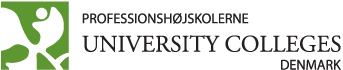 STUDIEORDNINGforden pædagogiske diplomuddannelseaugust 2017 Studieordningens historik01-08-2017 gældende	7. udgave med tredje del af opsætning af læringsmål og nye uddannelsesretninger01-01-2017 	7. udgave med anden del af ny opsætning af læringsmål samt modultitler01-08-2016 	7. udgave med første del af ny opsætning af læringsmål og nedlæggelser af moduler01-08-2015 	6. udgave med 11 nye, 6 reviderede moduler, tilretninger af alle skolerettede uddannelsesretninger samt revision af prøvebestemmelser, herunder afgangsprojekt01-08-2014 	6. udgave med revision af afgangsprojekt, 2 nye moduler samt ny uddannelsesretning (Bevægelsesvejleder) og flere eksterne prøver.01-08-2013 	6. udgave med fire nye indholdsområder og prøveallonge. 3 nye moduler samt rev. obligatoriske moduler og hel uddannelsesretning.01-08-2012 	5. udgave med anden del af revisionen af de skolerettede uddannelsesretninger og revideret modul om neuropædagogik i PD i Psykologi.01-04-2012 	5. udgave med revision af første del af de skolerettede uddannelsesretninger 15-09-2011 		4. udgave med 3 nye moduler.01-07-2011	4. udgave i hh. til ny rammebekendtgørelse for diplomuddannelser 01-08-2010	3. udgave med nye moduler i PD i læsning og skrivning, PD i projektledelse og organisationsudvikling, PD i Undervisning i læsning og matematik for voksne samt nyt fællesfagligt modul om kommunikation.01-08-2009 	3.udgave med revision af PD i Medier og kommunikation og nyt fælles fagligt modul om fagdidaktik og klasseledelse, PD i Idræt, PD i Pædagogisk arbejde, PD i Frie skolers tradition og pædagogik indskrevet.01-08-2008	3. udgave revideret ud fra den danske kvalifikationsramme 2008 og ny karakterskala03-04-2008	2. udgave med nye moduler i PD i Dansk som andetsprog og PD i Undervisning i læsning og matematik for voksne - (læsevejlederuddannelsen for erhvervsskolerne) 	2. udgave med nye moduler i PD i Matematik13-12-2007		2. udgave med nyt modul i PD i Specialpædagogik2. udgave med opdeling i 5 indholdsområder og fælles faglige moduler1. udgave af studieordningen.Indhold1	Indledning	82	Uddannelsens formål	83	Uddannelsens varighed	94	Uddannelsens titel	95	Adgangskrav	96	Uddannelsens mål for læringsudbytte, struktur og indhold	9Uddannelsens struktur	107	Afgangsprojektet	12Læringsmål for afgangsprojektet	138	Uddannelsens pædagogiske tilrettelæggelse	14Undervisnings- og arbejdsformer	14Evaluering	149	Prøver og bedømmelse	1410	Merit og realkompetencevurdering	1411	Censorkorps	1512	Studievejledning	1513	Klager og dispensation	1514	Overgangsordninger	1515	Retsgrundlag	1516	Bilag 1 Obligatoriske moduler (Ob)	16Modul Ob 1. Pædagogisk viden og forskning	16Modul Ob 2. Undersøgelse af pædagogisk praksis	1717	Bilag 2a Fælles valgfrie moduler inden for uddannelsens faglige område (Vf)	18Modul Vf 1: Pædagogisk udviklingsarbejde	18Modul Vf 2: Skriftlig fremstilling og formidling	18Modul Vf 3: Evaluering i organisationer	19Modul Vf 4: Fagdidaktik og evaluering	20Modul Vf 5: Konfliktforståelse – en kulturkompetence	21Modul Vf 6: Konflikthåndtering	21Modul Vf 7: Fagdidaktik og klasseledelse	22Modul Vf 8: Kommunikation	23Modul Vf 9: Forældresamarbejde i dagtilbud og skole	24Modul Vf 10: Begynderdidaktik i engelsk, fransk og tysk med fokus på flersprogethed	24Modul Vf 11: Åben skole: samarbejde på tværs	25Modul Vf 12: Mobning og sociale in- og eksklusionsprocesser	2618	Bilag 2 b Fælles valgfrie moduler om praktikvejledning inden for uddannelsens faglige område (Vfp)	27Modul Vfp1: Praktikvejleder til pædagoguddannelsen	27Modul Vfp2: Praktikvejleder til læreruddannelsen	2819	Bilag 3 Uddannelsesretninger og retningsspecifikke moduler (Rs)	30INDHOLDSOMRÅDE: FAGLIG VEJLEDNING	3019.1 DANSKVEJLEDER	30Modul Rs 19.1.1: Faglig vejledning i skolen	31Modul Rs 19.1.2: Dansk sprog og sprogdidaktik	31Modul Rs 19.1.3: Litteratur og litteraturdidaktik	32Modul Rs 19.1.4: Børne- og ungdomslitteratur	3219.2 ENGELSKVEJLEDER	33Modul Rs 19.2.1: Faglig vejledning i skolen	34Modul Rs 19.2.2: Sprogtilegnelse og sprogundervisning	34Modul Rs 19.2.3: Engelsk som kulturteknik	3519.3. LÆSEVEJLEDNING I GRUNDSKOLEN	35Modul Rs 19.3.1: Skriftsprogstilegnelse og skriftsprogsundervisning 0.-3. klasse	36Modul Rs 19.3.2: Skriftsprogsudvikling og skriftsprogsundervisning 4.-10. klasse	37Modul Rs 19.3.3: Skriftsprogsvanskeligheder 0.-10. klasse	3719.4. MATEMATIKVEJLEDER	38Modul Rs 19.4.1: Faglig vejledning i skolen	39Modul Rs 19.4.2: Teknologi og digitale læremidler i matematikfaget	39Modul Rs 19.4.3: Elever med særlige behov i matematikundervisningen	4019.5 NATURFAGSVEJLEDER	40Modul Rs 19.5.1: Faglig vejledning i skolen	41Modul Rs 19.5.2: Skolens naturfaglige kultur	42Modul Rs 19.5.3: Naturfagenes sammenhæng og indhold	4219.6 BØRNS SPROG	43Modul Rs 19.6.1: Børns sprogtilegnelse	44Modul Rs 19.6.2: Sprogpædagogik og sprogindsatser	44Modul Rs 19.6.3: Vejledning, dokumentation og samarbejde i forhold til børns sprog	4419.7	BEVÆGELSESVEJLEDER	45Modul Rs 19.7.1: Faglig vejledning i skolen	46Modul Rs 19.7.2: Bevægelse og læring	46Modul Rs 19.7.3: Bevægelse, trivsel og sundhed	47INDHOLDSOMRÅDE: PÆDAGOGIK, PSYKOLOGI OG KOMMUNIKATION	4719.8 ALMEN PÆDAGOGIK	47Modul Rs 19.8.1: Pædagogik og filosofi	48Modul Rs 19.8.2: Didaktik	49Modul Rs 19.8.3: Pædagogfaglighed og læreprocesser	49Modul Rs 19.8.4: Pædagogkompetencer og dansk	50Modul Rs 19.8.5: Pædagogkompetencer og grundlæggende matematik	50Modul Rs 19.8.6: Udeskole didaktik	5119.9 PSYKOLOGI	51Modul Rs 19.9.1: Udviklingspsykologi	52Modul Rs 19.9.2: Pædagogisk-psykologisk rådgivning og intervention	53Modul Rs 19.9.3: Gruppe- og organisationspsykologi	53Modul Rs 19.9.4: Neuropsykologi og neuropædagogik	54Modul Rs 19.9.5: Pædagogisk psykologi	5419.10 INTERKULTUREL PÆDAGOGIK	54Modul Rs 19.10.1: Mobilitet, migration og globalisering	55Modul Rs 19.10.2: Kulturbegreber og interkulturel kommunikation	56Modul Rs 19.10.3: Pædagogik i det interkulturelle samfund	5619.11 FRIE SKOLERS TRADITION OG PÆDAGOGIK	56Modul Rs 19.11.1: Grundtvig og Kolds ideverden	57Modul Rs 19.11.2: Fortællekultur- fortælling og det narrative	58Modul Rs 19.11.3: Barnets møde med skolen,  skole- og hjemsamarbejde	58Modul Rs 19.11.4: Vejledning i efterskolen – kostskolepædagogikkens særlige muligheder	58Modul Rs 19.11.5: Ledelse og samarbejde i de frie skoler	5919.12 LOGOPÆDI	59Modul Rs 19.12.1: Sproglige vanskeligheder	60Modul Rs 19.12.2: Talevanskeligheder	61Modul Rs 19.12.3: Hørevanskeligheder	61Modul Rs 19.12.4: Skriftsproglige vanskeligheder i relation til dysleksi	6219.13 PÆDAGOGISK OG SOCIALPÆDAGOGISK ARBEJDE	62Modul Rs 19.13.1: Pædagogik og relationsarbejde	63Modul Rs 19.13.2: Børn og unges læreprocesser i pædagogiske læringsmiljøer	64Modul Rs 19.13.3: Ledelse af pædagogiske processer	64Modul Rs 19.13.4: Social inklusion	64Modul Rs 19.13.5: Børn, unge og familier i udsatte positioner	65Modul Rs 19.13.6: Funktionsnedsættelser, udvikling og inklusion	65Modul Rs 19.13.7: Brugerperspektiv, ressource-orientering og selvbestemmelse	6619.14 MEDIER OG KOMMUNIKATION	66Modul Rs 19.14.1: Mediekultur	67Modul Rs 19.14.2: Mediepædagogik og -didaktik	68Modul Rs 19.14.3: Mediepædagogisk håndværk	68Modul Rs 19.14.4: Læring og læringsressourcer	69Modul Rs 19.14.5: Vejledning og organisatoriske læreprocesser	69Modul Rs 19.14.6: Kultur, fortællinger og genrer	7019.15 UNGES OG VOKSNES LÆREPROCESSER	70Modul Rs 19.15.1: Didaktik og læreprocesser	71Modul Rs 19.15.2: Ungdomsliv, socialisering og identitet	71Modul Rs 19.15.3: Voksne og livslang læring	72Modul Rs 19.15.4: Kompetenceudvikling på arbejdspladsen	7219.16 SPECIALPÆDAGOGIK	72Modul Rs 19.16.1: Specialpædagogik i samtiden	74Modul Rs 19.16.2: Læring, kontakt og trivsel	74Modul Rs 19.16.3: Socialkognitive udviklingsforstyrrelser	74Modul Rs 19.16.4: Erhvervet hjerneskade	75Modul Rs 19.16.5: Intellektuelle funktionsnedsættelser	75Modul Rs 19.16.6: Motoriske vanskeligheder og multiple funktionsnedsættelser	76Modul Rs 19.16.7: Sansemæssige funktionsnedsættelser	76Modul Rs 19.16.8: Komplekse kommunikationsindsatser vedrørende mennesker med funktionsnedsættelser	77Modul Rs 19.16.9: Kommunikationskompetencer - i arbejdet med mennesker med komplekse kommunikationsbehov	7719.17 SYNSPÆDAGOGIK  OG SYNS(RE)HABILITERING	78Modul Rs 19.17.1: Synsnedsættelse eller blindhed - udredning	79Modul Rs 19.17.2: Synsnedsættelse eller blindhed - læring, rehabilitering og udvikling	80Modul Rs 19.17.3: ADL - Almindelig Daglig Levevis. At kunne klare sig i hverdagslivet med synsnedsættelse eller blindhed	80Modul Rs 19.17.4: O&M - Orientering og Mobility. At kunne færdes i det fysiske miljø med synsnedsættelse eller blindhed	80Modul Rs 19.17.5: Erhvervet hjerneskade og synsnedsættelse, unge og voksne	81INDHOLDSOMRÅDE: FAG OG LÆRING	8219.18 DANSK SOM ANDETSPROG	82Modul Rs 19.18.1: Flersprogethed og andetsprogstilegnelse	83Modul Rs 19.18.2: Andetsprogspædagogik	83Modul Rs 19.18.3: Intersprogsanalyse og sproglig evaluering	83Modul Rs 19.18.4: Dansk som andetsprogsvejledning	84Modul Rs 19.18.5: Modtagedidaktik – sprogudviklende basisundervisning af nye learnere med dansk som andetsprog	8419.19 UNDERVISNING I LÆSNING OG/ELLER MATEMATIK FOR VOKSNE	85Modul Rs 19.19.1: Funktionelle matematikfærdigheder og -forståelser hos voksne	87Modul Rs 19.19.2: Matematikvanskeligheder hos voksne	87Modul Rs 19.19.3: Afdækning af skriftsprogsvanskeligheder på baggrund af viden om læsning og skrivning	88Modul Rs 19.19.4: Skriftsprogsundervisning for voksne – FVU	88Modul Rs 19.19.5: Ordblindeundervisning for voksne	88Modul Rs 19.19.6: Læsevejledning i ungdomsuddannelserne	89Modul Rs 19.19.7: Læse- og skriveteknologi	8919.20 BILLEDKUNST OG ÆSTETIK	90Modul Rs 19.20.1: Eksperimenterende billedkunst	91Modul Rs 19.20.2: Billedpædagogik, didaktik og formidling	91Modul Rs 19.20.3: Børn og unges digitale mediebrug	9219.21 ANVENDT SCENEKUNST	92Modul Rs 19.21.1: Teori, dramaturgi og scenekunstens praksis	93Modul Rs 19.21.2: Dramapædagogik	93Modul Rs 19.21.3: Scenekunst med børn og unge	94Modul Rs 19.21.4: Scenekunst med voksne og ældre	9419.22 IDRÆT, KROP OG BEVÆGELSE	94Modul Rs 19.22.1: Motorisk udvikling og kropslig læring	95Modul Rs 19.22.2: Sundhed, krop og bevægelse	96Modul Rs 19.22.3: Friluftsliv og udemotion	96Modul Rs 19.22.4: Krop, bevægelse og kommunikation	9719.23 HÅNDVÆRK, DESIGN OG INNOVATION	97Modul Rs 19.23.1: Design og håndværk	98Modul Rs 19.23.2: Kreative, innovative og entreprenante læreprocesser i håndværk og design	98Modul Rs 19.23.3: Produkt og kultur	9919.24 MUSIK	99Modul Rs 19.24.1: Musikdidaktiske færdigheder	100Modul Rs 19.24.2: Musikpædagogik	100Modul Rs 19.24.3: Musik og kultur	10119.25 INNOVATION I UNDERVISNING	101Modul Rs 19.25.1: Innovation og didaktik	102Modul Rs 19.25.2: Matematikkens didaktik	103Modul Rs 19.25.3: Danskfagets didaktik	103Modul Rs 19.25.4: Naturfagsdidaktik med medier	104Modul Rs 19.25.5: Didaktik med medier	105Modul Rs 19.25.6: Udvikling af undervisning af særligt dygtige elever	105Modul Rs 19.25.7: Læringsmålstyret undervisning	106Modul Rs 19.25.8: Understøttende undervisning	106INDHOLDSOMRÅDE: ORGANISATIONSUDVIKLING	10819.26 PROJEKTLEDELSE OG ORGANISATIONSUDVIKLING	108Modul Rs 19.26.1: Den udviklende organisation	109Modul Rs 19.26.2: Projektledelse	109Modul Rs 19.26.3: Ledelse af forandringsprocesser	110Modul Rs 19.26.4: Den professionelle konsulents forankring	110Modul Rs 19.26.5: Konsulentarbejdets metoder	11119.27 VEJLEDNING OG SUPERVISION	111Modul Rs 19.27.1: Vejledningsteori og forandringsprocesser	112Modul Rs 19.27.2: Vejledningsmetoder og -processer	112Modul Rs 19.27.3: Kollegial vejledning	11319.28 LÆRERFAGLIGHED OG SKOLEUDVIKLING	113Modul Rs 19.28.1: Procesledelse af lære- og udviklingsprocesser	114Modul Rs 19.28.2: Udviklings- og forandringsprocesser i organisationen	115Modul Rs 19.28.3: Evaluering og evalueringskompetence	11520	Bilag 4 Prøveallonge	116GENERELLE BESTEMMELSER	117PRØVEFORMER	118SÆRLIGE FORHOLD	123IndledningDen pædagogiske diplomuddannelse er en erhvervsrettet videregående uddannelse udbudt efter lov om erhvervsrettet videregående uddannelse (videreuddannelsessystemet) for voksne (VfV-loven) og efter bestemmelserne om tilrettelæggelse af deltidsuddannelser i lov om åben uddannelse (erhvervsrettet voksenuddannelse) m.v. Uddannelsen er omfattet af reglerne i ministeriets bekendtgørelse om diplomuddannelser nr. 1008 af 29/06/2016 og prøver i erhvervsrettede videregående uddannelser nr. 1500 af 02/12/2016.Uddannelsen hører under det pædagogiske fagområde i bekendtgørelse om diplomuddannelser.Studieordningen er udarbejdet i fællesskab af de institutioner, som er godkendt af uddannelsesministeriet til udbud af denne uddannelse. Studieordningen finder anvendelse for alle godkendte udbud af uddannelsen, og ændringer i studieordningen kan kun foretages i et samarbejde mellem de udbydende institutioner. Det faglige fællesudvalg for diplomuddannelser på det pædagogiske område forestår på vegne af udbyderne tilretninger i studieordningen.Følgende uddannelsesinstitutioner er ved denne studieordnings ikrafttræden godkendt til udbud af den pædagogiske diplomuddannelse:Professionshøjskolen UCC – www.ucc.dkUniversity College Sjælland – www.ucsj.dkUniversity College Nordjylland – www.ucn.dkUniversity College Lillebaelt – www.ucl.dkVIA University College – www.via.dkUniversity College Syddanmark - www.ucsyd.dkProfessionshøjskolen Metropol - www.phmetropol.dkVed udarbejdelse af den fælles studieordning og væsentlige ændringer heraf tager det faglige fællesudvalg kontakt til aftagerne og øvrige interessenter samt indhenter en udtalelse fra censorformandskabet, jf. eksamensbekendtgørelsen.Studieordningen og væsentlige ændringer heraf træder i kraft ved et studieårs begyndelse og skal indeholde de fornødne overgangsordninger.Studieordningen har virkning fra 1. august 2017.Uddannelsens formålFormålet med den pædagogiske diplomuddannelse er, at kvalificere den uddannede til selvstændigt at varetage pædagogiske funktioner som at planlægge, organisere, udvikle og realisere opgaver inden for undervisning, vejledning, formidling, læring, didaktik og social inklusion samt udvikle egen praksis i relation til erhvervs- og arbejdsmarkedsområdet. Endvidere er formålet, at kvalificere den studerende til selvstændigt at indgå i tværfagligt og tværsektorielt samarbejde i såvel offentlige som private virksomheder, institutioner, forvaltninger m.v.Formålet ligger inden for fagområdets formål, som fastsat i bekendtgørelsen om diplomuddannelser.Uddannelsens varighedUddannelsen er normeret til 60 ECTS-point (European Credit Transfer System). Det svarer til en heltidsstuderendes arbejde i 1 år.ECTS-point er en talmæssig angivelse for den totale arbejdsbelastning, som gennemførelsen af en uddannelse eller et modul er normeret til. I studenterårsværket er indregnet arbejdsbelastningen ved alle former for uddannelsesaktiviteter, der knytter sig til uddannelsen eller modulet, herunder skemalagt undervisning, selvstudium, projektarbejde, udarbejdelse af skriftlige opgaver, øvelser og cases, samt prøver og andre bedømmelser.Uddannelsens titelUddannelsen giver den uddannede ret til at anvende betegnelsen: Diplom i Pædagogik (PD). Den engelske betegnelse er: Diploma of Education.AdgangskravAdgang til optagelse på den pædagogiske diplomuddannelse eller enkelte moduler herfra er betinget af, at ansøgeren har gennemført en relevant adgangsgivende uddannelse mindst på niveau med en akademiuddannelse eller en relevant videregående voksenuddannelse (VVU) samt, at ansøger har mindst 2 års relevant erhvervserfaring efter gennemført adgangsgivende uddannelse. Institutionen kan optage ansøgere, der ikke har gennemført en relevant adgangsgivende uddannelse som ovenfor nævnt, men som ud fra en konkret vurdering skønnes at have uddannelsesmæssige forudsætninger, der kan sidestilles hermed.Institutionen optager endvidere ansøgere, der efter individuel kompetencevurdering har realkompetencer, der anerkendes som svarende til adgangsbetingelserne, jf. Lov om erhvervsrettet grunduddannelse og videregående uddannelse (videreuddannelsessystemet) for voksne.Uddannelsens mål for læringsudbytte, struktur og indholdFormålFormålet er at den studerende opnår kompetencer inden for pædagogisk virksomhed til selvstændigt at varetage pædagogiske funktioner som planlægning, organisering, udvikling af opgaver inden for undervisning, vejledning, formidling, læring, didaktik og social inklusion. I tæt samspil med praksis skal den studerende udbygge sine kompetencer til at planlægge, tilrettelægge, gennemføre, evaluere og reflektere over pædagogisk virksomhed og kunne arbejde med udvikling af egen praksis. Mål for læringsudbytte Uddannelsens struktur Uddannelsen består af obligatoriske moduler, valgfrie moduler herunder fælles valgfrie moduler og retningsspecifikke moduler samt et afgangsprojekt, der afslutter uddannelsen.Den pædagogiske diplomuddannelse består for den enkelte studerende af valgfrie moduler, svarende til 30 ECTS-point.Pædagogisk diplomuddannelse med uddannelsesretningFor at opnå diplom i én uddannelsesretning skal mindst 20 ECTS-point af de valgfrie moduler bestå af retningsspecifikke moduler og afgangsprojektet skal ligge inden for uddannelsesretningens mål. Moduler svarende til maksimalt 10 ECTS-point kan vælges fra rækken af de fælles valgfrie moduler, fra andre pædagogiske uddannelsesretninger eller fra andre diplomfagområder.Under de enkelte uddannelsesretninger (jf. kapitel 19) er de retningsspecifikke moduler beskrevet. En uddannelsesretning består af retningsspecifikke moduler mindst svarende til 30 ECTS-point. Nogle uddannelsesretninger består af flere moduler og der kan vælges frit mellem disse. Der udstedes et diplombevis med retningsangivelse (PD i xxx).Nedenfor er uddannelsens struktur vist i grafisk model.  Modulerne kan tages i anden rækkefølge, dog skal afgangsprojektet ligge sidst:Pædagogisk diplomuddannelse på tværs af uddannelsesretningerVælger den studerende moduler fra forskellige uddannelsesretninger i et mindre omfang end 20 ECTS-point fra en enkelt uddannelsesretning, får den studerende en pædagogisk diplomuddannelse på tværs af uddannelsesretninger, og der udstedes et diplombevis for pædagogisk diplomuddannelse.Nedenfor er uddannelsens struktur vist i grafisk model.  Modulerne kan tages i anden rækkefølge, dog skal afgangsprojektet ligge sidst:Obligatoriske moduler De obligatoriske moduler; Pædagogisk viden og forskning og Undersøgelse af pædagogisk praksis er konstituerende for uddannelsen og fælles for alle pædagogiske diplomuddannelser. De har et omfang på henholdsvis 10 og 5 ECTS-point. Uddannelsens obligatoriske moduler, der er fælles for alle studerende, omfatter således i alt 15 ECTS-point ud over afgangsprojektet.For uddybning af læringsmål og omfang af de obligatoriske moduler henvises til bilag 1.Fælles valgfrie moduler Uddannelsen omfatter fælles valgfrie moduler, der for den enkelte studerende kan udgøre i alt 30 ECTS-point i en pædagogisk diplomuddannelse på tværs af retninger. De fælles valgfrie moduler har et omfang på 5 og 10 ECTS-point og er valgfrie for alle pædagogiske diplomuddannelser.For uddybning af læringsmål og omfang af de fælles valgfrie moduler henvises til bilag 2.Den studerende kan vælge moduler inden for andre diplomuddannelsers fagområde, dog højst 15 ECTS-point. Institutionen vejleder om valg af disse.Uddannelsesretninger med tilhørende retningsspecifikke moduler Uddannelsen omfatter 28 uddannelsesretninger, hvoraf den studerende kan vælge én. Hver uddannelsesretning er sammensat af et antal retningsspecifikke moduler, der for den enkelte studerende samlet skal omfatte moduler svarende til mindst 20 og højst 30 ECTS-point (to eller tre moduler).Den studerende kan vælge moduler uden for uddannelsesretningen i et omfang svarende til højst 10 ECTS-point. Institutionen vejleder om valg af moduler uden for uddannelsesretningen.Retningsspecifikke moduler kan tillige vælges som valgfrie moduler af studerende, der har valgt en pædagogisk diplomuddannelse på tværs af uddannelsesretninger.For uddybning af læringsmål, indhold og omfang af uddannelsesretningerne henvises til bilag 3.Afgangsprojekt Afgangsprojektet afslutter uddannelsen.  Forudsætningen for at afslutte afgangsprojektet er, at uddannelsens øvrige moduler er bestået. Efter at have bestået afgangsprojektet vil den studerende modtage bevis for gennemført pædagogisk diplomuddannelse (PD), og såfremt betingelserne for at bestå en uddannelsesretning er opnået, et bevis for gennemført pædagogisk diplomuddannelse (PD) i den pågældende uddannelsesretning. Afgangsprojektet Modulet Afgangsprojektet har et omfang svarende til 15 ECTS-point. Modulet afslutter uddannelsen og skal dokumentere, at uddannelsens mål for læringsudbytte er opnået.Studerende kan udarbejde afgangsprojektet alene eller i gruppe på op til tre studerende som går til prøve sammen.Den studerendes arbejde med afgangsprojektet tager udgangspunkt i et emne, som skal formuleres, så det giver mulighed for at udarbejde en problemformulering eller et undersøgelsesspørgsmål, der gør det muligt at undersøge et centralt, afgrænset indhold fra uddannelsesforløbets moduler. Uddannelsesinstitutionen skal godkende emnet.EmneModulet Afgangsprojektet giver den studerende mulighed for at dokumentere sine kvalifikationer på baggrund af en dybdegående belysning af et fagligt relevant problemområde.Udvælgelse, indkredsning og afgrænsning af emne og problemområde, samt den dybdegående belysning af problemområdet udgør således den centrale del af den studerendes indsats på modulet.Dokumentation af viden, færdigheder og kompetencerSom den afsluttende prøve på den pædagogiske diplomuddannelse har afgangsprojektet til formål at dokumentere hvordan uddannelsesforløbet som helhed har kvalificeret den studerende til indfrielse af målene for uddannelser inden for det pædagogiske fagområde. Gennem afgangsprojektet dokumenterer den studerende sine kvalifikationer i forhold til at danne en syntese af uddannelsens forskelligartede indholdsaspekter ud fra et udviklingsbaseret og professionsorienteret videngrundlag.Afgangsprojektet skal således dokumentere den studerendes kompetence til selvstændigt at varetage pædagogiske funktioner som at planlægge, organisere, udvikle og realisere opgaver inden for områder som undervisning, vejledning, formidling, læring, didaktik og social inklusion samt at udvikle egen praksis. Endvidere skal afgangsprojektet dokumentere den studerendes kompetencer til selvstændigt at indgå i tværfagligt og tværsektorielt samarbejde i såvel offentlige som private virksomheder, institutioner, forvaltninger mv. Forløb med uddannelsesretningUddannelsesforløbets sammensætning af moduler danner for en række studerende en uddannelsesretning (fx PD i Specialpædagogik, PD i Vejledning og supervision eller PD i Logopædi). Studieordningens beskrivelse af uddannelsesretningens læringsudbytte kommer således til at udgøre et vigtigt pejlemærke for den studerendes valg af emne og problemområde. Emnet skal afspejle uddannelsesretningens faglige område og afgangsprojektet skal dokumentere hvordan uddannelses-forløbet som helhed har kvalificeret den studerende til at indfri uddannelsesretningens mål for læringsudbytte.Forløb på tværs af uddannelsesretningerFor diplomstuderende der har taget moduler på tværs af uddannelsesretninger tages udgangspunkt i den pædagogiske diplomuddannelses mål for læringsudbytte (se afsnit 6.1)Læringsmål for afgangsprojektet15 ECTS-point, ekstern prøveFormål  Afgangsprojektet afslutter den pædagogiske diplomuddannelse. Modulet skal give den studerende mulighed for at anvende de kompetencer, der er opnået gennem uddannelsesforløbet, i en sammenhængende præstation, der dokumenterer at uddannelsens mål for læringsudbytte er opnået.Mål for læringsudbytteBedømmelsen af afgangsprojektet er individuel og sker på baggrund af en skriftlig opgave, som gøres til genstand for en mundtlig ekstern prøve. Udarbejdes den skriftlige opgave i en gruppe, skal hver enkelt deltagers bidrag kunne identificeres. Se nærmere om krav til afgangsprojektets skriftlige opgave og mundtlige prøve i prøveallongen sidst i studieordningen, bilag 4.Uddannelsens pædagogiske tilrettelæggelseUndervisnings- og arbejdsformerUndervisnings- og arbejdsformer fremgår af institutionernes studievejledninger for den pædagogiske diplomuddannelse. EvalueringUddannelsens moduler evalueres i henhold til udbyderinstitutionernes systematik for arbejdet med kvalitetssikring- og udvikling. Evalueringerne indgår i den samlede kvalitetssikring og anvendes til løbende udvikling af uddannelsen. Evalueringer af uddannelsen behandles desuden på møder mellem udbyderne og censorformandskabet.Prøver og bedømmelseHvert modul afsluttes med en prøve med individuel bedømmelse efter 7-trins-skalaen i karakterskalabekendtgørelsen.Følgende moduler afsluttes med eksterne prøver:Obligatoriske moduler:Ob. Modul 1: Pædagogisk viden og forskningOb. Afgangsprojekt.Fælles valgfrie moduler:Vf. Modul 1: Pædagogisk udviklingsarbejdeVfp Modul 1: Praktikvejleder til pædagoguddannelsenVfp Modul 2: Praktikvejleder til læreruddannelsen Retningsspecifikke moduler:Rs. Moduler: I uddannelsesretningerne, jf. bilag 3, er det under modulets titel angivet, om modulet afsluttes med en intern eller ekstern prøve.For prøver og eksamen gælder i øvrigt reglerne i Bekendtgørelse om prøver i erhvervsrettede videregående uddannelser og Bekendtgørelse om karakterskala og anden bedømmelse.De udbydende institutioner fastsætter i fællesskab en beskrivelse af de enkelte prøveformer, deres omfang og tilrettelæggelse, som den enkelte udbyderinstitution skal lægge til grund for sin prøveafholdelse. Se studieordningens bilag 4. Andre lokale forhold vedrørende prøver fremgår af udbyderinstitutionernes eksamens- og studievejledninger.Merit og realkompetencevurderingDer kan gives merit for moduler, når den studerende har opnået tilsvarende kvalifikationer ved at bestå uddannelseselementer fra en anden dansk eller udenlandsk videregående uddannelse. Afgørelsen træffes på grundlag af en konkret faglig vurdering af ækvivalensen mellem de berørte uddannelseselementer. Der kan søges om realkompetencevurdering efter reglerne fastsat i Bekendtgørelse af lov om erhvervsrettet grunduddannelse og videregående uddannelse (videreuddannelsessystemet) for voksne. På institutionernes hjemmesider findes vejledninger til at få anerkendt realkompetencer i relation til adgangskrav, moduler samt hele uddannelsen. Klager over institutionens afgørelse om merit og anerkendelse af realkompetencer kan indbringes for Kvalifikationsnævnet. CensorkorpsDen pædagogiske diplomuddannelse benytter det af ministeriet godkendte censorkorps for diplomuddannelser inden for det pædagogiske fagområde.StudievejledningInstitutionen informerer og vejleder den studerende om uddannelsen. Den skriftlige studievejledning / eksamensvejledning /studiebeskrivelse indeholder relevant information til den studerende om uddannelses- og modulforløbet, herunder læringsmål og adgang til uddannelsen og modulerne samt bestemmelser om prøver og eksamen. Klager og dispensationKlager over prøver behandles efter reglerne i bekendtgørelse om prøver i erhvervsrettede videregående uddannelser. Klager over øvrige forhold behandles efter reglerne i bekendtgørelse om diplomuddannelser. Alle klager indgives til institutionen, der herefter træffer afgørelse.Der kan dispenseres fra de regler i studieordningen, der alene er fastsat af institutionerne, når det er begrundet i særlige forhold.OvergangsordningerStuderende, der har gennemført et eller flere moduler efter reglerne i den tidligere studieordning for uddannelsen, kan, hvis den enkelte institutions forhold tillader det, afslutte uddannelsen efter disse tidligere regler. Studerende, der har gennemført et eller flere moduler efter den tidligere studieordning, kan afslutte uddannelsen efter reglerne i denne studieordning. Institutionerne udarbejder i forbindelse hermed i fællesskab særlige forløb på mindre end 5 ECTS-point i tilknytning til den enkelte studerendes afgangsprojekt, således at det sikres, at det samlede studieforløb for den enkelte studerende udgør i alt mindst 60 ECTS-point.RetsgrundlagStudieordningens retlige grundlag er fastsat i gældende:Bekendtgørelse om diplomuddannelserBekendtgørelse af lov om erhvervsrettet grunduddannelse og videregående uddannelse (videreuddannelsessystemet) for voksneBekendtgørelse af lov om åben uddannelse (erhvervsrettet voksenuddannelse) m.v.Bekendtgørelse om prøver i erhvervsrettede videregående uddannelserBekendtgørelse om karakterskala og anden bedømmelseBekendtgørelse om fleksible forløb inden for videregående uddannelser for voksneRetsgrundlaget kan læses på adressen www.retsinfo.dkBilag 1 Obligatoriske moduler (Ob)Modul Ob 1. Pædagogisk viden og forskning10 ECTS-point, ekstern prøveFormål  Modulet skal kvalificere den studerende til at identificere og vurdere praktiske og teoretiske vidensformer indenfor den pædagogiske profession. Det skal kvalificere den studerende til at kunne vurdere pædagogisk viden, herunder ny forskning, med henblik på udvikling af pædagogisk praksis. Mål for læringsudbytteModul Ob 2. Undersøgelse af pædagogisk praksis5 ECTS-point, intern prøveFormål Modulet skal kvalificere den studerende til at undersøge og dokumentere pædagogisk praksis. Den studerende skal udvikle færdigheder til på et metodologisk reflekteret grundlag at frembringe empiriske data om pædagogisk praksis.Mål for læringsudbytteBilag 2a Fælles valgfrie moduler inden for uddannelsens faglige område (Vf)Modul Vf 1: Pædagogisk udviklingsarbejde10 ECTS-point, ekstern prøveFormålPædagogisk udviklingsarbejde forstås som en målrettet og systematisk proces med at udvikle og forandre praksisformer i arbejdet med pædagogiske opgaver. Der arbejdes på et videnskabeligt grundlag med analyse og vurdering af udvikling i uddannelse, undervisning og pædagogisk arbejde, således at den studerende bliver i stand til aktivt og kritisk konstruktivt at indgå i alle faser i pædagogisk udviklingsarbejde.Mål for læringsudbytteModul Vf 2: Skriftlig fremstilling og formidling5 ECTS-point, intern prøveFormålFormålet er at give den studerende indsigt i og værktøjer til at udtrykke sig klart og effektivt på skrift i forhold til en given kommunikationssituation.Gennem teori, analyse og øvelser arbejdes med, hvilke elementer der gør en tekst overbevisende og hensigtsmæssig, samt med de skriveprocesser og værktøjer, der kan understøtte ens egen produktion; fx kommunikationsanalyse, genrekarakteristika, struktureringsredskaber og layout. Modulet henvender sig således til studerende, der dels ønsker at tilegne sig teoretisk viden om skriftlig fremstilling og dels ønsker praktiske færdigheder i de skriftlige genrer, den studerende møder i sin praksis på studie og i profession. Modulet inddrager deltagernes egne tekster.Mål for læringsudbytteModul Vf 3: Evaluering i organisationer10 ECTS-point, intern prøveFormålFormålet er, at den studerende alene og i samarbejde med andre kan etablere og udvikle eksisterende evalueringskulturer i pædagogisk arbejde i institutioner, i uddannelsessystemet og i det private erhvervsliv. Modulet henvender sig til studerende, der ønsker at anvende evalueringer som et udviklingsredskab internt i organisationer og rettet mod omverdenen og/eller som et redskab til at kunne dokumentere og legitimere en given aktivitet.	 Mål for læringsudbytteModul Vf 4: Fagdidaktik og evaluering10 ECTS-point, intern prøveFormål Evaluering indgår generelt som en integreret del af den pædagogiske praksis og derfor også i de forskellige undervisningsfag. Fagene har hver deres særlige didaktiske traditioner. Disse skal den studerende have indsigt i for kritisk at kunne vælge de optimale evalueringsformer i tilknytning til undervisningen. Mål for læringsudbytteModul Vf 5: Konfliktforståelse – en kulturkompetence10 ECTS-point, intern prøveFormål Formålet er, at den studerende med afsæt i praksiserfaring og med henblik på professionelle opgaver kan arbejde kontaktskabende med egne og andres konflikter i professionelle sammenhænge.Modulet henvender sig til studerende, der ønsker at udvikle kompetencer til at håndtere og forstå konflikter i professionelle sammenhænge.Mål for læringsudbytteModul Vf 6: Konflikthåndtering10 ECTS-point, intern prøveFormål Formålet er at den studerende med afsæt i praksiserfaringer og med henblik på professionelle opgaver kan arbejde kontaktskabende med egne og andres konflikter og anvende processer og metoder til håndtering af konflikter.Modulet henvender sig til studerende, der ønsker at udvikle kompetencer til at håndtere og forstå konflikter i professionelle sammenhænge.Mål for læringsudbytte	Modul Vf 7: Fagdidaktik og klasseledelse10 ECTS-point, intern prøveFormål I arbejdet med klassen som en både social, relationel, kulturel og kommunikativ ramme om undervisning bliver den studerende gennem integration af praksiserfaring og teoretisk indsigt i stand til at arbejde med klasseledelse i et både almen-, fagdidaktisk og udviklingsrettet perspektiv.Mål for læringsudbytteModul Vf 8: Kommunikation10 ECTS-point, intern prøveFormål Formålet er, at den studerende opnår kompetencer til at håndtere kommunikative problemstillinger i praksis samt at reflektere over og forbedre egne kommunikative strategier og handlemuligheder Modulet henvender sig således til studerende, der ønsker at udvikle den kommunikative praksis i samspillet med borgere og brugere, samarbejdspartnere og kolleger, samt studerende, elever og børn i deres daglige professionelle praksis.Mål for læringsudbytteModul Vf 9: Forældresamarbejde i dagtilbud og skole5 ECTS-point, intern prøveFormål Formålet er, at den studerende opnår viden om, samt kompetencer og færdigheder til at udvikle og inddrage forældrene i samarbejde som en integreret del af den pædagogiske praksis. Den pædagogiske praksis med børn og forældre fordrer viden om og udvikling af muligheder for samarbejde i alle institutionstyper.Modulet henvender sig til studerende, der ønsker at udvikle kompetencer til at indgå i og varetage samarbejde med forældrene i dagtilbud og skole. Mål for læringsudbytteModul Vf 10: Begynderdidaktik i engelsk, fransk og tysk med fokus på flersprogethed10 ECTS-point, intern prøveFormålSåvel internationalt som nationalt lærer børn fremmedsprog i en stadig tidligere alder for at kunne begå sig i en globaliseret verden. Børns hverdag er i dag præget af individuelle og samfundsmæssige sprog- og kulturmøder, som skoler og daginstitutioner ifølge forskning ikke i tilstrækkelig grad tager højde for. Modulets formål er at kvalificere den studerende til at kunne implementere forandrings- og forankringsprocesser med afsæt i egne praksiserfaringer og på basis af en forskningsbaseret viden om tidligere sprogstart i engelsk, fransk og tysk med fokus flersprogethedsdidaktik, herunder dansk som andetsprog som dimension i fremmedsprogsundervisningen. Modulet henvender sig til lærere og pædagoger i skoler og daginstitutioner. Mål for læringsudbytteModul Vf 11: Åben skole: samarbejde på tværs      10 ECTS-point, intern prøveFormålFormålet er, at den studerende udvikler kompetencer til at samarbejde med andre professioner, institutioner og organisationer i og uden for grundskolen til at gennemføre, planlægge og evaluere åben-skole-aktiviteter.Mål for læringsudbytteModul Vf 12: Mobning og sociale in- og eksklusionsprocesser 10 ECTS-point, intern prøveFormål Modulet henvender sig til studerende der ønsker at få teoretisk viden om samt kompetencer til at  identificere, forebygge og håndtere mobbesituationer i sociale og institutionelle sammenhænge.Mål for læringsudbytteBilag 2 b Fælles valgfrie moduler om praktikvejledning inden for uddannelsens faglige område (Vfp) Modul Vfp1: Praktikvejleder til pædagoguddannelsen 10 ECTS-point, ekstern prøveFormål Modulet svarer til den tidligere praktikvejlederuddannelse til pædagoguddannelsen.Med afsæt i den studerendes egne erfaringer og praktikstedets praksis, arbejdes der på modulet med vejledningsfaglige, læringsteoretiske og voksendidaktiske temaer og problemstillinger, der sætter den studerende i stand til at varetage opgaven som praktikvejleder i den pædagogstuderendes praktikuddannelsesperiode. Den, der har gennemført modulet kan anvende betegnelsen praktikvejleder.Mål for læringsudbytteModul Vfp2: Praktikvejleder til læreruddannelsen 10 ECTS-point, ekstern prøveFormål Modulet svarer til den tidligere praktikvejlederuddannelse for læreruddannelsen. I tilknytning til praktik og skolens praksis arbejdes der på et videnskabeligt grundlag med vejledningsfaglige, læringsteoretiske og almen- og fagdidaktiske temaer og problemstillinger med det formål, at den studerende tilegner sig kompetencer til at varetage opgaven som vejleder for og bedømmer af lærerstuderende i praktik. Den, der har gennemført modulet, kan anvende betegnelsen praktikvejleder.Mål for læringsudbytteBilag 3 Uddannelsesretninger og retningsspecifikke moduler (Rs)Uddannelsesretningerne på det pædagogiske fagområde er fordelt i 4 indholdsområder, som er fagligt i familie med hinanden og som omfatter fælles områder for censur.UDDANNELSESRETNINGERNES 4 INDHOLDSOMRÅDERUddannelsesretningerne med tilhørende retningsspecifikke moduler er indholdsmæssigt placeret i 4 indholdsområder: FAGLIG VEJLEDNINGPÆDAGOGIK, PSYKOLOGI OG KOMMUNIKATIONFAG OG LÆRINGORGANISATIONSUDVIKLINGINDHOLDSOMRÅDE: FAGLIG VEJLEDNINGIndholdsområdet består af følgende pædagogiske uddannelsesretninger:19.1 Danskvejleder19.2 Engelskvejleder19.3 Læsevejledning i grundskolen19.4 Matematikvejleder19.5 Naturfagsvejleder19.6 Børns sprog19.7 BevægelsesvejlederPædagogisk diplomuddannelse19.1 DANSKVEJLEDERFormålFormålet med danskvejlederuddannelsen er at kvalificere dansklæreren til at varetage igangsættende, udviklende, vejledende og koordinerende funktioner i forbindelse med skolens undervisning i dansk.Mål for læringsudbytteFor at opnå uddannelsesretningen Danskvejleder skal uddannelsen indeholde fagmodulerne Faglig vejledning i skolen, Dansk sprog og sprogdidaktik samt ét af de to litteraturmoduler; modul 3 eller 4. Faglige modulerModul 1: Faglig vejledning i skolenModul 2: Dansk sprog og sprogdidaktikModul 3: Litteratur og litteraturdidaktikModul 4: Børne- og ungdomslitteraturModul Rs 19.1.1: Faglig vejledning i skolen10 ECTS-point, intern prøveLæringsmålDen studerendekan påtage sig ansvar for at rammesætte og proceslede fagdidaktiske udviklingsprocesser  mestrer anvendelsen af forskellige vejledningsfaglige tilgange og positioner kan indgå i, facilitere og udvikle samarbejdet omkring faget eller det faglige områdes udvikling i skolenhar viden om praksislæringsteori – herunder organisatoriske betingelser for læreprocesser har indsigt i vejledningsteori, -metoder og procesledelse har indsigt i pædagogisk udviklingsarbejde, evalueringsteori og metodekan reflektere over iagttagelsespositioner og interaktionsprocesser i samarbejdet kan begrunde, rammesætte, lede og evaluere kollegiale udviklingsprocesser mestrer kommunikative kompetencer i forhold til at etablere og facilitere det fagdidaktiske udviklingsarbejde kan reflektere over og håndtere valg og etiske dilemmaer i samarbejdetModul Rs 19.1.2: Dansk sprog og sprogdidaktik10 ECTS-point, ekstern prøveLæringsmålDen studerendekan vurdere og begrunde didaktiske valg og sprogpædagogiske metoder i undervisningen i dansk sprog og sprogbrug i skolenkan håndtere sprogpædagogiske problemstillinger, vurdering af læremidler herunder særlige forhold, som knytter sig til dansk som andetsprog og lærerens opgave som sproglig vejlederkan udvikle egen praksis inden for modulets område og indgå i dialog med kolleger om udvikling af undervisningen i sprog har viden om sproget som system og sproget i brug har viden om sprogets funktioner og betydningspotentiale har indsigt i forskellige teorier om tilegnelse af sproglige kompetencer og om sprogets betydning for børns udvikling og læring kan foretage en systematisk sproglig analyse og vurdering af moderne skrift- og talesprog med relevans for undervisning i skolen kan foretage en sprogbeskrivelse af tekster spændende fra hele tekster til sprogets mindste dele ved brug af pragmatik, tekstlingvistik, semantik, syntaks, ordklasselære, morfologi og fonologi. kan analysere og vurdere elevproducerede tekster såvel mundtlige som skriftligeModul Rs 19.1.3: Litteratur og litteraturdidaktik 10 ECTS-point, intern prøveLæringsmålDen studerendekan udvikle egen praksis inden for modulets område og indgå i dialog med kollegaer om udvikling af litteraturundervisningen kan diskutere og håndtere fagdidaktiske problemstillinger og metoder, der lægger op til en undersøgende og udviklende litteraturundervisning herunder litteraturens egenart og legitimeringhar viden om litteratur og litteraturens egenart som æstetisk artefakt har viden om litteraturens historiske foranderlighed og kontekstforankring har indsigt i forskellige litteraturteoretiske, -didaktiske og -metodiske tilgange har viden om forskellige genrer, perioder og forfattere i dansk og anden nordisk litteraturkan udvælge, anvende og begrunde valg af litteratur ud fra forskellige didaktiske kriterier og forskningsresultaterkan analysere og fortolke litteratur ud fra bevidst valgte litteraturteoretiske og -metodiske tilgange kan analysere og fortolke nyere og ældre litteratur ud fra centrale elementer som genre, komposition, fortæller, virkemidler og stilModul Rs 19.1.4: Børne- og ungdomslitteratur 10 ECTS-point, intern prøve LæringsmålDen studerendekan udvikle egen praksis inden for modulets område og indgå i dialog med kollegaer om udvikling af undervisning i og formidling af børne- og ungdomslitteratur kan vurdere og håndtere forskningsresultater i relation til det børnelitterære felt og litteraturpædagogik, herunder læsevaner, læselyst, dannelse og formidlingsformerhar viden om børne- og ungdomslitteraturens litteratur- og kulturhistorie har viden om forskellige børnelitterære tendenser, repræsentative forfatterskaber og genrer, herunder billedbogen som mediehar indsigt i børnelitteraturens egenart og relationen mellem børnelitteratur og pædagogikkan reflektere over børnelitteraturens æstetik, forskellige barndomssyn og dannelsesforestillinger i børnelitteratur kan udvælge, anvende og begrunde valg af børne- og ungdomslitteratur ud fra forskellige vurderingskriterier og formål fra værklæsning i litteraturundervisningen til børns selvstændige læsning kan analysere og fortolke af børne- og ungdomslitteratur kan perspektivere til børne- og ungdomslitteratur litterært, æstetisk, kulturelt og pædagogisk.Pædagogisk diplomuddannelse19.2 ENGELSKVEJLEDER Formål Uddannelsesretningens formål er at kvalificere den studerende til at varetage udviklende, rådgivende, koordinerende og styrende funktioner i forbindelse med skolens undervisning i engelsk. Den studerende skal gennem integration af praksiserfaring og udviklingsorientering kunne planlægge, gennemføre og evaluere pædagogiske tiltag inden for engelskundervisningen med henblik på at kunne vejlede kolleger og ledelse. For at opnå uddannelsesretningen Engelskvejleder skal alle uddannelsens moduler indgå.Mål for læringsudbytteModuler Modul 1: Faglig vejledning i skolen Modul 2: Sprogtilegnelse og sprogundervisning Modul 3: Engelsk som kulturteknikModul Rs 19.2.1: Faglig vejledning i skolen 10 ECTS-point, intern prøveLæringsmålDen studerendekan påtage sig ansvar for at rammesætte og proceslede fagdidaktiske udviklingsprocesser  mestrer anvendelsen af forskellige vejledningsfaglige tilgange og positioner kan indgå i, facilitere og udvikle samarbejdet omkring faget eller det faglige områdes udvikling i skolenhar viden om praksislæringsteori – herunder organisatoriske betingelser for læreprocesser har indsigt i vejledningsteori, -metoder og procesledelse har indsigt i pædagogisk udviklingsarbejde, evalueringsteori og metodekan reflektere over iagttagelsespositioner og interaktionsprocesser i samarbejdet kan begrunde, rammesætte, lede og evaluere kollegiale udviklingsprocesser mestrer kommunikative kompetencer i forhold til at etablere og facilitere det fagdidaktiske udviklingsarbejde kan reflektere over og håndtere valg og etiske dilemmaer i samarbejdetModul Rs 19.2.2: Sprogtilegnelse og sprogundervisning 10 ECTS-point, ekstern prøveLæringsmålDen studerende kan indgå i samarbejds- og vejledningssituationer med engelskfaglige kolleger og påtage sig medansvar for udvikling af en tidssvarende sprogundervisningskulturkan analysere, vurdere og begrunde anvendelsen af forskellige former for læremidlerkan analysere og vurdere læseplaner og uddannelsesplanlægning i et samfundsmæssigt perspektivhar viden om sammenhængen mellem generel videnskabsteori, sprogsyn, sproglæringssyn og skiftende sprogundervisningsparadigmerkan anvende viden om forskning og udvikling inden for sprogtilegnelsesteori til systematisk refleksion og dokumentation i arbejdet med elevcentreret målsætning og evaluering i en tidssvarende engelskundervisningkan analysere, begrunde og udvikle læringsbetingelser og læringssituationer i engelskundervisningenkan monitorere, analysere og vurdere elevsprog/ intersprog samt opstille relevante differentierede mål for progression under anvendelse af viden om sproglæringsstrategierModul Rs 19.2.3: Engelsk som kulturteknik 10 ECTS-point, intern prøveLæringsmålDen studerende kan beskrive, analysere og fortolke tekster samt planlægge litteraturpædagogisk arbejde under hensyntagen til litteraturens kultur-og samfundsmæssige aspekterkan analysere og diskutere global kommunikation på målsproget ogkan påtage sig ansvar for at etablere internationale kontakter samt udvikle internationalt samarbejdehar indsigt i interkulturel didaktik og kan tilrettelægge, analysere, vurdere og udvikle undervisning i interkulturel kommunikativ kompetence har viden om det engelske sprogs historie og udbredelse og dets varierede former og funktioner som første- eller andetsprog, fremmedsprog, internationalt sprog samt lingua franca i en globaliseret, demokratisk kontekstkan anvende sin viden om det engelske sprogs struktur og brug til evaluering og feedback med henblik på at fremme elevers sproglige bevidsthed, produktion og progressionbehersker målsprog og -sprogbrug og kan udtrykke sig nuanceret med valg af passende register og syntaks i forhold til genre og kontekstPædagogisk Diplomuddannelse 19.3. LÆSEVEJLEDNING I GRUNDSKOLEN FormålUddannelsesretningens formål er at bibringe den studerende professionelle og videnskabeligt forankrede kompetencer i at varetage læsevejlederfunktionen i grundskolen. Med afsæt i sproglig og læsefaglig viden skal den studerende gennem teoretisk refleksion selvstændigt kunne identificere, vurdere, vejlede og handle i forhold til skriftsprogsfaglige problemstillinger i praksis. På baggrund af indsigt i teorier om læsning og skrivning, samt viden om skriftsprogstilegnelse, skriftsproglig udvikling og skriftsprogsdidaktik skal den studerende kunne imødekomme skriftsprogsfaglige behov hos forskellige elevgrupper samt give professionel vejledning om skriftsprogsundervisning til relevante målgrupper. Den, der har gennemført de tre moduler på uddannelsesretningen, kan anvende betegnelsen læsevejleder.Mål for læringsudbytteModulerModul 1: Skriftsprogstilegnelse og skriftsprogsundervisning 0.-3. klasseModul 2: Skriftsprogsudvikling og skriftsprogsundervisning 4.-10. klasseModul 3: Skriftsprogsvanskeligheder 0.-10. klasseModul Rs 19.3.1: Skriftsprogstilegnelse og skriftsprogsundervisning 0.-3. klasse10 ECTS-point, ekstern prøveLæringsmålDen studerendekan vejlede i tilrettelæggelse og gennemførelse af differentieret skriftsprogsundervisning i 0.-3. klasse, kan formidle og kommunikere viden om skriftsprogstilegnelse og skriftsprogsundervisning i 0. - 3. klasse til relevante målgrupper kan analysere, reflektere over og vurdere problemstillinger inden for læseproces, skriftsprogstilegnelse og skriftsprogsundervisning i 0. - 3. klasse på baggrund af indsigt i skriftsprogsudvikling har viden om dansk sproglære, herunder fonetik, ortografi, morfologi, syntaks og semantik, og kan anvende denne viden analytisk og didaktisk i forhold til skriftsprogstilegnelse og skriftsprogsundervisninghar viden om forudsætninger for afkodning og sprogforståelse i læsningkan analysere og vurdere elevers skriftsprogstilegnelse og skriftsprogsudvikling, herunder vejlede i formativ anvendelse af test- og evalueringsresultater    Modul Rs 19.3.2: Skriftsprogsudvikling og skriftsprogsundervisning 4.-10. klasse10 ECTS-point, intern prøveLæringsmålDen studerendekan observere, analysere og vurdere skriftsprogsundervisning på mellem- og sluttrin samt vejlede relevante målgrupper om handlemulighederkan analysere, reflektere over og vurdere problemstillinger inden for skriftsprogsudvikling og skriftsprogsundervisning i 4. - 10. klasse i alle fag har viden om skriftsprogsudvikling og skriftsprogsundervisning, 4. – 10. klasse, herunder teorier inden for flydende læsning og sprogforståelse i læsninghar viden om literacy-teorier samt viden om genre, tekstlingvistik, syntaks, morfologi og ortografihar viden om vejledningsteori og metoder til facilitering af kollegiale læreprocesserkan analysere og vurdere elevers skriftsprogsudvikling, herunder vejlede i formativ anvendelse af test- og evalueringsresultater    Modul Rs 19.3.3: Skriftsprogsvanskeligheder 0.-10. klasse10 ECTS-point, ekstern prøveLæringsmål Den studerende kan vejlede i tilrettelæggelse og gennemførelse af differentieret og inkluderende skriftsprogsundervisning, der tilgodeser alle elever i den almindelige undervisningkan vejlede relevante målgrupper i formativ anvendelse af evalueringsresultater med henblik på forebyggende, foregribende og indgribende indsatser kan afdække skriftsproglige vanskeligheder hos elever i hele skoleforløbet samt identificere tidlige tegn på vanskeligheder hos elever i begynderundervisningen kan formidle og kommunikere viden om vanskeligheder med læsning og skrivning til relevante målgrupperhar indsigt i metoder til afdækning og evaluering af elevers læse- og skrivefærdigheder med særlig henblik på at identificere afkodnings- og sprogforståelsesvanskeligheder har indsigt i forskellige læse- og skrivemetodiske tiltag med henblik på tilpasset undervisning af elever med skriftsproglige vanskeligheder, herunder i didaktisk og kompenserende anvendelse af digitale hjælpemidlerkan analysere, reflektere over og vurdere problemstillinger inden for afkodningsvanskeligheder og vanskeligheder med sprogforståelse i læsning samt sammensatte sproglige vanskeligheder i læsning.Pædagogisk diplomuddannelse19.4. MATEMATIKVEJLEDER Formål Matematikvejlederuddannelsen skal kvalificere matematiklærere til at varetage udviklende, rådgivende, koordinerende og styrende funktioner i forbindelse med skolens undervisning i matematik.Den studerende skal kunne planlægge, gennemføre, evaluere og analyse undervisning og undervisningsaktiviteter inden for faget matematik med henblik på at kunne vejlede kolleger og ledelse.For at opnå uddannelsesretningen Matematikvejleder skal alle uddannelsens moduler indgå.Mål for læringsudbytteModuler Modul 1: Faglig vejledning i skolenModul 2: Teknologi og digitale læremidler i matematikfagetModul 3: Elever med særlige behov i matematikundervisningenModul Rs 19.4.1: Faglig vejledning i skolen 10 ECTS-point, intern prøveLæringsmålDen studerendekan påtage sig ansvar for at rammesætte og proceslede fagdidaktiske udviklingsprocesser  mestrer anvendelsen af forskellige vejledningsfaglige tilgange og positioner kan indgå i, facilitere og udvikle samarbejdet omkring faget eller det faglige områdes udvikling i skolenhar viden om praksislæringsteori – herunder organisatoriske betingelser for læreprocesser har indsigt i vejledningsteori, -metoder og procesledelse har indsigt i pædagogisk udviklingsarbejde, evalueringsteori og metodekan reflektere over iagttagelsespositioner og interaktionsprocesser i samarbejdet kan begrunde, rammesætte, lede og evaluere kollegiale udviklingsprocesser mestrer kommunikative kompetencer i forhold til at etablere og facilitere det fagdidaktiske udviklingsarbejde kan reflektere over og håndtere valg og etiske dilemmaer i samarbejdetModul Rs 19.4.2: Teknologi og digitale læremidler i matematikfaget10 ECTS-point, ekstern prøveLæringsmål Den studerendekan vurdere og analysere teknologier og digitale læremidlers muligheder og begrænsninger i forhold til indhold og metoder i matematikundervisningenkan formidle viden om teknologier og deres anvendelser til kollegerkan inspirere og vejlede kolleger og ledelse i forbindelse med anvendelse og  integration af forskellige teknologier i matematikundervisningenhar viden om og kan forholde sig kritisk og konstruktivt til brug af teknologier og digitale læremidler på alle niveauer i folkeskolens matematikundervisning, herunder læremidlernes muligheder og begrænsninger i forhold til indhold og arbejdsformer i matematikundervisningenhar viden om grundlaget for inddragelse af teknologier i matematikundervisningenhar viden om den aktuelle debat om teknologianvendelsen i faget - som f.eks. computing og 21-skillshar viden om didaktiske perspektiver på teknologianvendelse i undervisningen generelt og i matematik specieltkan betjene og anvende teknologier og digitale læremidler, herunder DGP, CAS og regneark, i en undervisningssammenhæng, Modul Rs 19.4.3: Elever med særlige behov i matematikundervisningen 10 ECTS-point, ekstern prøveLæringsmålDen studerende kan træffe, begrunde og vurdere pædagogiske og didaktiske valg på baggrund af indsigt i teorier og nyere forskning om læring hos og undervisning af elever med særlige behov i matematikundervisningen kan planlægge, gennemføre og evaluere differentieret matematikundervisning, der fremmer inklusion af elever med særlige behov samt udvælge relevante hjælpemidler på baggrund af konkrete behovkan vejlede om og angive pædagogiske og didaktiske undervisningstiltag til elever med særlige behov i matematikundervisningen i både klasseundervisningen og specialundervisningen kan informere og rådgive kolleger, skoleledelse og andre personer herunder forældre, der har betydning for udviklingen af undervisningstilbud til elever med særlige behov i matematikundervisningenhar viden og kan kende adfærdsbeskrivelser, definitioner, diagnoser og årsager, der ligger til grund for en kategorisering af elever som havende særlige behov i matematikundervisningenhar viden om tidlig indsats i matematikundervisningen kan anvende observationer, interview, spørgeskemaer og test til kortlægning af forudsætninger og potentialer hos elever med særlige behov i matematikundervisningenPædagogisk diplomuddannelse19.5 NATURFAGSVEJLEDER Formål Uddannelsesretningens formål er at kvalificere den studerende naturfagslærer til at varetage koordinerende, rådgivende, styrende og udviklende funktioner i forbindelse med skolens undervisning i alle naturfag.Naturfagsvejlederen skal, i samarbejde med kolleger og ledelse, kunne planlægge, gennemføre og evaluere undervisning, læringsaktiviteter og pædagogisk udvikling på en sådan måde, at kollegers undervisningskompetence udvikles til gavn for eleverne, deres læringsudbytte og almene dannelse.For at opnå uddannelsesretningen Naturfagsvejleder skal alle uddannelsens moduler indgå.Mål for læringsudbytteModuler Modul 1: Faglig vejledning i skolenModul 2: Skolens naturfaglige kulturModul 3: Naturfagenes sammenhæng og indholdModul Rs 19.5.1: Faglig vejledning i skolen 10 ECTS-point, intern prøveLæringsmålDen studerendekan påtage sig ansvar for at rammesætte og proceslede fagdidaktiske udviklingsprocesser  mestrer anvendelsen af forskellige vejledningsfaglige tilgange og positioner kan indgå i, facilitere og udvikle samarbejdet omkring faget eller det faglige områdes udvikling i skolenhar viden om praksislæringsteori – herunder organisatoriske betingelser for læreprocesser har indsigt i vejledningsteori, -metoder og procesledelse har indsigt i pædagogisk udviklingsarbejde, evalueringsteori og metodekan reflektere over iagttagelsespositioner og interaktionsprocesser i samarbejdet kan begrunde, rammesætte, lede og evaluere kollegiale udviklingsprocesser mestrer kommunikative kompetencer i forhold til at etablere og facilitere det fagdidaktiske udviklingsarbejde kan reflektere over og håndtere valg og etiske dilemmaer i samarbejdetModul Rs 19.5.2: Skolens naturfaglige kultur 10 ECTS-point, ekstern prøveLæringsmålDen studerende kan initiere og vedligeholde skolebaserede naturfaglige udviklingsprojekter sammen med ledelse og kolleger med henblik på at udvikle skolens naturfaglige kultur kan indgå i samarbejde og vejlede om at udvikle motiverende og lærerig undervisning, hvor der trækkes på lærerprofessionelle vidensbaser og emnespecifik professionel videnhar indsigt i undervisningsfaglighed, lærerprofessionel viden og kompetence inklusiv PCK, i det naturfaglige lærerkollegium som udgangspunkt for kompetenceudvikling internt og eksternthar viden om fagdidaktisk forskning, lærerprofessionelle vidensbaser og emnespecifik professionel viden.kan lede udvikling af undervisning og løfte undervisningsfaglighedkan vejlede ledere og kollegiale teams i forbindelse med pædagogisk og didaktisk udvikling med henblik på at udvikle skolens naturfaglige kultur.	Modul Rs 19.5.3: Naturfagenes sammenhæng og indhold 10 ECTS-point, intern prøveLæringsmålDen studerendekan påtage sig ansvar for og være initiativtager til naturfagligt samarbejde på langs og tværs af skolens fagrække og udvikling af skolens naturfaglige undervisning, fx kontakt til eksterne læringsmiljøerkan på et fagdidaktisk grundlag inspirere og vejlede kolleger og ledelse i forbindelse med arbejdet for at skabe progression og kontinuitet i naturfagsundervisningen på skolen og sikre progression og sammenhæng fra førskolen til indskolingen og siden fra udskolingen til ungdomsuddannelserne.kan i samarbejde med kollegateams analysere og vurdere undervisning, læremidler, inklusiv digitale, og artefakter for at kunne udvikle undervisningen mod en mere kompetencemålsat undervisning, hvor der skabes grundlag for tværfaglige projektbaserede undervisningsforløb.kan i samarbejde med kolleger trække på viden om og udvikle undervisning der inkluderer og udfordrer alle eleverhar viden om og kan sammen med kolleger reflektere over hvorledes de naturfaglige delkompetencer kan udfoldes i undervisningenar indsigt i og kan sammen med kolleger reflektere over hvorledes viden om børns og elevers udvikling af blandt andet tænkning og begreber samt kognitive taksonomier kan medtænkes i undervisningen fx i arbejdet med at skabe sammenhæng, kontinuitet og progression i undervisningenkan i samarbejdet med kolleger vejlede om hvorledes der kan skabes sammenhæng, kontinuitet og progression i undervisningen på de forskellige klassetrin på egen skolekan i samarbejdet med kolleger vurdere og begrunde hvorledes der kan opbygges en kompetencebaseret undervisning og anvende dette til at udvikle konkret undervisning på skolen.Pædagogisk diplomuddannelse19.6 BØRNS SPROGFormål  Formålet er at uddanne til at kunne arbejde med børns sprog i dagtilbud og andre pædagogiske kontekster på baggrund af indsigt i børns sproglige og kommunikative tilegnelse og udvikling.Endvidere at kunne indgå i samarbejde med forældre, kolleger og øvrige relevante samarbejdspartnere om sprogindsatser samt påtage sig vejledningsfunktioner for kolleger og forældre. Den, der har gennemført uddannelsesretningens moduler, kan anvende betegnelsen sprogvejleder.Mål for læringsudbytteModulerModul 1: Børns sprogtilegnelseModul 2: Sprogpædagogik og sprogindsatserModul 3: Vejledning, dokumentation og samarbejde i forhold til børns sprogModul Rs 19.6.1: Børns sprogtilegnelse10 ECTS-point, ekstern prøveLæringsmålDen studerende kan anvende viden om nyere forskningsbaserede teorier om børns sprogtilegnelse og -udvikling som ramme for planlægning af sprogindsatser på individ - og gruppeniveauhar indsigt i kognitive, interaktionelle og sociale aspekter af børns sproglige og kommunikative tilegnelse og udviklingkan reflektere over forskellige læringsmiljøers betydning for børns sproglige og kommunikative tilegnelse og udvikling kan indgå i samarbejde og dialog om dagtilbuddets sprogindsatser for alle børn, herunder tosprogede,  gennem indsigt i sprogets opbygning, herunder det danske sprog i forhold til andre sprogkan reflektere over tilgange og måder at evaluere børns sproglige udvikling og funktionelle kommunikative kompetencer m.h.p. at identificere og begrunde behov for indsatserkan anvende viden om sproglige forudsætninger for læsning til at understøtte planlægning af sprogindsatser.Modul Rs 19.6.2: Sprogpædagogik og sprogindsatser10 ECTS-points, ekstern prøveLæringsmålDen studerendekan anvende viden om børns sproglige og skriftsproglige tilegnelse og -udvikling til planlægning og kvalificering af sproglige læringsmiljøer og sprogindsatser på individ - og gruppeniveau har indsigt i og kan reflektere over børns læreprocesser på individ - og gruppeniveau kan vurdere og reflektere over didaktiske modeller til udvikling af sproglige læringsmiljøerkan reflektere over og anvende evaluering af sprogindsatser på individ - og gruppeniveauhar viden om og kan indgå i samarbejde med forældre og øvrige relevante samarbejdspartnere om børns sprog Modul Rs 19.6.3: Vejledning, dokumentation og samarbejde i forhold til børns sprog 10 ECTS-point, intern prøveLæringsmålDen studerendekan indgå i samarbejde med kolleger, forældre, ledelse og øvrige relevante samarbejdspartnere om specifikke og generelle sprogindsatserkan forestå vejledning af kolleger og forældre ift. sprogindsatser på individ - og gruppeniveauhar indsigt i teorier om vejledning, voksenlæring og pædagogiske forandringsprocesserkan reflektere over videnskabsteoretiske positioner og deres betydning for dokumentationen af børns sproglige udvikling og pædagogisk praksishar viden om forskellige typer af data og metoder til evaluering samt dokumentation af sproglig praksiskan reflektere over og kvalificere evaluering og dokumentation af sproglig praksiskan påtage sig ansvar for at kvalificere og udvikle sprogindsatser på baggrund af eksisterende praksis, dokumentation og data om børns sproglige udvikling.Pædagogisk diplomuddannelse19.7	BEVÆGELSESVEJLEDER FormålUddannelsesretningens formål er at bibringe den studerende kompetencer til at udvikle, vejlede og koordinere arbejdet med skolens implementering af bevægelse i hverdagen.For at opnå uddannelsesretningen Bevægelsesvejleder skal alle uddannelsens moduler indgå.Mål for læringsudbytteModulerModul 1: Faglig vejledning i skolenModul 2: Bevægelse og læringModul 3: Bevægelse, trivsel og sundhedModul Rs 19.7.1: Faglig vejledning i skolen  10 ECTS-point, intern prøveLæringsmålDen studerendekan påtage sig ansvar for at rammesætte og proceslede fagdidaktiske udviklingsprocesser  mestrer anvendelsen af forskellige vejledningsfaglige tilgange og positioner kan indgå i, facilitere og udvikle samarbejdet omkring faget eller det faglige områdes udvikling i skolenhar viden om praksislæringsteori – herunder organisatoriske betingelser for læreprocesser har indsigt i vejledningsteori, -metoder og procesledelse har indsigt i pædagogisk udviklingsarbejde, evalueringsteori og metodekan reflektere over iagttagelsespositioner og interaktionsprocesser i samarbejdet kan begrunde, rammesætte, lede og evaluere kollegiale udviklingsprocesser mestrer kommunikative kompetencer i forhold til at etablere og facilitere det fagdidaktiske udviklingsarbejde kan reflektere over og håndtere valg og etiske dilemmaer i samarbejdetModul Rs 19.7.2: Bevægelse og læring10 ECTS-point, intern prøveLæringsmål Den studerende kan udvikle og implementere en kultur hvor bevægelse samtænkes med skolens rammer, mål, undervisning og daglige virkekan indgå i samarbejde om udvikling og anvendelse af rum og rammer i bevægelses- og læringsperspektivkan udvikle didaktiske metoder og modeller til implementering af inkluderende arbejde med bevægelse og læring i skolen.har viden om evidensen bag fysisk aktivitets sammenhæng med læring og motivation   har viden om bevægelse, idræt, læring og pædagogik i en samfundsmæssig og institutionel kontekstkan kombinere faglig viden om bevægelse og bevægelseskvaliteter med pædagogisk og didaktisk viden kan beskrive, analysere og vurdere læringssituationer og formidle relevante handlemuligheder relateret til bevægelseModul Rs 19.7.3: Bevægelse, trivsel og sundhed10 ECTS-point, intern prøveLæringsmål Den studerende kan udvikle og implementere en kultur hvor bevægelse, trivsel og sundhed er en integreret del af skolens virkekan indgå i samarbejde om at skabe visioner, mål, rum og rammer i et sundheds-, bevægelses- og trivselsperspektivhar viden om skolens betydning for bevægelse, trivsel og sundhed i et samfundsmæssigt perspektivhar viden om betydningen af fysisk aktivitet i sammenhæng med sundhed og trivsel har indsigt i sammenhængen mellem nationale, lokale og skolens egne mål for sundhed, bevægelse og trivselkan anvende og udvikle metoder og modeller til implementering af arbejdet med sundhed, bevægelse og trivsel i skolen.kan kombinere sundhedspædagogisk og didaktisk viden og perspektivere praksiserfaringerkan beskrive, analysere, vurdere og formidle relevante problemstillinger og handlemuligheder inden for sundhed, trivsel og bevægelseINDHOLDSOMRÅDE: PÆDAGOGIK, PSYKOLOGI OG KOMMUNIKATIONIndholdsområdet består af følgende pædagogiske uddannelsesretninger:19.8 Almen pædagogik19.9 Psykologi19.10 Interkulturel pædagogik19.11 Frie Skolers tradition og pædagogik19.12 Logopædi19.13 Pædagogisk og socialpædagogisk arbejde19.14 Medier og kommunikation19.15 Unge og voksnes læreprocesser19.16 Specialpædagogik19.17 Synspædagogik og syns(re)habiliteringPædagogisk diplomuddannelse19.8 ALMEN PÆDAGOGIK Mål for læringsudbytteModulerModul 1: Pædagogik og filosofiModul 2: DidaktikModul 3: Pædagogfaglighed og læreprocesserModul 4: Pædagogkompetencer og danskModul 5: Pædagogkompetencer og grundlæggende matematikModul 6: Udeskole didaktikModul Rs 19.8.1: Pædagogik og filosofi10 ECTS-point, intern prøveLæringsmålDen studerendekan indgå i tværprofessionelt samarbejde om at udvikle visionære strategier for almenpædagogisk praksis i skoler, uddannelsesinstitutioner og dagtilbud for børn og unge.har viden om pædagogiske teoridannelser i filosofisk belysning, har viden om den demokratiske skole/institution samt pædagogik og filosofi.har viden om og indsigt i teori om kommunikation og formidlingsformer.kan reflektere over pædagogisk praksis, samt almenpædagogiske problemstillinger og deres betydning for børn/unges dannelsekan anvende pædagogiske teorier i filosofisk belysning til at diskutere og vurdere opdragelse, uddannelse og læring i livslangt perspektiv.kan begrunde og forklare visionære udviklingsstrategier for samfundets institutionaliserede praksis i skoler, uddannelsesinstitutioner og dagtilbud for børn og unge.Modul Rs 19.8.2: Didaktik  10 ECTS-point, intern prøveLæringsmålDen studerendekan på baggrund af viden om didaktiske problemstillinger, forståelser og metoder påtage sig ansvaret for selvstændig iagttagelse, planlægning, udvikling og evaluering i forhold til læreprocesser og undervisningkan planlægge, gennemføre og evaluere vellykket undervisning har viden om didaktisk teori og metodeudvikling, herunder almen didaktik og fagdidaktik  har viden om lærings- og klasseledelse samt læringsforståelser der knytter sig til læringsmål,   læseplan, et fag eller et fagområde  har indsigt i perspektiver og metoder til udvikling af positive relationer og inkluderende læringsfællesskaber. kan udvikle metoder, der fremmer børns og unges personlige og sociale kompetencer. kan vurdere og anvende didaktiske og fagdidaktiske forståelser og metoder til belysning af fagområdets muligheder og problematikker med henblik på udvikling af praksisModul Rs 19.8.3: Pædagogfaglighed og læreprocesser 10 ECTS-point, ekstern prøveLæringsmålDen studerendekan på baggrund af viden om dannelse, læring og didaktik på kvalificeret vis indgå i et tværprofessionelt samarbejde til gavn for børn og unges trivsel, læring og udbytte af undervisningen. kan bidrage til udvikling af fælles mål for og i samarbejdet mellem lærere og pædagoger.kan anvende læringsteoretisk viden som grundlag for at planlægge, udføre, facilitere, dokumentere og evaluere læreprocesser, der tilgodeser barnet/den unges alsidige udvikling, læring og dannelse.har indsigt i almen didaktiske forståelser og metoder.har viden om lærings- og dannelsesteori.har viden om dokumentations- og evalueringsarbejde i pædagogisk praksis.har viden om pædagogers og læreres faglighed som forudsætning for tværprofessionelt  samarbejde.kan vurdere og fagligt begrunde, hvordan man kan anvende og udvikle pædagogfaglighed i den tværprofessionelle praksis. Modul Rs 19.8.4: Pædagogkompetencer og dansk  10 ECTS-point, intern prøveLæringsmålDen studerendekan på baggrund af viden om børn og unges tilegnelse af det talte, det læste og det skrevne sprog ved skolestart og gennem skoleforløbet, på kvalificeret vis indgå i et tværprofessionelt samarbejde til gavn for børn og unges danskfaglige udvikling, herunder undervisningsrelateret lektiehjælp i dansk.kan formidle og indgå i tværfaglige drøftelser om læringsmæssige og didaktiske problemstillinger og løsningsmodeller, samt reflektere over praksis og anvende læringsteorier og metoder på et videnskabsteoretisk grundlag kan styrke barnets/den unges læring i forbindelse med det talte og de skrevne sprog, herunder etablere differentierede læse- og skriveoplevelser, der udfordrer og stimulerer barnets/den unges udvikling. har viden om og indsigt i grundlæggende teorier om sprog- og ordforrådstilegnelse, samt kommunikative strategier og færdigheder hos børn og ungehar viden om læreprocesser, der stimulerer børn og unges tilegnelse af sprog og danskfaglig nysgerrighed.har viden om betydningen af børn og unges sproglige udvikling i forhold til udvikling af færdigheder inden for læsning og skrivning.har viden om gældende mål for danskfaget i skolen.kan styrke barnets/den unges lyst til at bruge sproget personligt og alsidigt i samspil med andre.kan facilitere sprogmiljøer og dialogformer, der stimulerer børn og unges sproglige nysgerrighed. Modul Rs 19.8.5: Pædagogkompetencer og grundlæggende matematik10 ECTS-point, intern prøveLæringsmålDen studerendekan på baggrund af viden om børn og unges læring i matematik gennem skoleforløbet med specielt fokus på skolestart, på kvalificeret vis indgå i et tværprofessionelt samarbejde til gavn for børn og unges matematikfaglige udvikling, herunder undervisningsrelateret lektiehjælp i matematik.kan formidle og indgå i tværfaglige drøftelser om læringsmæssige og didaktiske problemstillinger og løsningsmodeller, samt reflektere over praksis og anvende læringsteorier og metoder på et videnskabsteoretisk grundlagkan iværksætte såvel træningsbaserede og forståelsesbaserede aktiviteter der understøtter børn og unges læreprocesser i matematik blandt andet med anvendelse af eksperimenterende arbejdsformer. har viden om de gældende mål  og om evalueringsmetoder i matematik - såvel summative som formativehar viden om og indsigt i begreber og læreprocesser, som fører til matematisk begrebsdannelse og talforståelse  kan mestre anvendelse af hjælpemidler som hensigtsmæssigt illustrerer matematiske begreberkan håndtere en faglig fremadskridende dialog, som leder mod matematisk begrebsdannelse.kan håndtere en matematisk samtale herunder hverdagssprogets relation til fagsproget afpasset i forhold til barnet/den unge.kan håndtere barnets/den unges misopfattelser specielt inden for stofområdet, tal og størrelser, herunder at kunne identificere disse misopfattelser samt anvende dem i forbindelse med børn og unges læreprocesser.Modul Rs 19.8.6: Udeskole didaktik  10 ECTS-point, ekstern prøveLæringsmålDen studerendekan på et begrundet og reflekteret grundlag håndtere og indgå i samarbejde om at udvikle, planlægge, gennemføre og evaluere forløb med udeskole i autentiske læringsmiljøer, der underbygger den teoretiske viden, eleven har tilegnet sig i klasselokalet. kan indgå i tværprofessionelt samarbejde mellem lærer og pædagoger med henblik på at inspirere til og styrke udeundervisning og udeskolepraksis.kan indgå i samarbejde med henblik på at skabe netværk og koblinger mellem skole, institution og lokalsamfund. har viden om teorier om læring og læreprocesser der knytter sig til udeskole og udeundervisning har viden om didaktisk teori og metoder der knytter sig til undervisning uden for klasselokalet. kan anvende læringsteoretisk viden som grundlag for at organisere, planlægge, udføre, facilitere, dokumentere og evaluere læreprocesser i forbindelse med egen udeskolepraksis.  kan anvende analytiske og kritiske tilgange til forskning og udviklingsarbejde i relation til udeskole og udeundervisning.kan vurdere og fagligt begrunde, hvordan man kan arbejde med praktisk udvikling inden for udeskole og udeundervisning.Pædagogisk diplomuddannelse19.9 PSYKOLOGI FormålMed afsæt i en videnskabelig, psykologisk synsvinkel, skal den studerende i sit professionelle virke kunne håndtere komplekse problemstillinger der angår læring, udvikling og trivsel i relation til individ, gruppe eller organisation. Den studerende skal kunne intervenere i forhold til psykologisk begrundede problemstillinger af relevans for aktørerne i en pædagogisk relevant praksis.Mål for læringsudbytteModulerModul 1: UdviklingspsykologiModul 2: Pædagogisk-psykologisk rådgivning og interventionModul 3: Gruppe- og organisationspsykologi Modul 4: Neuropsykologi og neuropædagogikModul 5: Pædagogisk psykologiModul Rs 19.9.1: Udviklingspsykologi10 ECTS-point, ekstern prøveLæringsmålDen studerende kan indgå i samarbejde om at håndtere udviklingspsykologiske problemstillinger, set i et livslangt perspektiv, i en relevant pædagogisk kontekstkan påtage sig et medansvar for en faglig begrundet intervention i den pædagogiske praksis på et udviklingspsykologisk grundlaghar indsigt i forskellige udviklingspsykologiske teorier om den livslange udviklinghar viden om væsentlige forskningsresultater i hele det udviklingspsykologiske fagområde og forståelse af deres implikationer for daglig pædagogisk praksishar viden om forskellige former for og årsager til udvikling af vanskeligheder i relation til udvikling, personlighedsdannelse og socialiseringkan reflektere over hvordan det praktisk pædagogisk arbejde, med afsæt i ressourcer og relationer, er forankret i udviklingspsykologienkan vurdere og anvende relevante metoder til informationsindhentning i relation til relevante udviklingspsykologiske problemstillingerModul Rs 19.9.2: Pædagogisk-psykologisk rådgivning og intervention10 ECTS-point, ekstern prøveLæringsmålDen studerende kan påtage sig ansvar for at tilrettelægge, gennemføre og evaluere interventioner i pædagogiske kontekster med afsæt i psykologisk teori og metode kan facilitere refleksive og systematiske samarbejdsprocesser om pædagogisk analyse og intervention i professionelle læringsfællesskaberhar viden om den pædagogisk-psykologiske rådgivning og interventions placering inden for rammerne af det omgivende samfunds institutioner, politikker og intentionerhar indsigt i viden og forskning om læring- og kommunikation i relation til rådgivning og intervention i pædagogiske miljøerkan reflektere kritisk og konstruktivt over muligheder og begrænsninger i pædagogisk-psykologisk rådgivning og intervention kan reflektere over etiske problemstillinger i forbindelse med rådgivning og interventionkan begrunde og anvende forskellige psykologiske teorier, metoder og teknikker til rådgivning og intervention i pædagogiske kontekster  Modul Rs 19.9.3: Gruppe- og organisationspsykologi10 ECTS-point, intern prøveLæringsmålDen studerende kan samarbejde om at identificere, analysere og intervenere overfor forskellige former for konflikter i grupper og organisationerkan påtage sig et medansvar for at anvende og vurdere betydningen af forskellige former for kommunikation i en gruppe- og organisationspsykologisk kontekst.har viden om forskellige læring- og forandringsteorier og -modeller inden for gruppe- og organisationspsykologi og deres praktisk pædagogiske implikationerhar indsigt i teorier og begreber om sammenhænge mellem organisation, ledelse og medarbejdere i forhold til at skabe positiv udvikling i en organisationhar indsigt i organisatoriske beslutningsstrukturer og samarbejdsformer, herunder deres betydning for organisatorisk udvikling på individ og gruppeniveaukan anvende og vurdere aktuelle eller nyere modeller for procesudvikling i forhold til grupper og organisationer med tilknytning til den pædagogiske praksiskan begrunde og anvende metoder til informationsindhentning som baggrund for vurdering af udviklingsprocesser og -muligheder i grupper og organisationer.Modul Rs 19.9.4: Neuropsykologi og neuropædagogik10 ECTS-point, ekstern prøveLæringsmålDen studerende kan indgå i samarbejde om at håndtere kognitions- og neuropsykologiske problemstillinger, set i et livslangt perspektiv, i en relevant pædagogisk kontekstkan påtage sig ansvar for at tilrettelægge, gennemføre og vurdere neuropædagogiske interventionsforløb har teoretisk og forskningsbaseret viden om det kognitions- og neuropsykologiske grundlag for at fremme den livslange udvikling har indsigt i hjernens grundlæggende funktioner, dens udvikling og strukturhar indsigt i det kognitions- og neuropsykologiske grundlag for centrale kognitive, sociale, emotionelle og motoriske funktioner samt tilsvarende funktionsnedsættelserkan reflektere over sammenhænge mellem et neuropsykologisk og neuropædagogisk videngrundlag og en konkret pædagogisk praksiskan begrunde og anvende metoder til informationsindhentning og vurdering af kognitions- og neuropsykologiske forhold i relation til problemstillinger i en pædagogisk kontekstModul Rs 19.9.5: Pædagogisk psykologi10 ECTS-point, intern prøveLæringsmålDen studerendekan indgå i refleksivt samarbejde om at håndtere menneskelig diversitet i forhold til lærings- og dannelsesprocesser i en pædagogisk praksishar psykologisk viden om lærings- og dannelsesprocesser og deres forankring i forskning, historie og samfundhar viden om almindeligt forekommende læringsvanskeligheder og deres indflydelse på udviklingsmulighederne hos individer og grupperkan analysere og diskutere psykologiske problemstillinger med afsæt i forskellige lærings- og dannelsesteorierkan anvende psykologisk teori til at reflektere kritisk over normer og menneskesyn i pædagogisk praksiskan begrunde og anvende metoder til informationsindhentning og vurdering af læreprocesser i læringsmiljøer set i individuelt, socialt og kontekstuelt perspektivkan begrunde og udvikle handlingsstrategier i forhold til pædagogiske lærings- og dannelsesproblemstillinger på individ-, gruppe- og organisationsniveau.Pædagogisk diplomuddannelse19.10 INTERKULTUREL PÆDAGOGIK Mål for læringsudbytteDen studerende skal kunne håndtere og handle i forhold til en kulturel kompleksitet i institutioner med flerkulturelle børne- og ungdomsgrupper. Den studerende skal kunne reflektere over, hvilke kulturelle kategoriserings- og differentieringsformer som skabes gennem de institutionelle tænke- og handlemåder, samt hvilken betydning det har for børn og unges udviklings- og læreprocesser.Det er målet, at den studerende gennem integration af praksiserfaring og udviklingsorientering opnår viden, færdigheder og kompetencer således:VidenHar indsigt i betydningen af en kulturel kompleksitet i flerkulturelle institutionerHar viden om interkulturelle pædagogikformerForstår hvordan fællesskaber og forskelligheder skabes på baggrund af en demografisk udvikling, kulturel kompleksitet og diversitetFærdighederKan analysere og begrunde interkulturelle praksisformerKan analysere inkluderende og ekskluderende kulturelle processerKan formidle og igangsætte udvikling af inkluderende kulturelle fællesskaberKompetencerKan støtte børn og unges deltagelse og læringsprocesser i flerkulturelle sammenhængeKan støtte børn og unges sociale identitetsdannelse i kulturelle komplekse fællesskaberKan agere professionelt i komplekse kulturelle konteksterModulerModul 1: Mobilitet, migration og globaliseringModul 2: Kulturbegreber og interkulturel kommunikationModul 3: Pædagogik i det interkulturelle samfundModul Rs 19.10.1: Mobilitet, migration og globalisering10 ECTS-point, ekstern prøveLæringsmålDen studerende har viden om migrationsteorier, demografiske forandringer og deres betydning for pædagogisk virksomhedhar indsigt i teorier om globalisering og transnationalitetkan analysere sammenhængen mellem demokrati og ligestillingkan analysere sammenhængen mellem det globale og det lokalekan relatere og anvende teorier om mobilitet og migrationsprocesser i analyser af en praksisIndholdMigrationsbevægelser og globalisering.Tilhørsforhold og social identitetsdannelse.Diversitet og marginalisering.Majoritets-/minoritetsforhold.Integrationsprocesser og multikulturalisme. Demokrati og menneskerettigheder mellem globale og lokale fællesskaber.Modul Rs 19.10.2: Kulturbegreber og interkulturel kommunikation10 ECTS-point, intern prøveLæringsmålDen studerende            har viden om kulturbegreber og kulturteorihar indsigt i kulturanalytiske tilgange inden for antropologi og kultursociologi  kan reflektere over og skabe forståelse for andres kulturelle praksisser kan analysere og håndtere interkulturel kommunikation kan analysere en praksis i et kulturelt perspektivIndholdKulturbegreber og kulturteori.Kultur som dynamisk proces og som social og historisk konstruktion.Etnicitet og identitet.Kulturens betydning for kommunikation.Analysemodeller og -redskaber. Modul Rs 19.10.3: Pædagogik i det interkulturelle samfund10 ECTS-point, ekstern prøveLæringsmålDen studerendehar viden om pædagogiske processer i det kulturelt komplekse samfundkan analysere og udvikle læringsmiljøer i forhold til kulturel mangfoldighed kan skabe pædagogiske rammer for udvikling af inkluderende fællesskaber kan tilrettelægge pædagogisk arbejde og undervisning rettet mod udvikling af interkulturelle kompetencerIndholdMultikulturalisme, antiracisme og kritisk multikulturalisme som pædagogiske orienteringer.Inklusions- og eksklusionsprocesser i uddannelsesinstitutioner. Mangfoldighed i skole og institutionskultur.Undervisning i forskellighed, konflikthåndtering og medborgerskab Interkultureldannelse og social identitetsdannelse.Lærerens og pædagogens opgave som ”kulturarbejder”.Etik og ligestilling i pædagogiske sammenhænge.Pædagogisk diplomuddannelse19.11 FRIE SKOLERS TRADITION OG PÆDAGOGIKMål for læringsudbytteUddannelsen er vokset ud af en nødvendighed i de frie skoler. Den studerende skal tilegne sig ny viden, færdigheder og kompetencer på nogle helt vitale områder, der især knytter sig til virkeliggørelsen af skolesyn, værdier og pædagogik på en ny tids vilkår og i et fremadrettet perspektiv. 
Det er målet, at den studerende gennem integration af praksiserfaring og udviklingsorientering opnår viden, færdigheder og kompetencer således:Videnhar viden om diskursen og forskellige tankemønstre og brudflader i de frie skolers tradition og pædagogikFærdighederkan vurdere og udfordre de frie skolers værdigrundlag og sigtekan anvende ny viden til selvstændigt at udvikle undervisning og læring for børn, unge og voksne
Kompetencerkan selvstændigt beskrive og vurdere teori og praksis inden for den frie skoletradition, med henblik på en kvalificering og udvikling af de frie skolers kernebegreber set i et nyt tidsperspektivkan håndtere komplekse undervisningssituationer, hvor den folkelige oplysning, dannelse, folkestyre, demokrati og medborgerskab i lyset af moderniteten, demografiske ændringer og globaliseringen nyfortolkeskan deltage og være medansvarlig i skolens udvikling og være repræsentant og eksponent for skoleformen
ModulerModul 1: Grundtvig og Kolds ideverdenModul 2: Fortællekultur- fortælling og det narrativeModul 3: Barnets møde med skolen, skole og hjem samarbejdeModul 4: Vejledning i efterskolen, kostskolepædagogikkens mulighederModul 5: Ledelse og samarbejde i de frie skolerModul Rs 19.11.1: Grundtvig og Kolds ideverden10 ECTS-point, ekstern prøveLæringsmålDen studerendehar et grundigt teoretisk kendskab til Grundtvig og Kolds skoletanker, den historiske virkelighed disse har udfoldet sig inden for, samt virkningshistorien frem til dagIndholdMenneske- og skolesyn, filosofisk hermeneutik, fænomenologi, livsoplysning i idehistorisk perspektiv, poetisk demokrati og personlig dannelse, de gudelige vækkelser, Grundtvig og naturvidenskaberne, Kold og moderne systemteori. Grundtvig og grundtvigianisme i perspektiv af moderniteten og dens dannelsestanke.
Modul Rs 19.11.2: Fortællekultur- fortælling og det narrative10 ECTS-point, intern prøveLæringsmålDen studerende har viden og færdigheder i såvel de frie skolers fortællekultur og dens genrer og didaktiske målsætninger som i moderne fortælleteorier og i kunsten at fortælleIndhold Den frie skoles fortælletradition, indhold, genrer og didaktiske målsætninger. Nye teorier om det narrative og indføringer i fortællingens kunst. Fortællingens genrer og former. Fortællingens struktur, sprog og virkemidler. Fortællingens rum og fortællerens sceniske figur. Praktiske øvelser og fortælleværksted.
Modul Rs 19.11.3: Barnets møde med skolen,  skole- og hjemsamarbejde10 ECTS-point, ekstern prøveLæringsmålDen studerendehar ny viden om moderne børn og børnekulturer i dag, og kan bringe dette i kritisk dialog med opfattelser af barnesyn i den frie skoletraditionhar ny viden om læring, didaktik og pædagogik i børneskolen i lyset af den nyeste grundskoleforskning i Danmark og udlandetkan deltage aktivt i udviklingen af en moderne grundskole og egen undervisningspraksis- herunder også nytænke samarbejdet mellem hjemmet og skolenIndholdGrundtvigs og Kolds syn på børneskolen, børn i en ny medie- og kommunikationsverden, barnesynet i den moderne verden, det pædagogiske paradoks - om undervisning og læring i børneskolen, danske og udenlandske erfaringer med skolestart, børns sprog og udtryksvaner, skole- og hjemsamarbejde, ansvarsfordelingen mellem hjem og skole, skolestart i et etnisk kulturelt lokalsamfund.
Modul Rs 19.11.4: Vejledning i efterskolen – kostskolepædagogikkens særlige muligheder10 ECTS-point, intern prøveLæringsmål
Den studerende har et grundigt teoretisk og praktisk kendskab til vejledning med et særligt fokus på vejledning i efterskolen og de muligheder kostskolepædagogikken giver for at møde og vejlede unge
Indhold
Uddannelses- og erhvervsvejledningens fagområder og politiske status i dag, teoretisk indsigt i vejledningsopfattelser og deres mulige anvendelse i efterskoleregi, afklaring af egen vejlederprofil i dialog med kostskolepædagogikken, vejledning som personlige og faglige læreprocesser, ny viden om unge i det moderne videns- og kommunikationssamfund, vejledning af unge med anden etnisk, sproglig eller kulturel baggrund, eksistentiel og livsfilosofisk vejledning som en særlig tilgang til vejledning af unge i en kostskolesammenhæng, brobygning. 
Modul Rs 19.11.5: Ledelse og samarbejde i de frie skoler10 ECTS-point, intern prøveLæringsmål
Den studerendehar et kendskab til den ledelsesmæssige udvikling i de frie skoler og tilegner sig nyere ledelsesteorier og handleredskaber, der i særlig grad kan tilgodese og fremme skoleudvikling, pædagogisk ledelse, administrativ ledelse og personaleledelse i en tæt forbunden og kompleks skolekultur
Indhold
Ledelseskultur i de frie skolers tradition, ledelsesprofil set igennem lovgivningen om de frie skoler, de frie skolers organisationskultur og forholdet mellem skolekreds, bestyrelse, ledelse og medarbejdere, ledelsesteorier, pædagogisk ledelse forstået som ledelse af læreprocesser, ledelse og etik, ledelse i konflikt og modstand, lederdilemmaer i en værdibåren skolekultur. 
Pædagogisk diplomuddannelse19.12 LOGOPÆDIFormålFormålet er at kvalificere den studerende til at kunne håndtere logopædiske problemstillinger inden for almenpædagogiske praksisfelter såvel som i et stærkt specialiseret fagligt miljø. At bibringe den studerende en integreret teoretisk og professionsrettet viden om forhold til logopædisk praksis, som bygger på såvel national som international forskning. At kvalificere til at arbejde ud fra et helhedsperspektiv, hvor grundlaget er det tværprofessionelle samarbejde i en læringsdifferentieret indsats. Den tidlige indsats samt det inkluderende og kontekstuelle perspektiv vægtes højt ligesom forskellige tilgange til arbejdet med mennesket med særlige behov, i såvel et individuelt som et socialt og samfundsmæssigt perspektiv. Mål for læringsudbytteModulerModul 1: Sproglige vanskelighederModul 2: TalevanskelighederModul 3: HørevanskelighederModul 4: Skriftsproglige vanskeligheder i relation til dysleksiPD i Logopædi som udover de obligatoriske,  indeholder de retningsspecifikke moduler. 1: Sproglige vanskeligheder og 2: Talevanskeligheder kvalificerer til funktionen som Talepædagog/Logopæd.Modul Rs 19.12.1: Sproglige vanskeligheder10 ECTS-point, ekstern prøveLæringsmålDen studerende kan planlægge, gennemføre og evaluere relevante logopædiske interventioner kan indgå i samarbejde om en læringsdifferentieret indsats, der rummer overvejelser i forhold til den enkelte, den enkeltes netværk, samt relevante samarbejdspartnerehar grundlæggende viden om lingvistik, sprogtilegnelse, sproglig og kommunikativ udviklinghar viden om sproglige vanskeligheder og deres udvikling, herunder fremtrædelsesformer, differentialdiagnoser, udbredelse, årsager, sværhedsgrader, prognoser og implikationer har viden om relevant lovgivning, konventioner og klassifikation kan indhente information, udrede, beskrive, analysere og vurdere sproglige vanskeligheder med henblik på en læringsdifferentieret indsatsModul Rs 19.12.2: Talevanskeligheder10 ECTS-point, ekstern prøveLæringsmål Den studerendekan iværksætte en læringsdifferentieret og koordineret indsats i forhold til den enkelte med talevanskeligheder og netværket omkring den enkelte, herunder relevante samarbejdspartnerekan håndtere undersøgelsesmetoder til beskrivelse, analyse og vurdering af talevanskelighederhar viden om årsager til udvikling af talevanskeligheder, deres fremtrædelsesformer, diversitet og prognosehar kendskab til relevant lovgivning, konventioner og klassifikationer (fx ICF/ICF-CY)kan reflektere over forskellige logopædiske praksisformer og metoder, cooping og kompensationsmuligheder, særligt i relation til stammen, stemmen, dysartrier og indgreb i strubenkan skelne fysiologiske udtalevanskeligheder i form af dysartri, læsp, snøvl og læbe-, kæbe- og ganespalte, motorisk og neurologisk udviklingsforstyrrelse i form af verbal dyspraksikan anvende viden om stemmens funktioner og dysfunktioner, med vægt på hæse stemmer hos børn, unge og voksne samt ikke flydende tale med særlig vægt på stammen og løbsk tale.kan anvende grundlæggende viden om forudsætninger for udvikling af talen, hvilket inkluderer: taleorganernes neurologi, fysiologi og anatomiModul Rs 19.12.3: Hørevanskeligheder10 ECTS-point, intern prøveLæringsmålDen studerendekan indgå i samarbejde om en læringsdifferentieret indsats i relation til hørevanskeligheder, der rummer overvejelser i forhold til den enkelte og til netværket omkring den enkelte, herunder relevante samarbejdspartnerehar grundlæggende viden om forudsætninger for udvikling af hørelsen, hvilket inkluderer: viden om hørelsens neurologi, fysiologi og anatomihar viden om forskellige former for og årsager til hørevanskeligheder samt medicinske og kliniske undersøgelsesmetoder og behandlinghar viden om hørehæmmedes kommunikative forudsætninger og betingelser for social, psykisk og sproglig udvikling, samt hørevanskeligheders betydning set i et kontekstuelt perspektivhar kendskab til lovgivning, konventioner og klassifikationer inden for det faglige områdehar kendskab til teknisk audiologi, herunder akustik, teknisk apparatur i forbindelse med analyse, diagnosticering og behandling, høreapparater og tekniske hjælpemidlerkan begrunde valget af hørepædagogiske tiltag ud fra viden om høretabets art, omfang og betydning for den hørehæmmededes perspektivhar kendskab til og i praksis kunne håndtere hørepædagogiske interventionsmetoder, arbejdsformer og materialer kan indhente information, beskrive, analysere og vurdere læringsdifferentieret indsats i relation til mennesker med hørevanskelighederModul Rs 19.12.4: Skriftsproglige vanskeligheder i relation til dysleksi 10 ECTS-point, intern prøveLæringsmålDen studerendekan indgå i et tværfagligt samarbejde mellem lærere, forældre og skolens ressourcepersoner, som fx læsevejledere samt øvrige samarbejdspartnere som fx læsekonsulenten, logopæden, psykologen m.fl. om en læringsdifferentieret indsats over for børn og unge eller voksne med skriftsproglige vanskeligheder i relation til dysleksihar viden om sproglige, kognitive og sociale forudsætninger for udvikling af skriftsproglige færdigheder hos børn og unge eller voksne.har indsigt i årsager til udvikling af skriftsproglige vanskeligheder i relation til dysleksi og kan afdække de sproglige forudsætninger af betydning for udviklingen af de skriftsproglige færdigheder samt dysleksihar kendskab til teori og metode i forhold til forebyggende, foregribende og indgribende indsatser ved skriftsproglige vanskeligheder i relation til dysleksi og på baggrund heraf argumentere for og igangsætte en relevant læringsdifferentieret indsatshar kendskab til konventioner, lovgivning samt klassifikationer i relation til dysleksi kan afdække, beskrive, analysere og vurdere grundlaget for en læringsdifferentieret indsats for børn, unge eller voksne i risiko for dysleksiPædagogisk diplomuddannelse19.13 PÆDAGOGISK OG SOCIALPÆDAGOGISK ARBEJDEFormålRetningen skal kvalificere til pædagogisk og socialpædagogisk arbejde med børn, unge og voksne i forskellige positioner, herunder at videreudvikle pædagogiske og socialpædagogiske arbejdsområder.Mål for læringsudbytteModulerModul 1: Pædagogik og relationsarbejdeModul 2: Børn og unges læreprocesser i pædagogiske læringsmiljøer Modul 3: Ledelse af pædagogiske processerModul 4: Social inklusionModul 5: Børn, unge og familier i udsatte positionerModul 6: Nedsat funktionsevne, udvikling og inklusionModul 7: Brugerperspektiv, ressource-orientering og selvbestemmelse! Modul Rs 19.13.1: Pædagogik og relationsarbejde10 ECTS-point, ekstern prøveLæringsmålDen studerendekan reflektere over egen positions betydning og iværksætte samarbejde med brugere og andre interessenter  kan påtage sig ansvar for udvikling af systematisk tilrettelagt og begrundet pædagogisk relationsarbejde kan indgå i samarbejde med kolleger og ledelse om at udvikle og tilrettelægge rammer for- og indsatser i det pædagogiske arbejde skal have viden om børn, unge eller voksnes forskellige livsvilkår, identitetsdannelse og perspektiv i relation til professionelt pædagogisk relationsarbejdehar indsigt i politiske, organisatoriske og lovgivningsmæssige rammer og betingelser for udøvelsen af pædagogisk arbejdehar indsigt i viden og teorier til belysning af udfordringer, brudflader og dilemmaer for pædagogisk praksis og den pædagogiske professionkan vurdere hindringer, begrænsninger og muligheder for det pædagogiske arbejde i et samfundsmæssigt og institutionelt perspektivkan vurdere og anvende nyt videngrundlag og nye metoder i pædagogisk praksis kan planlægge, gennemføre og evaluere pædagogiske udviklingsforløbModul Rs 19.13.2: Børn og unges læreprocesser i pædagogiske læringsmiljøer 10 ECTS-point, intern prøveLæringsmål Den studerende kan påtage sig ansvar for at organisere og udvikle pædagogisk læringsmiljø og pædagogiske aktiviteter med inddragelse af børn og unges perspektiver og relevant pædagogisk viden kan indgå i samarbejde med kolleger, ledelse og forældre om at undersøge, udvikle, dokumentere og evaluere pædagogiske lærings- og udviklingsrumhar viden om børn- og unges liv, dannelse, udvikling, trivsel og læreprocesser har indsigt i grundlæggende træk ved pædagogprofessionens rolle koblet til den samfundsmæssige udviklingkan analysere og forholde sig til pædagogiske mål og midler og deres anvendelse i pædagogisk praksiskan indsamle og anvende viden om børn og unge som grundlag for udvikling af nye pædagogiske indsatser kan vurdere og anvende metoder til at øge børn og unges trivsel, udvikling og læring i tilrettelæggelsen af læringsmiljøetModul Rs 19.13.3: Ledelse af pædagogiske processer10 ECTS-point, intern prøveLæringsmål Den studerende kan organisere, igangsætte, gennemføre og lede pædagogiske processerkan indgå i samarbejde om pædagogiske udviklingsprojekter og evaluere pædagogiske indsatserkan kommunikere, eksplicitere og formidle viden om styringsmæssige aspekter af pædagogisk praksis har viden om ledelse og organisering af pædagogiske processer herunder viden om magt og etikhar indsigt i organisationers og institutioners samfundsmæssige placering, funktion og udviklinghar indsigt i væsentlige perspektiver inden for fornyelse af og forandringer i det pædagogiske arbejde kan reflektere over pædagogisk ledelse i forskellige kontekster og praksisområder som fx læringsarenaer, kollegial sparring, vejledning samt konsulent- og ledelsesmæssig praksiskan analysere betydningen af organisationers struktur og kultur for det pædagogiske arbejde kan vurdere og evaluere ledelse af pædagogiske processer herunder etiske perspektiverModul Rs 19.13.4: Social inklusion10 ECTS-point, ekstern prøveLæringsmål Den studerende kan udvikle en inkluderende pædagogik præget af diversitet og deltagelse i fællesskaberkan inddrage analytiske overvejelser konstruktivt i forhold til formulering af og udvikling af inkluderende indsatserkan samarbejde kollegialt, tværprofessionelt og gennem brugerinddragelse om strategier og metoder til inkluderende indsatser har viden om sammenhængen mellem inklusion og eksklusion i forskellige kontekster har viden om centrale teorier og begreber om normalitet, afvigelse og marginalisering i en samfundsmæssig konteksthar viden om inkluderende pædagogik, diversitet, deltagelse og styrkelse af fællesskaberkan formulere og analysere problemstillinger vedrørende forholdet mellem inklusions- og eksklusionsmekanismer i konkrete pædagogiske og sociale sammenhængekan ud fra systematisk iagttagelse og metodisk indsats begrunde udvikling af nye deltagelsesformer og inkluderende pædagogikkan anvende metoder til vejledning og supervision til udvikling af inkluderende indsatsModul Rs 19.13.5: Børn, unge og familier i udsatte positioner10 ECTS-point, ekstern prøveLæringsmål Den studerende kan formulere, diskutere og formidle centrale overvejelser i relation til valg af forskellige socialpædagogiske indsatsformerkan indgå i tværfagligt samarbejde om udvikling af nye socialpædagogiske indsatser for børn, unge og familier i udsatte positionerkan påtage sig ansvar for kommunikation og samarbejde med børn, unge og familier har viden om centrale teorier og begreber i forhold til levevilkår, muligheder og udvikling for børn, unge og familier i udsatte positionerkender konventioner og lovgivning og har indsigt i socialpædagogiske indsatser i forhold til udsatte grupperhar viden om etiske perspektiver og magtrelationer i den professionelle indsats kan indhente viden om og analysere udsatte børns-, unges – og familiers egen oplevelse af deres situationkan anvende og begrunde metodevalg i socialpædagogisk arbejde med børn og unge i udsatte positioner kan inddrage viden om magt og etik i planlægning og gennemførelse af professionelle indsatser.Modul Rs 19.13.6: Funktionsnedsættelser, udvikling og inklusion10 ECTS-point, intern prøveLæringsmål Den studerende kan samarbejde med borgere med funktionsnedsættelse om udviklende og inkluderende deltagelsekan indgå i samarbejde med andre professionelle om udvikling af fuldt medborgerskab og deltagelse for borgere med funktionsnedsættelser har viden om inklusions- og eksklusionsprocesser for mennesker med funktionsnedsættelserhar viden om funktionsnedsættelser, levevilkår og samfundsmæssige forhindringer for fuld deltagelse og høj livskvalitethar viden om konventioner, rettigheder og lovgivning om menneskerettigheder og medborgerskab, herunder til medborgerskabets etiske fordringerhar viden om indsatser, der fremmer medborgerskab, udvikling, læring og fuld deltagelsekan planlægge gennemføre og evaluere udviklingsforløb, der kan medvirke til styrket deltagelse, læring og udvikling for borgere med nedsat funktionsevne kan anvende metoder til at indhente viden om interesser og ønsker hos borgere med funktionsnedsætttelse og til at vurdere mulighederne for udvikling for deltagelse i en given kontekstkan inddrage viden om magt og etik i planlægning og gennemførelse af professionelle indsatserModul Rs 19.13.7: Brugerperspektiv, ressource-orientering og selvbestemmelse10 ECTS-point, intern prøveLæringsmål Den studerende kan samarbejde med borgere om at udvikle øget indflydelse på egen livssituation og demokratisk samfundsmæssig deltagelsekan indgå i samarbejde med andre professionelle, borgere og pårørende om udvikling af øget brugerindflydelse og selvbestemmelse har viden om betydningen af selvbestemmelse, demokratisk deltagelse og ressourceorientering samt indblik i betydningen af diversitet og udvikling af solidariske fællesskaberhar viden om brugerperspektiv, empowerment, modstandsdygtighed, resiliens, demokratisk organisering og inddragelsehar viden om metoder til at øge borgeres selvbestemmelse og demokratiske, samfundsmæssige deltagelse kan indsamle viden om og kunne vurdere hindringer, begrænsninger og muligheder for selvbestemmelse og demokratisk deltagelse hos individer og i konkrete samfundsmæssige sammenhænge kan planlægge, gennemføre og evaluere indsatser, der medvirker til at fremme øget selvbestemmelse og samfundsmæssig demokratisk deltagelse.Pædagogisk diplomuddannelse19.14 MEDIER OG KOMMUNIKATION FormålUddannelsesretningens formål er at kvalificere den studerende til at kunne varetage komplekse pædagogiske opgaver samt læreprocesser om og med medier og kommunikation i relation til mediernes dannelses- og samfundsmæssige betydning for de pædagogiske praksisfelter.Mål for læringsudbytteFor at opnå kompetencer til funktionen som læringsvejleder i relation til folkeskolens pædagogiske læringscentre, skal uddannelsesforløbet som minimum indeholde modul 4: Læring og læringsressourcer og modul 5: Vejledning og organisatoriske læreprocesser.ModulerModul 1: MediekulturModul 2: Mediepædagogik og – didaktikModul 3: Mediepædagogisk håndværkModul 4: Læring og læringsresourcer Modul 5: Vejledning og organisatoriske læreprocesserModul 6: Kultur, fortællinger og genrer Modul Rs 19.14.1: Mediekultur10 ECTS-point, ekstern prøveLæringsmålDen studerende kan håndtere mediekulturelle problemstillinger knyttet til sammenhængen mellem hverdagsliv og mediebrug belyst i et samfundsmæssigt, kulturelt og mediepædagogisk perspektivkan indgå i samarbejder om mediers betydning for identitetsdannelse, som socialiseringsfaktor og for kulturel betydningsdannelsekan påtage sig ansvar for undersøgelser af børns, unges og voksnes mediebrug og medievaner i forskellige konteksterkan håndtere mediepædagogisk vejledninghar viden om mediers samfundsmæssige, kulturelle og pædagogiske betydningkan reflektere over mediers betydning i et dannelses-, kompetence- og læringsperspektivhar indsigt i hvorledes mediebrug indgår i hverdagslivet og i en mediepædagogisk praksis (dannelsesproces, oplevelse og forståelse)kan forstå personlige, samfundsmæssige og organisatoriske muligheder og rammer for mediebaseret undervisning kan vurdere og anvende mediepædagogiske og mediedidaktiske metoder Modul Rs 19.14.2: Mediepædagogik og -didaktik 10 ECTS-point, ekstern prøveLæringsmålDen studerendekan indgå i samarbejde og udvikling om mediepædagogiske og -didaktiske processer i et organisationsperspektivkan igangsætte og evaluere mediepædagogiske og -didaktiske læreprocesser, der fremmer kreative og innovative kompetencer i en medialiseret kulturkan påtage sig ansvar for at omsætte aktuel forskning inden for det mediepædagogiske og -didaktiske område med henblik på udvikling af fagenehar viden om mediepædagogik som overbegreb i relation til medier, kultur og læringkan reflektere over mediers betydning i et dannelses-, kompetence- og læringsperspektivhar indsigt i teorier om læring og udvikling af kollaborative læringsmiljøer med digitale læringsressourcerkan forstå samspillet mellem medier, fag og læring, og håndtere vejledning i relation hertilhar indsigt i digitale fænomener som fx kodning og databearbejdning som kommunikation og udtryksmiddel i læringskontekstermestrer metoder til digital produktion og design af læringsmiljøer der fremmer kreative og innovative kompetenceranvender varierede mediepædagogiske og -didaktiske metoder med henblik på udvikling af det mediepædagogiske- og didaktiske felt i egen organisationModul Rs 19.14.3: Mediepædagogisk håndværk10 ECTS-point, intern prøveLæringsmålDen studerendekan inspirere til og udvikle børn og unges egne medieproduktioner og håndtere arbejdet i skole og institution med andres medieproduktionerkan inspirere børn og unge til digital understøttelse af egne læreprocesser gennem samarbejde og delingkan varetage didaktisk planlægning af mediepædagogisk arbejde med egne og professionelle produktionerkan i samarbejde med kollegaer udvikle organisationens mediepædagogiske principper og didaktiske metoderhar indsigt i kommunikation gennem digitale medier, herunder perspektivere til betydning for social konteksthar viden om æstetiske principper i medieproduktionhar forståelse for, hvordan tekst, kontekst og intertekstualitet har betydning for medieproduktionerkan identificere og perspektivere læringspotentiale i arbejdet med medieproduktion i relation til relevante læringsteorierkan planlægge, gennemføre og evaluere forløb med medieproduktionkan vejlede kolleger i arbejdet med medieproduktioner.Modul Rs 19.14.4: Læring og læringsressourcer 10 ECTS-point, ekstern prøveLæringsmålDen studerendekan indgå i samarbejde om at omsætte evidens- og forskningsbaseret viden om elevers læring i organisationen.kan gennemføre og designe professionsfaglig analyse og -vurderinger af læringsressourcer relateret til skoleudvikling med henblik på at understøtte det undervisende personales planlægning, gennemførelse og evaluering af undervisningkan omsætte viden om læringsteori, didaktisk design og teknologiforståelse i pædagogisk praksishar indsigt i forskellige læringsteoretiske perspektiver og tilgange og deres betydning for tilrettelæggelse af læringsmiljøer og udvikling af viden.har viden om teorier, metoder og modeller til analyse, vurdering og anvendelse af læringsressourcerkan reflektere over læringsressourcers relation til skolens læringskultur og understøttelse af udviklingsinitiativerkan anvende læringsmål, evalueringsteori og metoder til at fremme elevernes læringModul Rs 19.14.5: Vejledning og organisatoriske læreprocesser 10 ECTS-point, intern prøveLæringsmålDen studerendekan igangsætte, gennemføre, vurdere og begrunde vejlednings- og udviklingsopgaver i organisationen i relation til aktuelle indsatsområder på baggrund af forskningsbaseret viden.kan udvikle undersøgelses- og evalueringstiltag i forhold til organisationskultur og vejlednings- og udviklingsopgaver.har viden om vejledningsteorier og -metoder.har viden om grundlæggende teorier og principper for organisations- og skoleudvikling har indsigt i kommunikationsteori og læreprocesteorikan reflektere over vejledningsteori og metoder relateret til vejledning af det pædagogiske personale i forhold til planlægning, gennemførelse og evaluering af pædagogisk praksiskan vurdere og anvende relevante metoder og værktøjer til projektledelse kan understøtte videndelings-, lærings- og forandringsprocesser i lokale organisatoriske konteksterkan facilitere processer og vejlede kolleger i udvikling af pædagogisk praksis. Modul Rs 19.14.6: Kultur, fortællinger og genrer 10 ECTS-point, intern prøveLæringsmålDen studerendekan udvikle brugen af nye fortælleformer, ofte bundet til nye teknologier, både i børn og unges egne arbejder og i formidling af kulturtilbud til børnkan anvende viden om forskellige medieudtryk metodisk i mediepædagogisk og didaktisk begrundet arbejde med børn og unges egne produktionerkan påtage sig ansvar for at rammesætte produktions- og læreprocesser og oplevelser omkring fortællinger og genrerhar viden om kulturens forskellige fortællinger og genrer samt deres funktion i forhold til den enkeltes udvikling og fællesskabers kulturhar viden om fortællingers grundstrukturer, genrer, æstetik og sprog i relation til værk, kultur, modtager og kontekst.kan reflektere over medialiseringens vilkår for udvikling og produktion af fortællinger og genrer i relation til konvergens, remediering, tværmedialitet, intertekstualitet, m.m.kan vurdere forskellige former for deltagelseskultur, fankultur og andre skabende fællesskaber på nettet i forhold til æstetik og formsprogkan vurdere professionelle medieudtryk ud fra både et historisk og et aktuelt synspunkt i forhold til æstetik og formsprogkan producere tekster med blik for fortællingens grundstruktur, genre og æstetikkan deltage i digital samproduktion på nettet.Pædagogisk diplomuddannelse19.15 UNGES OG VOKSNES LÆREPROCESSERFormålUddannelsesretningens formål er at kvalificere den studerende til at varetage igangsættende, udviklende og koordinerende funktioner i forbindelse med tilrettelæggelse af undervisning samt lære- og udviklingsprocesser for unge og voksne.Mål for læringsudbytteModulerModul 1: Didaktik og læreprocesser Modul 2: Ungdomsliv, socialisering og identitetModul 3: Voksne og livslang læring Modul 4: Kompetenceudvikling på arbejdspladsenModul Rs 19.15.1: Didaktik og læreprocesser10 ECTS-point, ekstern prøveLæringsmålDen studerendekan facilitere læreprocesser med fokus på problemløsning og idéskabelsekan indgå i samarbejde om at etablere og evaluere pædagogiske udviklingsmiljøerkan facilitere unge og voksnes læreprocesser i et dannelsesperspektivhar viden om pædagogisk og didaktisk teori som ramme for udvikling af undervisning og læring i praksishar indsigt i sammenhæng mellem deltagerforudsætninger og læreprocesser kan forestå planlægning, gennemførelse og evaluering af systematiske læreprocesserkan anvende og vurdere forskning og udviklingsprocesser i pædagogisk praksis kan reflektere og udvikle undervisningsformer og metoderModul Rs 19.15.2: Ungdomsliv, socialisering og identitet10 ECTS-point, ekstern prøveLæringsmålDen studerende kan forestå planlægning, gennemførelse og evaluering af inkluderende læreprocesser i en organisationsramme kan påtage sig ansvar for at involvere unge og skabe motiverende læringsmiljøerkan medvirke til sikring af sammenhængen mellem strategiske mål, kompetenceudviklingsbehov og uddannelsesplanlægninghar indsigt i unges identitetsudvikling og selvdannelsehar viden om læring og kompetenceudvikling i forskellige konteksterhar indsigt i organisatoriske og læringsmæssige forudsætninger i forbindelse med facilitering af processer rettet mod organisations- og arbejdsplanlægning har viden om teorier og metoder om kursus- og uddannelsesplanlægning og kan differentiere metoder efter målgruppenhar indsigt i særlige målgrupper og problemstillingerModul Rs 19.15.3: Voksne og livslang læring10 ECTS-point, ekstern prøveLæringsmålDen studerende kan håndtere udfordringer og dilemmaer i forbindelse med voksnes livslange læringhar indsigt i og forståelse af forholdet mellem voksnes livs- og udviklingsbetingelser og læreprocesserhar viden om voksenpsykologi, voksnes udvikling og livsfaser	kan reflektere over samfundsmæssige vilkår og udvikling i relation til livslang læringkan anvende forsknings- og udviklingsarbejder til at perspektivere voksenpædagogiske indsatserkan anvende voksenpædagogiske teorier i en pædagogisk sammenhængModul Rs 19.15.4: Kompetenceudvikling på arbejdspladsen10 ECTS-point, intern prøveLæringsmålDen studerende kan forestå planlægning, gennemførelse og evaluering af kompetenceudviklingsforløb på arbejdspladser kan medvirke til sikring af sammenhængen mellem strategiske mål, kompetenceudviklingsbehov og uddannelsesplanlægninghar teorier og viden om læring og kompetenceudvikling på arbejdspladsenhar indsigt i organisatoriske og læringsmæssige forhold i forbindelse med facilitering af lære- processer rettet mod organisations- og arbejdspladslæring har teorier og viden om kvalifikations-, kompetence- og karrierebegreberkan reflektere over vilkår og dilemmaer set i en organisatorisk kontekst.kan anvende teorier og metoder om kursus- og uddannelsesplanlægningkan håndtere teorier om praksislæring, arbejdspladslæring og læringsmiljø i organisationerPædagogisk diplomuddannelse19.16 SPECIALPÆDAGOGIK  Formål  Formålet er at den studerende opnår kompetencer til selvstændigt at varetage almene og specialpædagogiske funktioner som undersøgelse, planlægning, organisering, udvikling af opgaver inden for almen og specialpædagogisk virksomhed, herunder konsultative tilgange, samskabelse, rådgivning, vejledning og formidling. I tæt samspil med praksis skal den studerende udbygge sine kompetencer til at planlægge, tilrettelægge, gennemføre, evaluere og reflektere over almen og/eller specialpædagogisk virksomhed og kunne arbejde med udvikling af egen og andres praksis.Mål for læringsudbytteModulerModul 1: Specialpædagogik i samtiden Modul 2: Læring, kontakt og trivselModul 3: Social-kognitive udviklingsforstyrrelser   Modul 4: Erhvervet hjerneskadeModul 5: Intellektuelle funktionsnedsættelserModul 6: Motoriske vanskeligheder og multiple funktionsnedsættelserModul 7: Sansemæssige funktionsnedsættelserModul 8: Komplekse kommunikationsindsatser vedrørende mennesker med funktionsnedsættelserModul 9: Kommunikationskompetencer - i arbejdet med mennesker med komplekse kommuni-   kationsbehovModul Rs 19.16.1: Specialpædagogik i samtiden10 ECTS-point, ekstern prøveLæringsmålDen studerende kan håndtere specialpædagogiske paradigmer, herunder professionsforståelse og etik, udviklingsmæssig diversitet og variation i relation til inkluderende og ekskluderende processer.kan påtage sig ansvar for samarbejds- og gruppeprocesser i det mono- og tværfaglige felt, i forhold til sociale og organisatoriske specialpædagogiske opgaveløsninger kan identificere specialpædagogikkens egenart i relation til almenpædagogikken.mestrer at samarbejde om en læringsdifferentieret indsats, der fremmer inklusion og som rummer overvejelser i forhold til den enkelte og til netværket omkring den enkeltehar viden om specialpædagogik i samtiden, herunder indsigt i såvel det formelle grundlag (lovgivning, konventioner etc.) som indsigt i de organisatoriske og samfundsmæssige betingelserkan reflektere over normalitet og afvigelse samt funktionsnedsættelser og diagnosticering i den specialpædagogiske kontekst i historisk og nutidigt perspektiv.Modul Rs 19.16.2: Læring, kontakt og trivsel	      10 ECTS-point, ekstern prøveLæringsmålDen studerende mestrer en pædagogisk praksis, der fremmer deltagelse, læring og trivsel for børn, unge og voksne relevante netværk, ved brug af relevante metoder, materialer eller hjælpemidler.kan indgå i et samarbejde om en indsats, der fremmer deltagelse, læring og trivsel med relevante samarbejdspartnere og netværket omkring den enkelte eller gruppen, der er i vanskeligheder.kan reflektere over individuelle og kontekstuelle begrundelser for børn, unge og voksnes vanskeligheder i forhold til læring, kontakt og trivsel.har kendskab til relevant lovgivning på området. kan indhente information, beskrive, analysere og vurdere individuelle og kontekstuelle baggrunde for vanskeligheder i forhold til læring, kontakt og trivsel. kan beskrive, planlægge og gennemføre individuelle og kontekstuelle almene og specialpædagogiske indsatser, der fremmer læring og trivsel. Modul Rs 19.16.3: Socialkognitive udviklingsforstyrrelser   10 ECTS-point, intern prøveLæringsmålDen studerende kan vedligeholde og udvikle forudsætningerne for læring og udvikling, herunder de social-kognitive funktioner hos mennesker med gennemgribende og /eller socialkognitive udfordringer.kan indgå i et samarbejde om en læringsdifferentieret indsats med eksempelvis kollegaer, forældre, pårørende eller eksterne parter.har viden om diagnoser indenfor ADHD og autismespekteret, herunder refleksion over normalitet og afvigelse i det senmoderne samfund.har kendskab til målgruppen i et livsperspektiv eksempelvis i relation til familieliv, uddannelse, fritidsliv og arbejde.kan indhente information, beskrive, analysere og vurdere en læringsdifferentieret indsats, der retter sig mod at optimere læring og udvikling for mennesker med socialkognitive vanskeligheder.kan vurdere og reflektere over special- og almen pædagogiske arbejdsformer, herunder metoder, materialer og hjælpemidler.Modul Rs 19.16.4: Erhvervet hjerneskade10 ECTS-point, intern prøveLæringsmålDen studerende kan påtage sig ansvar for at opbygge og vedligeholde et samarbejde om en neuropædagogisk indsats.har kendskab til hjernens udvikling, opbygning og funktion i forhold til erhvervet hjerneskade.har viden om forskellige metoder, materialer og hjælpemidler som anvendes i rehabiliteringsarbejdet.har kendskab til forskellige former for og årsager til erhvervede hjerneskader, der medfører mere eller mindre komplicerede forudsætninger for social deltagelse og læring.kan indhente information, beskrive, analysere og vurdere en neuropædagogisk indsats i forbindelse med erhvervet hjerneskade.kan indgå i et samarbejde om en læringsdifferentieret indsats under hensyntagen til den variation og diversitet, der karakteriserer målgruppen.Modul Rs 19.16.5: Intellektuelle funktionsnedsættelser10 ECTS-point, ekstern prøveLæringsmålDen studerende kan indgå i samarbejde om en læringsdifferentieret indsats med tværprofessionelle samarbejdspartnere og netværket omkring den enkelte og/eller gruppen der befinder sig i læringsvanskeligheder.   kan udvikle praksis ved at anvende almene og /eller specialpædagogiske teorier, metoder, arbejdsformer, materialer og hjælpemidler, der fremmer deltagelse og læring for mennesker.har kendskab til relevant lovgivning på området. kan indhente information, beskrive, analysere og vurdere individuelle og kontekstuelle baggrunde for vanskeligheder i forhold til målgruppen.har kendskab til målgruppen i et livsperspektiv eksempelvis i relation til familieliv, uddannelse, fritidsliv og arbejde herunder habilitering. har kendskab til årsager til intellektuelle funktionsnedsættelser herunder, kognitive funktioner, diagnoser samt kontekstuelle begrundelser for børn, unge og voksnes vanskeligheder i forhold til læring.Modul Rs 19.16.6: Motoriske vanskeligheder og multiple funktionsnedsættelser10 ECTS-point, intern prøveLæringsmålDen studerendekan indhente information, beskrive, analysere og vurdere en læringsdifferentieret indsats i forhold til børn, unge, eller voksne med motoriske vanskeligheder og/eller multiple funktionsnedsættelser.kan udarbejde udviklingsmål og kompensationsmuligheder, der retter sig mod at fremme muligheder for deltagelse, herunder vedligeholdelse og udvikling af færdigheder kan indgå tværfagligt og/eller tværsektorielt i et samarbejde om en læringsdifferentieret indsats i relation til målgruppen, der rummer overvejelser i forhold til den enkelte og til netværket omkring den enkelte.har viden om målgruppen i forhold til forskellige vanskeligheder/diagnoser, herunder udbredelse, årsagsforhold, sværhedsgrad, prognose og implikationer.har viden om og kan reflektere over den motoriske udvikling og funktion samt årsager til atypiske motoriske funktioner og multiple funktionsnedsættelser.kan vurdere og anvende relevante specialpædagogiske metoder, hjælpemidler og materialer i forhold til udvikling og/eller kompensation. Herunder relevant lovgivning på områdethar kendskab til fysiologiske og neuropsykologiske teorier og/eller forskning om motorisk udvikling, krop, bevægelse i forhold til motoriske og multiple funktionsnedsættelser.kan begrunde og iværksætte netværksindsatser, der fremmer muligheder for udvikling og trivsel i relation til familieliv, uddannelse, fritidsliv og arbejde.Modul Rs 19.16.7: Sansemæssige funktionsnedsættelser10 ECTS-point, intern prøveLæringsmålDen studerendekan indhente information, beskrive, analysere og vurdere en læringsdifferentieret indsats, der retter sig mod at optimere trivsel og læring i relation til mennesker med vanskeligheder i forhold til en eller flere sanser, i et henholdsvis udviklende og kompenserende perspektivkan indgå i tværfagligt og/eller tværsektorielt samarbejde om en specialpædagogisk indsats i relation til vanskeligheder i forhold til en eller flere sansemodaliteter, der rummer overvejelser i forhold til den enkelte og til netværket omkring den enkeltehar en grundlæggende viden om det sensoriske system og dets betydning for menneskets udvikling, samt indsigt i teorier og forskningsresultater om vanskeligheder i forhold til en eller flere sanser.har viden om forskellige former for og årsager til vanskeligheder i forhold til en eller flere sanser herunder mestrings- og kompensationsadfærdhar kendskab til målgruppen i forhold til forskellige vanskeligheder/diagnoser, herunder udbredelse, årsagsforhold, sværhedsgrad, prognose og implikationer. har indsigt i vanskeligheder i forhold til en eller flere sanser set i et livsperspektiv i relation til familieliv, uddannelse, fritidsliv og arbejde herunder kendskab til relevant lovgivning.Modul Rs 19.16.8: Komplekse kommunikationsindsatser vedrørende mennesker med funktionsnedsættelser 10 ECTS-point, intern prøveFor mennesker med komplekse kommunikationsbehov gælder at de fleste;skal lære at udtrykke sig gennem andre kommunikationsformer end talehar brug for alternative løsninger også i forhold til skriftsprogeter livslangt afhængige af støtte fra deres nære omgivelser – som skal kunne afklare deres kommunikationsbehov, kende til alternative løsninger samt give livslang støtte til så selvstændig kommunikation som muligt.LæringsmålDen studerende kan indgå i det tværprofessionelle og/eller tværsektorielle samarbejde med inddragelse af netværk omkring børn, unge og voksne med komplekse kommunikationsbehov, og kan påtage sig ansvaret for et dialogbaseret samarbejdende procesforløb i et relationelt perspektivhar viden om grundlæggende kommunikationsteori, herunder samspil og kommunikation i et socio-kognitivt perspektivhar viden om supplerende, støttende kommunikationsformer, herunder viden om understøttende it-programmer, arbejdsformer, metoder, hjælpemidler og materialer i forhold til udvikling, habilitering og kompensation.har kendskab til relevant lovgivning på området.har kendskab til relevante teorier og forskningsresultater om kommunikativ typisk og atypisk udvikling, herunder relationelle og kognitive forhindringer.har færdigheder og metoder i relation til observation, analyse, vurdering, planlægning og iværksættelse af pædagogiske forløb i et individuelt og kontekstuelt perspektiv, samt vurdering af disse.kan reflektere over kommunikative vanskeligheder set i et livsperspektiv i relation til deltagelse i sociale sammenhænge, familieliv, eventuel uddannelse, fritidsliv eller arbejde.Modul Rs 19.16.9: Kommunikationskompetencer - i arbejdet med mennesker med komplekse kommunikationsbehov10 ECTS-point, intern prøveLæringsmålDen studerendekan forestå og udvikle dialogbaserede procesforløb i et relationelt perspektiv (F.eks. familie, kolleger, tværprofessionelle og/eller tværsektorielle samarbejdspartnere) i relation til udviklingen af kommunikationskompetence og -praksis.kan reflektere over specialpædagogiske perspektiver og paradigmer i relation til opbygning af kommunikationsmiljøer for mennesker med komplekse kommunikationsbehov.kan analysere og reflektere over samspils- og kommunikationspraksis i et socio -kognitivt perspektiv, herunder videoanalyse.har viden om lærings og udviklingspotentialer i forhold til sprogudvikling, herunder særlige forhold der fremmer interaktion og deltagelse.har viden om omgivelsernes betydning for vellykket kommunikation i arbejdet med mennesker med komplekse kommunikationsbehov.mestrer inddragelse af kommunikationsteknologier, der understøtter udviklende dialoger og sprogforståelse hos målgruppen. Pædagogisk diplomuddannelse19.17 SYNSPÆDAGOGIK  OG SYNS(RE)HABILITERING FormålUddannelsesretningens formål er, at den studerende i tæt samspil med praksis og på baggrund af aktuel viden og teoretisk indsigt, kan udrede komplekse problemstillinger og specialpædagogiske behov samt udvikle og tilrettelægge synspædagogiske, specialiserede indsatser for børn, unge, voksne og ældre borgere med synsnedsættelse eller blindhed. Den studerende skal kunne bidrage til virkningsfulde og sammenhængende forløb for denne målgruppe i et tværprofessionelt, koordineret samarbejde med det formål at udvikle synspædagogisk praksis og syns(re)habilitering.Mål for læringsudbytteModulerModul 1: Synsnedsættelse eller blindhed – udredningModul 2: Synsnedsættelse eller blindhed – læring, rehabilitering og udviklingModul 3: ADL – Almindelig Daglig Levevis. At kunne klare sig i hverdagslivet med synsnedsættelse               eller blindhed Modul 4: O&M – Orientering og Mobility. At kunne færdes i det fysiske miljø med synsnedsættelse eller blindhed Modul 5: Erhvervet hjerneskade og synsnedsættelse, unge og voksneForkundskaberDet anbefales, at den studerende har kompetencer, viden og færdigheder inden for udredning af, tilrettelæggelse af synspædagogiske forløb og (re)habiliteringsforløb for borgere med nedsat syn eller blindhed (svarende til modul 1 og 2) inden påbegyndelse af modul 3,4 og 5.Modul Rs 19.17.1: Synsnedsættelse eller blindhed - udredning 10 ECTS-point, intern prøveLæringsmålDen studerende kan tage ansvar for et tværprofessionelt samarbejde om udredning af specialpædagogiske behov for personer med synnedsættelse eller blindhed.kan reflektere over sammenhæng mellem synsfunktion og kontekstuelle faktorer herunder kompensationsbehov.har viden om kognitive og neurologiske processer som grundlag for visuel perception.har viden om øjets anatomi, synsfunktion, synsnedsættelse og om kompensationsmuligheder i hverdagslivet for grupper og/eller enkeltpersoner med synsnedsættelse eller blindhed.har viden om metoder og tests der anvendes i et tværprofessionelt samarbejde i arbejdet med udredninger af synsnedsættelse eller blindhed.kan med afsæt i handicap- og (re) habliteringsforståelse inddrage relevante begreber og metoder i udredningen af individuelle og kontekstuelle faktorer, der har betydning for målgruppens deltagelse i relevante netværk.Modul Rs 19.17.2: Synsnedsættelse eller blindhed - læring, rehabilitering og udvikling 10 ECTS-point, intern prøveLæringsmålDen studerendekan påtage sig ansvar for at iværksætte en specialpædagogisk indsats for mennesker med synsnedsættelse eller blindhed.kan tilrettelægge og vurdere lærings og udviklingsfremmende miljøer med afsæt i lærings- og udviklingsteori samt viden om syns- og specialpædagogik.kan samarbejde med borgeren, netværk, tværprofessionelle og/eller tværsektorielle parter om synspædagogiske handleplaner med udgangspunkt i funktionsnedsættelse, personlige og omgivelsesmæssige faktorer som understøtter deltagelse og jobmulighederhar viden om synsnedsættelse eller blindhed i relation til mennesker som lever med denne funktionsnedsættelse i dagligdagen.har viden om og kan reflektere over kompensationsindsatser, herunder teknologiske hjælpemidler i et hverdags, uddannelse og arbejdsliv i forhold til målgruppen.kan gennemføre synspædagogiske indsatser i et (re-) habiliteringsprocesser for grupper og/eller enkeltpersoner under hensyntagen til relevant lovgivning.	Modul Rs 19.17.3: ADL - Almindelig Daglig Levevis. At kunne klare sig i hverdagslivet med synsnedsættelse eller blindhed  10 ECTS-point, intern prøveLæringsmålDen studerendekan udrede, analysere og vurdere aktivitetsbehov i hverdagslivet for grupper og/eller personer med synsnedsættelse eller blindhed med udgangspunkt i synsfunktion, personlige og omgivelsesmæssige faktorer og mulighed for deltagelse i samfundetkan indgå i et samarbejde med borgere som udfordres af synsnedsættelse eller blindhed om behov for aktiviteter inden for almindelig daglig levevis (ADL)har viden om læringsteori og specialpædagogiske metoder, teknikker samt kompenserende hjælpemidler i ADL for personer med synsnedsættelse eller blindhed.har viden om perception og sansernes indvirkning på evnen til at klare aktiviteter i hverdagslivet, når mennesker lever med synsnedsættelse eller blindhed.kan reflektere over perceptuelle og socialpsykologiske aspekter herunder erkendelse, begrebsdannelse, hukommelse, motivation, autonomi og mestring.kan med viden om læringsteori vurdere, reflektere over og begrunde metode og didaktik i synspædagogiske undervisningsforløb indenfor ADL, herunder (re)habiliteringsprocesser for grupper og/eller enkeltpersoner med synsnedsættelse eller blindhed.Modul Rs 19.17.4: O&M - Orientering og Mobility. At kunne færdes i det fysiske miljø med synsnedsættelse eller blindhed 10 ECTS-point, intern prøveLæringsmålDen studerendekan forestå rådgivning og vejledning af personer med synsnedsættelse eller blindhed, deres netværk og tværprofessionelle samarbejdspartnere i spørgsmål om O&M, herunder tilgængelighed og indretning af det fysiske miljø.kan udrede, analysere og vurdere mulighed for at kunne færdes med synsnedsættelse eller blindhed med udgangspunkt i synsfunktion, individuelle og kontekstuelle faktorer, herunder kompensationsbehov  har viden om teori og specialpædagogiske metoder, teknikker og strategier samt kompenserende hjælpemidler.har viden om perception og sansernes indvirken på evnen til at færdes i det fysiske miljø med synsnedsættelse eller blindhed.kan håndtere og analysere komplekse problemstillinger i O&M herunder psykologiske, sociale og holdningsmæssige faktorer.kan vurdere, reflektere over og begrunde metode og didaktik i syns- og specialpædagogiske undervisningsforløb i O&M med kobling til (re)habiliteringsprocesser og mulighed for deltagelse i samfundslivet i henhold til relevant lovgivning.Modul Rs 19.17.5: Erhvervet hjerneskade og synsnedsættelse, unge og voksne  10 ECTS-point, intern prøveLæringsmålDen studerendekan bidrage til og deltage i en højt specialiseret, tværfaglig og tværsektoriel rehabiliteringsindsatskan observere, identificere og reflektere over hjerneskaderelaterede syns- og funktionsnedsættelser, og på baggrund af dette vurdere den videre relevante udredning har viden om hjernens udvikling, opbygning og funktion samt kognitive dysfunktioner med fokus på synsvanskelighederhar viden om forskellige undervisningsmetoder, materialer og hjælpemidler inden for flere fagområder (fx IKT, ADL-Almindelig Daglig Levevis, O&M-Orientering og Mobility, læsning)har viden om relevante undersøgelsesmetoder og tests inden for erhvervet hjerneskade og synsnedsættelsehar viden om relevant lovgivning inden for områdetkan foretage specialiserede og differentierede udredninger af borgere med erhvervet hjerneskade og synsnedsættelse inden for eget praksisfelt.INDHOLDSOMRÅDE: FAG OG LÆRINGIndholdsområdet består af følgende pædagogiske uddannelsesretninger:19.18 Dansk som andetsprog19.19 Undervisning i læsning og / eller matematik for voksne19.20 Billedkunst og æstetik19.21 Anvendt scenekunst19.22 Idræt, krop og bevægelse19.23 Håndværk, design og innovation19.24 Musik19.25 Innovation i undervisningPædagogisk diplomuddannelse19.18 DANSK SOM ANDETSPROGFormålUddannelsesretningens formål er at kvalificere den studerende til at varetage sprogpædagogiske, samt formidlings- og rådgivningsmæssige opgaver i forbindelse med sprogstimulering og/eller undervisning i dansk som andetsprog, sproglig evaluering og sprogplanlægning i institutioner og virksomheder.Mål for læringsudbytteModulerModul 1: Flersprogethed og andetsprogstilegnelseModul 2: AndetsprogspædagogikModul 3: Intersprogsanalyse og sproglig evalueringModul 4: Dansk som andetsprogsvejledningModul 5: Modtagedidaktik – sprogudviklende basisundervisning af nye learnere med dansk som andetsprogModul Rs 19.18.1: Flersprogethed og andetsprogstilegnelse10 ECTS-point, ekstern prøveLæringsmålDen studerendekan afdække flersproglige resurser og anvende viden om flersprogethed som læringsvilkår til støtte for andetsprogstilegnelsenkan træffe, begrunde og vurdere pædagogiske valg på baggrund af indsigt i teorier og nyere forskning om flersprogethed og andetsprogstilegnelse med henblik på at udvikle egen praksiskan følge og støtte flersprogede børn, unge og voksnes tilegnelsesproceskan planlægge, gennemføre og evaluere læringsaktiviteter, der har afsæt i flersprogede børn, unge og voksnes samlede sproglige repertoire og ressourcer kan reflektere over sprogsyn og tilegnelsessyn i egen praksis.Modul Rs 19.18.2: Andetsprogspædagogik10 ECTS-point, ekstern prøveLæringsmålDen studerendekan reflektere over, træffe, og begrunde pædagogiske valg på baggrund af viden om andetsprogsdidaktik og –pædagogikkan planlægge, gennemføre og evaluere læringsaktiviteter på baggrund af indsigt i andetsprogsdidaktiske og -pædagogiske tilgange og metoderkan varetage sprogstimulering og/ eller sprogudviklende undervisning i andetsprogspædagogiske sammenhængekan understøtte udvikling af børns, unges og voksnes kommunikative færdigheder: lytte, tale, læse og skrive på baggrund af viden om andetsprogsdidaktiske og -pædagogiske tilgange og metoderkan inddrage børns, unges og voksnes samlede sproglige repertoire og ressourcer i planlægning og gennemførelse af læringsaktiviteterkan varetage dansk som andetsprog som et selvstændigt fagområde og som en integreret del af emner og fag.Modul Rs 19.18.3: Intersprogsanalyse og sproglig evaluering10 ECTS-point, intern prøveLæringsmålDen studerendekan anvende viden om det danske sprogs struktur og funktion til at evaluere og vurdere flersprogedes andetsprogsudvikling kan forholde sig analytisk og reflekterende til konkrete sproglige evalueringsredskaber kan analysere intersprog i sammenhæng med sproglige målsætninger og sprogdidaktiske forløb både i forhold til hverdagssprog og skolesprog, og fx inden for et specifikt emne.kan træffe og begrunde fagligt relaterede beslutninger om didaktisk planlægning og sprogpædagogisk arbejde på baggrund af sprogvurdering og intersprogsanalysekan følge, støtte og vejlede flersprogede børn, unge og voksne i deres andetsprogsudvikling på baggrund af mundtlig og skriftlig evaluering, herunder intersprogsanalyseModul Rs 19.18.4: Dansk som andetsprogsvejledning10 ECTS-point, intern prøveSærlige forudsætningerModulet er rettet mod lærere og pædagoger, der har taget 2 moduler inden for uddannelsesretningen, har linjefag i dansk som andetsprog, har afsluttet 1. del af den 2-årige grunduddannelse i undervisning af tosprogede elever eller har tilsvarende forudsætninger. LæringsmålDen studerendekan vejlede kollegaer, ledelse, forældre og eksterne samarbejdspartnere i forbindelse med udvikling, implementering og kvalitetssikring af sprogstimulering/undervisning i dansk som andetsprog.kan observere undervisningspraksis og elevdeltagelse som baggrund for vejledningkan formidle praksisnære og faglige problemstillinger om dansk som andetsprog i forhold til både forældre, kollegaer og ledelse med henblik på praksisudviklingkan reflektere over egen vejledningspraksis på baggrund af viden om vejledningsteori og metode og grundlæggende principper for vejledningModul Rs 19.18.5: Modtagedidaktik – sprogudviklende basisundervisning af nye learnere med dansk som andetsprog10 ECTS-point, intern prøveLæringsmålDen studerendekan planlægge, gennemføre og evaluere sprogudviklende basisundervisning med afsæt i viden om flersprogethed, andetsprogstilegnelse og andetsprogspædagogikkan afdække flersprogede børn, unge og voksnes faglige og sproglige kompetencer med henblik på at stilladsere læreprocesser kan inddrage flersprogethed som ressource i læringen og inddrage hjemmet som støtte for skolegang og læring kan reflektere over egen praksis på baggrund af faglig viden om flersprogethed, andetsprogstilegnelse og andetsprogspædagogik, med henblik på udvikling af modtagedidaktik og -pædagogikkan samarbejde med kolleger, ledelse og andre relevante partnere i forhold til sammenhæng mellem basisundervisning og fagundervisning og overgang mellem modtagelsestilbud og almenundervisningen og/eller videre uddannelsesforløb kan tilrettelægge en struktureret og tryg skolehverdag på baggrund af indsigt i særlige læringsbetingelser for nyankomne, herunder traumatisering.Pædagogisk diplomuddannelse19.19 UNDERVISNING I LÆSNING OG/ELLER MATEMATIK FOR VOKSNEFormålUndervisning i læsning og/eller matematik for voksne kvalificerer den studerende til selvstændigt at identificere, vurdere, vejlede og handle på baggrund af læse- og/eller matematikfaglige problemstillinger og behov i relation til unge og voksne inden for rammerne af voksenuddannelse (FVU og OBU) og/eller ungdomsuddannelse. Uddannelsesretningen styrker og udfordrer den studerendes professionsudviklingskompetence og fagdidaktiske undervisningskompetence gennem inddragelse af opdateret, forskningsbaseret viden om undervisning i læsning og/eller matematik samt viden om og refleksion over erfaringer og problemstillinger fra praksis, herunder samfundsmæssige kompleksitetsforhold med relevans for den professionelle udfoldelse.  Mål for læringsudbytteModuler Modul 1: Funktionelle matematikfærdigheder og -forståelser hos voksneModul 2: Matematikvanskeligheder hos voksneModul 3: Afdækning af skriftsprogsvanskeligheder på baggrund af viden om læsning og skrivningModul 4: Skriftsprogsundervisning for voksne – FVUModul 5: Ordblindeundervisning for voksne  Modul 6: Læsevejledning i ungdomsuddannelserneModul 7: Læse- og skriveteknologiMålgruppen er undervisere og andre, der ønsker at arbejde med udvikling af voksnes funktionelle færdigheder inden for områderne læsning, stavning og skriftlig fremstilling samt/eller matematikfærdigheder og -forståelser. Modulerne kvalificerer til de nævnte funktioner:Modul 1 og 2: FVU-matematiklærerModul 3 og 4: FVU-læselærerModul 3 og 5: OrdblindelærerModul 3 og 6: Læsevejleder for ungdomsuddannelserneModul 7: Suppleringsmodul til de tre læsefunktionerModul Rs 19.19.1: Funktionelle matematikfærdigheder og -forståelser hos voksne10 ECTS-point, ekstern prøveLæringsmålDen studerendekan udføre egne undersøgelser af voksnes funktionelle matematikfærdigheder og -forståelser på arbejdspladser og i hverdagssammenhængekan tilrettelægge, gennemføre og evaluere undervisningsaktiviteter, der understøtter udviklingen af matematiske kompetencer i arbejdet med stofområderne: Størrelser og tal, Form og dimension, Mønstre og relationer samt Data og chancekan indgå i samarbejde med andre fagpersoner om tilrettelæggelse af matematikundervisning i forskellige kontekster og om udvikling af praksis inden for FVU i matematikkan diskutere og formidle begrundelser for forberedende voksenuddannelse (FVU) i matematikhar indsigt i forskellige matematikforståelser og tilgange til matematikundervisninghar viden om relevante, gældende bestemmelser og rammer for voksenundervisning med matematikkan reflektere didaktisk over samspillet mellem læringsforudsætninger, rammesætning af undervisningen, valg af indhold og læreprocesser samt forskellige evalueringsmåderkan vurdere kvaliteten og relevansen af læremidler til brug i voksenundervisning i matematik, herunder med et perspektiv på forskellige målgrupper og læringsforudsætningerkan anvende it og regnetekniske hjælpeværktøjer i arbejdet med grundlæggende matematiske begreber, færdigheder og forståelserModul Rs 19.19.2: Matematikvanskeligheder hos voksne10 ECTS-point, intern prøveLæringsmålDen studerende kan planlægge, gennemføre og evaluere differentieret matematikundervisning til voksne med matematikvanskeligheder inden for stofområderne Størrelser og tal, Form og dimension, Mønstre og relationer samt Data og chancekan med basis i teori og viden om matematikvanskeligheder iværksætte undervisningsaktiviteter, der tilgodeser forskellige læringsudfordringer og -strategier i matematik, herunder med inddragelse af kompenserende it-værktøjer og digitale læremidler.kan udvikle undervisningsaktiviteter med brug af relevante data, medier og aktiviteter inden for matematikkens hovedområder kan indgå i samarbejde med andre fagpersoner om tilrettelæggelse af matematikundervisning for voksne med matematikvanskeligheder og om udvikling af matematikundervisningspraksishar viden om karakteren af forskellige former for matematikvanskelighederkan inddrage viden om voksnes forskellige tankegange og strategianvendelser i løsning af matematiske problemstillingerkan inddrage relevante sproglige og kommunikative dimensioners betydning for matematiklæring.kan kortlægge matematikvanskeligheder hos voksne med inddragelse af relevante afdækningsmetoder og evalueringsformer.Modul Rs 19.19.3: Afdækning af skriftsprogsvanskeligheder på baggrund af viden om læsning og skrivning10 ECTS-point, ekstern prøveLæringsmålDen studerende kan afdække, herunder analysere og vurdere, relevante skriftsproglige forudsætninger og færdigheder hos unge og voksnekan vurdere materialer og vejledning til afdækning af skriftsprogsvanskeligheder i praksis på baggrund af forskellige formål og kvalitetskriterierkan formidle afdækningsresultater og -konklusioner til unge og voksne samt til relevante samarbejdspartnere eller nøglepersonerhar relevant viden om dansk tale- og skriftsprog, herunder områderne fonetik og fonologi, morfologi, ortografi, syntaks, semantik, pragmatik samt tekstopbygning og –sammenhænghar opdateret forskningsbaseret viden om delfærdigheder i læsning, stavning og skrivning, samt om læse-, stave- og skriveudviklinghar opdateret forskningsbaseret viden om skriftsprogsvanskeligheder, herunder om årsager og forskellige fremtrædelsesformerhar viden om lovgrundlaget for eksisterende tilbud om afdækning, undervisning og vejledning af unge og voksne med utilstrækkelige færdigheder i læsning, stavning og skrivning.Modul Rs 19.19.4: Skriftsprogsundervisning for voksne – FVU(Det anbefales at tage modul 3 først)10 ECTS-point, intern prøveLæringsmålDen studerendekan trinplacere, planlægge, gennemføre og evaluere FVU læsning (Forberedende Voksenundervisning) for den enkelte deltager og/eller kursistgruppe på baggrund af afdækning af skriftsproglige forudsætninger og færdigheder samt identificerede undervisningsbehov  kan reflektere didaktisk over samspillet mellem deltagerforudsætninger, rammefaktorer, valg af læreprocesser og undervisningsindhold samt forskellige evalueringsmåder i FVU læsningkan differentiere undervisningstilrettelæggelse, -gennemførsel og evaluering ud fra kursist- og holdspecifikke deltagerforudsætninger, herunder i et dansk-som-andetsprog-perspektiv  kan inddrage opdateret forskningsbaseret viden om skriftsprogsundervisning i planlægningen og gennemførslen af FVU-forløb i læsning kan analysere, vurdere, tilpasse og udvikle læremidler og tekster til en specifik FVU-kontekstkan begrunde og inddrage it-læremidler og/eller læse- og skriveteknologikan udvikle FVU-praksis, herunder indgå i kollegialt og institutionelt udviklingssamarbejde med relevante fagpersoner i og omkring FVU-praksishar indsigt i lov- og vejledningsgrundlaget FVU, herunder om visitationsrammen og forskellige tilrettelæggelsesformer.Modul Rs 19.19.5: Ordblindeundervisning for voksne(Det anbefales at tage modul 3 først)10 ECTS-point, intern prøveLæringsmålDen studerende kan planlægge, gennemføre og evaluere individuel OBU (ordblindeundervisning for voksne) på baggrund af afdækning af skriftsproglige forudsætninger og færdigheder samt identificerede undervisningsbehov kan reflektere didaktisk over samspillet mellem deltagerforudsætninger, rammefaktorer, læreprocesser, læringsindhold/læremidler og evaluering i OBU  kan analysere, vurdere, tilpasse og udvikle læremidler og tekster til en specifik OBU-kontekst kan begrunde og inddrage it-læremidler og/eller læse- og skriveteknologi kan differentiere undervisningstilrettelæggelse, -gennemførsel og evaluering ud fra individuelle deltagerforudsætninger, herunder andetsprogsproblematikker    kan udvikle OBU-praksis samt indgå i samarbejde med relevante fagpersoner har indsigt i opdaterede forskningsbaserede teorier om ordblindhed, herunder definition, årsagsforhold og afledte vanskeligheder har indsigt i lovgrundlag for OBU og specialpædagogiske og andre støtte- og vejledningsmuligheder for voksne med ordblindhed.Modul Rs 19.19.6: Læsevejledning i ungdomsuddannelserne(Det anbefales at tage modul 3 først)10 ECTS-point, ekstern prøveLæringsmålDen studerende kan udvikle skriftsprogspraksis i ungdomsuddannelserne ud fra opdateret forskningsbaseret viden om didaktik og metoder i skriftsprogsundervisning og faglig læsning og skrivningkan planlægge, koordinere, udvikle og evaluere uddannelsesstedets læseindsats i samarbejde med relevante aktører, herunder fagkolleger og ledelse, på et systematisk grundlagkan analysere, vurdere og reflektere over testgenererede og undervisningsnære data og på baggrund heraf vejlede og undervise elever og kollegerkan vejlede elever og kolleger om læse- og skriveteknologi, specialpædagogisk støtte samt andre støtte- og dispensationsmulighederkan reflekterende og kommunikativt indgå i relevant netværksarbejdekan vurdere teksters tilgængelighed og fagteksters struktur og funktion og på baggrund heraf vejlede faglærere om fagintegreret læse- og skriveundervisninghar indsigt i opdaterede forskningsbaserede teorier om skriftsprogsvanskeligheder og relevante undervisningstiltaghar viden om relevante vejledningsmetoder og -strategier samt forskellige elev- og lærerkulturer.Modul Rs 19.19.7: Læse- og skriveteknologi10 ECTS-point, intern prøveLæringsmålDen studerende kan på grundlag af opdateret forskningsbaseret viden om skriftsprogsvanskeligheder og læse- og skriveteknologi reflektere didaktisk over brugen af it-baserede læremidler og læse- og skriveteknologi i læse-, stave- og skriveundervisningsforløb samt i anden fagundervisningkan identificere og analysere elever og kursisters behov for teknologiunderstøttelse af læse-, stave- og skriveprocesser i uddannelse, beskæftigelse eller privatliv kan planlægge, gennemføre og evaluere læringsforløb i læsning, stavning og skrivning med velbegrundet inddragelse af it-baserede læremidler og/eller læse- og skriveteknologikan vejlede elever og kursister samt relevante fagfolk og nøglepersoner om udvælgelse og anskaffelse af relevant læse- og skriveteknologi samt muligheder og behov for dispensationer eller særlig undervisningstilrettelæggelsekan analysere og vurdere organisatoriske forhold med betydning for implementering og udvikling af it-baserede undervisnings- og støttetiltag. Pædagogisk diplomuddannelse19.20 BILLEDKUNST OG ÆSTETIKMål for læringsudbytteDen studerende skal opnå personlige og faglige kompetencer inden for det pædagogiske arbejde med billedkunst og visuel formidling. Den studerende skal have erfaringer med og viden om billedsprog som kommunikation og læreproces.Det er målet, at den studerende gennem integration af praksiserfaring og udviklingsorientering opnår viden, færdigheder og kompetencer således: VidenHar indsigt i teorier om børn og unges interaktion med samfundets visuelle kulturHar viden om kunstteori, kunsthistorie, æstetisk teori og læringsteori med særlig fokus på forholdet mellem æstetik og læring Har viden om billeders og andre visuelle begivenheders betydning for det moderne menneskes identitetsdannelseFærdighederKan tilrettelægge, gennemføre og evaluere formidling og læringsmålstyret undervisning indenfor billedkunst og æstetikKan fremstille, fortolke og vurdere billeder i relation til historiske og nutidige dannelsesforestillingerKan reflektere over forholdet mellem æstetisk virksomhed og æstetiske og pædagogiske teorierKan forholde sig til den samfundsmæssige virkelighed gennem æstetiske perspektiverKompetencerKan varetage udvikling af pædagogisk praksis i relation til undervisning og formidling inden for billedkunst og æstetikKan initiere og lede udviklingsprojekter inden for det billedpædagogiske feltKan varetage særlige pædagogiske funktioner som fx konsulent- og formidlingsvirksomhed samt tværfagligt samarbejde med særlig henblik på æstetisk virksomhedModulerModul 1: Eksperimenterende billedfremstillingModul 2: Billedpædagogik, didaktik og formidlingModul 3: Børn og unges digitale mediebrugModul Rs 19.20.1: Eksperimenterende billedkunst10 ECTS-point, ekstern prøveLæringsmålDen studerende har indsigt i faglige teorier om visuelle udtryk og relevante kunstteorierhar færdigheder i praktisk eksperimenterende billedfremstilling inden for flere visuelle formsprogkan analysere og vurdere betydningsdannelse i samspillet mellem valg af indhold, form, genre og funktionkan kommunikere billedsproglige problemstillinger med relevante faglige terminologier til udvalgte målgrupperIndholdFormsproglige problemstillinger undersøges og reflekteres gennem en eksperimentel billedfremstillende praksis. Tematisering og begrebsudvikling udvikles i samspil med praktisk værkarbejde.Der arbejdes med sammenhænge og interaktion mellem visuelle kulturformer og den studerendes praktiske billedarbejde.Formsprog reflekteres som middel til billedsprogligt erkendelsesarbejde og kommunikation.Forskellige billedsproglige vurderingsstrategier reflekteres.Modul Rs 19.20.2: Billedpædagogik, didaktik og formidling 10 ECTS-point, ekstern prøveLæringsmål Den studerende har indsigt i teorier om æstetik, didaktik og læreprocesser i et alment og et billedpædagogisk perspektivhar indsigt i teorier der belyser billedfremstilling som æstetisk lære- og erkendelsesproceskan tilrettelægge, planlægge og evaluere læringsmålstyret undervisning i billedkunsthar færdighed i at løse billedpædagogiske og formidlingsmæssige problemstillinger, i et personligt, kulturelt og samfundsmæssigt perspektivhar viden om, og produktive færdigheder i visuelle formidlingsformerIndholdTeorier om æstetik, æstetisk dannelse og læreprocesser, studeres med henblik på at kunne begrunde, tilrettelægge og udøve pædagogisk praksis i billedkunst. Historiske og aktuelle billedpædagogiske problemstillinger i professionernes praksis reflekteres.Visuel formidling som redskab i den pædagogiske praksis undersøges gennem empiriske undersøgelser.Modul Rs 19.20.3: Børn og unges digitale mediebrug10 ECTS-point, intern prøveLæringsmål Den studerendehar indsigt i børn og unges digitale mediebrug og -deltagelse i og uden for institutionernehar viden om og produktive færdigheder i flere digitale visuelle medieformerkan analysere og vurdere multimodale digitale produktioner i et æstetisk og digitalt dannelsesperspektivkan varetage digitalt mediearbejde i billedpædagogisk praksis med børn og ungeIndhold Børn og unges mediebrug og -deltagelse studeres i et samfundsmæssigt, dannelses og billedpædagogisk perspektiv.Der arbejdes med sammenhænge og interaktion mellem digitale medieformer og den studerendes undersøgelser og produktion.Digitale multimodale mediegenrer vurderes og analyseres med vægt på deres betydning for børn og unges digitale dannelse.Pædagogisk diplomuddannelse19.21 ANVENDT SCENEKUNST Formål Uddannelsesretningens formål er at bibringe den studerende personlige og faglige kompetencer i arbejdet med scenekunst indenfor det pædagogiske område. Mål for læringsudbytteModulerModul 1: Teori, dramaturgi og scenekunstens praksisModul 2: DramapædagogikModul 3: Scenekunst med børn og ungeModul 4: Scenekunst med voksne og ældreModul Rs 19.21.1: Teori, dramaturgi og scenekunstens praksis 10 ECTS-point, ekstern prøveLæringsmålDen studerendekan anvende skuespilværktøjer såsom improvisation, tekstarbejde og figuropbygning  i egen praksis kan foretage dramaturgisk analyse og forestillingsanalyse af udvalgte hovedværker kan udvikle og iscenesætte kortere sceniske forløb har viden om teorier, der beskæftiger sig med scenekunsthar kendskab til teatrets historisk-kulturelle udviklinghar indsigt i dramaturgisk analyse og forestillingsanalyse behersker udvalgte skuespilteknikker kan iscenesætte udvalgte scener, fx. gennem arrangement og koreografi Modul Rs 19.21.2: Dramapædagogik10 ECTS-point, ekstern prøveLæringsmålDen studerendekan planlægge, gennemføre og evaluere dramapædagogiske og scenekunst- pædagogiske forløbkan argumentere for dramapædagogiske tiltag på et dramapædagogisk videns- og værdigrundlag kan reflektere over egen position i forholdet mellem scenekunst og dramapædagogikhar indsigt i dramapædagogikkens idégrundlag, teori og historiehar viden om æstetiske læreprocesserhar indsigt i dramapædagogikkens særlige områder og læringspotentialerkan anvende forskellige forskellige dramapædagogiske metoder Modul Rs 19.21.3: Scenekunst med børn og unge10 ECTS-point, intern prøveLæringsmålDen studerendekan udvikle, gennemføre og evaluere scenekunstneriske forløb for eller med børn og ungekan varetage samskabende processer, fx. devisinghar kendskab til dansk scenekunst for børn og ungekan reflektere over scenekunstens betydning for børn og unges kulturelle identitetsdannelsehar indsigt i scenekunstens muligheder i skole og institutionerkan mestre scenekunstproduktion med børn og ungekan håndtere arbejdet med scenografi, lyd og lys, herunder virtuel scenografikan udvælge og begrunde forholdet til publikum, fx. interaktivtet eller den fjerde vægModul Rs 19.21.4: Scenekunst med voksne og ældre10 ECTS-point, intern prøveLæringsmålDen studerende kan udvikle, gennemføre og evaluere scenekunstneriske forløb for eller med voksne og ældrekan varetage samskabende processer, fx. devisinghar kendskab til dansk og/eller udenlandsk  scenekunst. kan reflektere over scenekunstens betydning for voksnes og ældres kulturelle identitetsdannelsehar indsigt i scenekunstens anvendelsesmuligheder i ikke-kunstneriske sammenhængekan mestre scenekunstproduktion med voksne og ældrekan håndtere arbejdet med scenografi, lyd og lys, herunder virtuel scenografikan udvælge og begrunde forholdet til publikum, fx. interaktivtet eller den fjerde vægPædagogisk diplomuddannelse19.22 IDRÆT, KROP OG BEVÆGELSEFormålMed afsæt i human-, natur- og samfundsvidenskabelige perspektiver skal den studerende have indsigt i hvordan idræt og bevægelse fremtræder og har betydning inden for sundhed, kultur, uddannelse og pædagogisk arbejde. I professionel praksis sigter retningen mod at den studerende, med inddragelse af viden og erfaring, skal kunne begrunde, udvikle, tilrettelægge, varetage og evaluere tiltag med bevægelse og idræt. Den studerende skal således kunne kvalificere tiltag på idræts- og bevægelsesområdet der tager sigte mod at styrke deltagernes dannelse, læring og udvikling i en professionsrelevant kontekst. Mål for læringsudbytteModuler Modul 1: Motorisk udvikling og kropslig læringModul 2: Sundhed, krop og bevægelse Modul 3: Friluftsliv og udemotion Modul 4: Krop, bevægelse og kommunikationModul Rs 19.22.1: Motorisk udvikling og kropslig læring10 ECTS-point, ekstern prøveLæringsmål Den studerende kan begrunde, planlægge, gennemføre og evaluere målrettet arbejde med at stimulere motorik og kropslig læring med en professionsrelevant målgruppe kan omsætte teoretisk viden til praktiske handleforslag med en relevant målgruppe i en konkret kontekst har viden om motorisk udviklinghar kendskab til centralnervesystemets udvikling samt sammenhænge mellem centralnervesystemet og kropslig bevægelsesudviklinghar viden om sammenhænge mellem motorik, vækst og udvikling herunder betydning af motorisk udvikling for børn set i et personligt og socialt perspektivkan reflektere over begreber, metoder, teori og empiri i relation til egen praksis.  har kendskab til teori om test og screening og kan vurdere/forholde sig til måleredskabers anvendelighed og fejlkilderModul Rs 19.22.2: Sundhed, krop og bevægelse10 ECTS-point, intern prøveLæringsmål Den studerende kan bidrage til at udvikle, begrunde og implementere sundhedspolitikker og -strategier i relation til bevægelse i lokal professionsrelevant sammenhængkan bidrage til at udvikle, begrunde, planlægge og evaluere sundhedsfremmende tiltag og aktiviteter til relevant målgruppe i konkret kontekst har kendskab til forskellige sundhedsopfattelser og sundhedsbegreber har kendskab til forskellige strategier for sundhedsfremme og forebyggelse har viden om og forståelse for forhold mellem krop, bevægelse, sundhed og sygdomsforebyggelse herunder humanbiologisk teori i relation til idræt og bevægelse har kendskab til forskellige praksisformer med idræt og bevægelse, der kan bidrage til at styrke målgruppers sundhed har kendskab til forskellige måle- og vurderingsredskaber med relevans til bevægelse og sundhedkan reflektere over begreber, metoder, teori og empiri i relation til egen faglig og pædagogisk erfaring Modul Rs 19.22.3: Friluftsliv og udemotion10 ECTS-point, ekstern prøveLæringsmål Den studerende kan udvikle, anvende og begrunde aktiviteter inden for friluftsliv og udemotion med forskellige målgrupper med udgangspunkt i teorier om kropslig læring, træning, udvikling, og identitet i forskellige udendørs rum og miljøer kan planlægge målrettede undervisningsforløb og organisere arrangementer inden for friluftsliv og udemotionhar viden om uderummets muligheder for oplevelser, læring og træning  har viden om didaktik og pædagogik i uderummethar kendskab til natursyn, naturforvaltning og politikker med relation i friluftsliv og udemotionkan reflektere over betydningen af bevægelse, leg og idræt i forhold til udvikling, fysiske ressourcer, identitet og socialisering hos forskellige målgrupper, når temaet er friluftsliv og udemotionModul Rs 19.22.4: Krop, bevægelse og kommunikation10 ECTS-point, intern prøveLæringsmål Den studerendekan udvikle egen praksis i relation til professionsrelevante temaer inden for krop, bevægelse og kommunikationkan arbejde målorienteret med den relationelle og kommunikative dimension i aktiviteter med idræt og bevægelsehar indsigt i at arbejde med personlighedsudvikling og identitetsdannelse gennem kropslig interaktionhar viden om kroppen i social interaktion, kontakt, gruppedynamik, kropslig ekspressivitet og sprog. har viden om bevægelsespsykologi og implikationerne for bevægelsespædagogikkenhar viden om kreative og æstetiske læreprocesser i forhold til krop og bevægelsekan reflektere over, kroppens sprog, kommunikation og kultur i relation til det moderne samfund.kan arbejde målrettet med kreative og æstetiske læreprocesser i professionsrelevant praksiskan omsætte og anvende viden om forhold mellem krop bevægelse og kommunikation til en professionsrelevant og didaktisk reflekteret praksis  Pædagogisk diplomuddannelse19.23 HÅNDVÆRK, DESIGN OG INNOVATION Formål Uddannelsesretningens formål er at bibringe den studerende kompetencer til at kunne kvalificere og udvikle undervisning og formidling af håndværk, design og innovation inden for skole, fritidsområdet og øvrige pædagogiske arbejdsområder. Mål for læringsudbytteModuler Modul 1: Design og håndværkModul 2: Kreative, innovative og entreprenante læreprocesser i håndværk og designModul 3: Produkt og kulturModul Rs 19.23.1: Design og håndværk10 ECTS-point, ekstern prøveLæringsmålDen studerendekan håndtere og vurdere samspillet mellem håndværk og design i læringssammenhænge har indsigt i håndens arbejde i skolehistorisk konteksthar indsigt i forskellige teorier om håndværkhar indsigt i forskellige teorier om designprocesserkan analysere komplekse designprocesser kan analysere og vurdere samspillet mellem produktets fremstillingsteknik, materiale, formsprog, betydning og funktion i forskellige kulturerkan reflektere over og tage stilling til samspillet mellem håndværk og design i læringssammenhænge har færdigheder i forhold til eksperimentel brug af forskelligartede metoder, teknikker og materialerhar færdigheder i at kommunikere visuelt og rumligt via produkter med funktion Modul Rs 19.23.2: Kreative, innovative og entreprenante læreprocesser i håndværk og design10 ECTS-point, ekstern prøveLæringsmålDen studerende kan planlægge, gennemføre og evaluere undervisning, hvori der indgår kreative og innovative læringsprocesserkan formulere, analysere, formidle og diskutere problemstillinger i forbindelse med kreative og innovative processer har viden om forskellige teorier vedrørende kreativitet og innovationhar viden om underviserens betydning for kreative og innovative læreprocesserkan arbejde praktisk og eksperimenterende med egne kreative, innovative og entreprenante kompetencer i relation til håndværk og designkan reflektere over og diskutere læringsteori vedrørende kreativitet og innovation kan vurdere faglige teorier og metoder i forhold til kreativ - og innovativ virksomhed og egen håndværksmæssig og didaktisk praksis Modul Rs 19.23.3: Produkt og kultur 10 ECTS-point, intern prøveLæringsmålDen studerende kan frembringe produkter, der kan tolkes og vurderes i en kulturel kontekstkan anvende teorier om kulturanalyse, kulturbegreber og kulturformidling og hverdagsæstetik, og vurdere menneskets rolle som kulturskaber har viden om praktisk og eksperimenterende arbejde som arbejds-, analyse- og erkendelsesformhar viden om nyere teknologiske fremstillingsmetoder og deres anvendelsesmuligheder i pædagogisk sammenhængkan analysere og vurdere kulturprodukter i aktuelle, nære, globale og historiske kontekster kan reflektere over brugen af nyere teknologiske fremstillingsmetoder i pædagogisk kontekstkan analysere forholdet mellem håndværk, husflid, kunsthåndværk og industriel produktionPædagogisk diplomuddannelse19.24 MUSIKLæringsudbytteDen studerende skal opnå personlige og faglige kompetencer inden for det pædagogiske arbejde med musik.Det er målet, at den studerende gennem integration af praksiserfaring og udviklingsorientering opnår viden, færdigheder og kompetencer således: VidenHar viden om læringsmålsorienteret didaktik og om læringsmålstyret undervisning i musikHar forståelse af musik som æstetisk og kulturelt fænomenHar indsigt i teorier om musik og pædagogikKan reflektere over egen og andres musikalsk vejlednings- og undervisningspraksisFærdighederKan planlægge og beskrive læringsmålstyret undervisning i musikKan udarbejde og udøve musik i forskellige stiltraditioner, på forskellige instrumenter med forskellige rollerMestrer musikalsk instruktion, ledelse og vejledning i et bredt udvalg af musikpædagogiske funktionsretningerKompetencerKan planlægge, gennemføre og evaluere læringsmålstyret undervisning i musikKan selvstændig varetage musikalske undervisnings- og formidlingsopgaverKan udvikle musikalske tilbud og oplevelser for børn og ungeModulerModul 1: Musikdidaktiske færdighederModul 2: Musikpædagogik Modul 3: Musik og kulturModul Rs 19.24.1: Musikdidaktiske færdigheder 10 ECTS-point, ekstern prøveLæringsmål Den studerendeer i besiddelse af musikalske kundskaber og færdigheder med henblik på at kunne igangsætte og lede forskelligartede musikpædagogiske forløb på en kvalificeret og inspirerende mådehar solide håndværksmæssige og udtryksmæssige færdigheder i musikudøvelsekan planlægge, gennemføre og evaluere læringsmålstyret undervisning i musik med henblik på videreudvikling af deltagernes musikalske skabener i stand til med overblik og engagement at tilrettelægge og lede musikforløbhar forudsætninger for at igangsætte, vejlede og videreudvikle musikalsk skaben på levende og varieret vis.IndholdInstrumentkundskab og elementære spillefærdigheder på instrumenter, der forekommer i almindelig musikalsk sammenspil.Sang og brugsklaver som redskaber i musikundervisning.Musikteoretiske støttediscipliner, herunder hørelære, musikteori, satslære og aflytning.Et bredt udsnit af stilarter, genrer og musik fra forskellige kulturer, aktiviteter inden for musik og bevægelse.Ledelse af musikalske aktiviteter, instruktion og vejledning.Metodik i musikundervisning, fx kormetodik, sammenspilsmetodik, progression, differentiering.Komposition, improvisation og arrangement i forskellige stilarter og genrer, herunder med inddragelse af it.Tilrettelæggelse og analyse af skabende musikalske processer.Modul Rs 19.24.2: Musikpædagogik10 ECTS-point, ekstern prøveLæringsmål Den studerendehar refleksions-, analyse- og handlekompetencer i musikpædagogiske teorier og metoderkan medvirke til fortsat faglig-pædagogisk udvikling af musikundervisning og musikaktiviteter, teoretisk og praktiskhar indsigt i og erfaring med æstetiske læreprocesserIndholdMusikdidaktiske grundbegreber.Musikpædagogiske retninger og musikdidaktiske positioner.Planlægning, gennemførelse, analyse og vurdering af musikpædagogiske forløb med forskellige målgrupper. Tilrettelæggelse af læreprocesser i æstetiske fag, herunder musikalsk skaben, rammer, spilleregler m.v.Børns musikalske udvikling og dens didaktiske konsekvenser.Modul Rs 19.24.3: Musik og kultur10 ECTS-point, intern prøveLæringsmål Den studerendehar egne oplevelser med og indsigt i forskelligartede musikkulturerhar viden om musik som æstetisk, historisk, kulturelt, socialt og økonomisk fænomenhar kendskab til musikalsk børne- og ungdomskultur, herunder musik i medierbesidder kvalifikationer i at analysere og fortolke musik og musikanvendelsehar forudsætninger for at kunne formidle musikoplevelse og musikforståelseIndholdMusikalske udtryksformer i forskellige kulturer og historiske perioder.Musikæstetik, musikopfattelser og musikalske værdisæt.	Analyse, fortolkning og formidling af musik.Musikpsykologi, musikalsk socialisering og dannelse.Børns og unges musikkulturelle udtryksformer.Pædagogisk diplomuddannelse19.25 INNOVATION I UNDERVISNINGUddannelsen retter sig mod at videreudvikle den didaktiske kernefaglighed for lærere, pædagoger og andet personale med andre relevante kvalifikationer, ved at give bedre forudsætninger for at analysere, tolke og kvalificere løsningen af skolens aktuelle og fremtidige opgave. Uddannelsen har fokus på følgende:Digitalisering i forhold til undervisning, læreprocesser og skolens læringsrum At se innovation som skolens opgave og medtænke innovation i et undervisningsperspektivUdvidet forståelse af samarbejdet mellem skolens aktører, hvor de professionelle trækker på faglig indsigt, samt udfordres af ny viden og faglig refleksion.Det er målet, at den studerende gennem integration af praksiserfaring og udviklingsorientering opnår viden, færdigheder og kompetencer således:Den studerendeVidenHar viden om læringsmålsorienteret didaktik og læringsmålstyret undervisning, der tilgodeser børn og unges udvikling af innovative kompetencerKan anvende viden til at beskrive, fortolke, planlægge, gennemføre, begrunde undervisning på et innovativt didaktisk grundlag Kan anvende viden om processer i forhold til at indgå i samarbejder og udvikle egen og andres innovativt didaktiske kompetencerFærdighederKan planlægge og beskrive læringsmålstyret undervisning, hvor læringsmålene vedrører innovative kompetencerKan fortolke og beskrive problemstillinger i forbindelse med gennemførelse af undervisning i et innovativt didaktisk perspektivKan analysere, udvælge og anvende innovativt didaktiske forståelses- og forandringsmodeller i skolenKan implementere egne undervisningserfaringer i udviklings- lære- og forandringsprocesser omkring innovativ didaktikKompetencerKan planlægge, gennemføre og evaluere læringsmålstyret undervisning der tilgodeser børn og unges udvikling af innovative kompetencerKan initiere, tilrettelægge og styre gennemførelse af forandringsprocesser med didaktisk innovation og refleksion i egen undervisningKan tage medansvar for udvikling og gennemførelse af forandringsprocesser omkring didaktisk innovation i skolenKan beskrive, dokumentere og evaluere resultater af innovativt didaktiske processerModulerModul 1: Innovation og didaktikModul 2: Matematikkens didaktikModul 3: Danskfagets didaktikModul 4: Naturfagsdidaktik med medierModul 5: Didaktik med medierModul 6: Udvikling af undervisning af særligt dygtige eleverModul 7: Læringsmålstyret undervisningModul 8: Understøttende undervisningModul Rs 19.25.1: Innovation og didaktik10 ECTS-point, ekstern prøveLæringsmålDen studerendehar viden om læringsmålsorienteret didaktik og om læringsmålstyret undervisningkan planlægge og beskrive læringsmålstyret undervisning kan skabe åben didaktisk innovation, der er gennemskuelig i både formål og mål, processer og metoder og resultater og anvendelsesperspektiver,kan nyskabe og kvalitetsudvikle didaktikken gennem en undersøgende og eksperimenterende tilgang i et fagligt og tværfagligt samarbejde, der inddrager relevante samarbejdspartnere og brugerekan tilrettelægge, skabe og evaluere undervisning og læringsmiljøer, som udvikler elevernes innovative kompetencerkan mestre forskellige fremgangsmåder, metoder og teknologier, der fremmer udvikling af innovative kompetencer hos børn og ungekan vurdere og begrunde over for samarbejdspartnere og brugere hvor innovative processer og innovative kompetencer frugtbart bidrager til udvikling af elevernes faglige kundskaber og færdighederkan planlægge, gennemføre og evaluere læringsmålstyret undervisning IndholdTeorier om innovation og om hvad der fremmer innovative processer.Teorier om metoder, der er innovative og skaber innovation.Teorier om hvordan forskellige undervisningsformer, læreprocesser og læringsmiljøer kan fremme udvikling af innovative kompetencer hos børn og unge.Dannelsesteorier, herunder digital dannelse og disses implikationer for praksis.Relations- og kommunikationsteorier der kan understøtte det praktiske arbejde med digital innovation.Modul Rs 19.25.2: Matematikkens didaktik10 ECTS-point, intern prøveLæringsmålDen studerendehar viden om læringsmålsorienteret didaktik og om læringsmålstyret undervisningkan planlægge og beskrive læringsmålstyret undervisning i matematikkan benytte relevante teorier og anvende metoder til at kunne identificere, analysere, vurdere og behandle matematikdidaktiske problemstillingerkan anvende analytiske og kritiske tilgange til matematikdidaktisk forskning og professionsvidenkan identificere relevante praksisnære problemstillinger gennem at beskrive, formulere og formidle handlemuligheder inden for en matematikfaglig undervisningkan planlægge, gennemføre og evaluere læringsmålstyret undervisning i matematikIndhold Matematikdidaktiske problemstillinger og arbejdsformer.Matematikfaglig progression og differentiering.Teorier om matematikfaget og almendannelse.Teorier om læring og læreprocesser i matematikfaget.Modul Rs 19.25.3: Danskfagets didaktik10 ECTS-point, intern prøveLæringsmålDen studerendehar viden om læringsmålsorienteret didaktik og om læringsmålstyret undervisningkan planlægge og beskrive læringsmålstyret undervisning i danskkan benytte relevante teorier og anvende metoder til at kunne identificerer, analysere, vurdere og behandle danskdidaktiske problemstillinger med baggrund i danskfagetkan anvende analytiske og kritiske tilgange til danskdidaktisk forskning og professionsvidenkan identificere relevante praksisnære problemstillinger gennem at beskrive, formulere og formidle handlemuligheder inden for en danskfaglig undervisningkan planlægge, gennemføre og evaluere læringsmålstyret undervisning i danskIndhold Danskdidaktiske problemstillinger og arbejdsformer.Danskfaglig progression og differentiering.Teorier om danskfaget og almendannelse.Teorier om læring og læreprocesser i danskfaget.Modul Rs 19.25.4: Naturfagsdidaktik med medier 10 ECTS-point, intern prøveLæringsmål  Den studerendehar viden om læringsmålsorienteret didaktik og om læringsmålstyret undervisninghar viden om ’digital literacy’ og didaktisk design som forståelsesramme for udvikling af undervisning og læring med it og medier i naturfaghar indsigt i den naturfaglige betydning af kommunikationskritisk kompetence, multimodal formidling og web-etikkan planlægge og beskrive læringsmålstyret undervisning i naturfagkan forestå naturfaglig planlægning, gennemførelse og evaluering af læreprocesser med detbrugergenererede webkan i naturfagene designe forløb med anvendelse af it-støttet læring i både fysiske rum uden for skolen og i virtuelle rum    kan designe naturfaglige forløb med anvendelse af kollaborative arbejdsformer gennem itkan anvende og vurdere naturfaglige forsknings- og udviklingsarbejder om it og læringkan indgå i naturfagligt samarbejde om at etablere og evaluere udviklingsmiljøer med anvendelse af it og medierkan planlægge, gennemføre og evaluere læringsmålstyret undervisning i naturfagIndholdTeorier om digital literacy og didaktisk design som grundlag for it-medieret undervisning af børn og unge.Fagdidaktisk anvendelse af centrale it-kompetencer inden for informationssøgning, produktion, analyse og erfaringsformer.Webbaseret fagdidaktisk arbejde med fokus på nye formidlingsformer og nye måder at skabe viden på, alene og i samarbejde med andre.Design af it-medieret undervisning i naturfagene med virtuel eller fysisk tilstedeværelse.Forsknings- og udviklingsarbejde inden for naturfagenes it-fagdidaktik.Forsknings- og udviklingsarbejde inden for digitale læringsressourcer.Arbejde med dataindsamling og databehandling og vurdering af digitale læringsressourcer.Indsigt i relevante regler og lovgivning inden for ophavsret i arbejdet med naturfagene. Indsigt i nye digitale teknologiers muligheder og indflydelse på demokratiske, sociale og kommunikative relationer.Modul Rs 19.25.5: Didaktik med medier 10 ECTS-point, ekstern prøveLæringsmål  Den studerendehar viden om læringsmålsorienteret didaktik og om læringsmålstyret undervisninghar viden om ’digital literacy’ og didaktisk design som forståelsesramme for udvikling af undervisning og læring med it og medier i skolens faghar indsigt i betydningen af kommunikationskritisk kompetence, multimodal formidling og web-etik kan planlægge og beskrive læringsmålstyret undervisning kan forestå planlægning, gennemførelse og evaluering af læreprocesser med detbrugergenererede webkan designe forløb med anvendelse af it-støttet læring i både fysiske rum uden for skolen og i virtuelle rum    kan designe faglige forløb med anvendelse af kollaborative arbejdsformer gennem it og medierkan anvende og vurdere faglige forsknings- og udviklingsarbejder om it og læringkan indgå i fagligt samarbejde om at etablere og evaluere udviklingsmiljøer med anvendelse af it og medier i skolenkan planlægge, gennemføre og evaluere læringsmålstyret undervisning IndholdTeorier om digital literacy og didaktisk design som grundlag for it-medieret undervisning af børn og unge.Fagdidaktisk anvendelse af centrale it-kompetencer inden for informationssøgning, produktion, analyse og erfaringsformer.Webbaseret fagdidaktisk arbejde med fokus på nye formidlingsformer og nye måder at skabe viden på, alene og i samarbejde med andre.Design af IT-medieret undervisning i skolens fag med virtuel eller fysisk tilstedeværelse.Forsknings- og udviklingsarbejde inden for skolefagenes it-fagdidaktik.Forsknings- og udviklingsarbejde inden for digitale læringsressourcer.Arbejde med nye it-medierede genrer og vurdering af digitale læringsressourcer.Indsigt i relevante regler og lovgivning inden for ophavsret.Indsigt i nye digitale teknologiers muligheder og indflydelse på demokratiske, sociale og kommunikative relationer.Modul Rs 19.25.6: Udvikling af undervisning af særligt dygtige elever10 ECTS-point, ekstern prøveLæringsmålDen studerende har viden om læringsmålsorienteret didaktik og om læringsmålstyret undervisninghar indsigt i tilgange til identifikation af målgruppen, særligt dygtige og talentfulde elever herunder begrebsafklare og reflektere over definition af målgruppen, samt formidle viden heromkan planlægge og beskrive læringsmålstyret undervisning kan anvende viden om undervisningsdifferentiering og træffe begrundede valg i forhold til at målsætte, planlægge, udvikle og evaluere en undervisning, der tilgodeser særligt dygtige og talentfulde eleverkan medvirke til at koordinere indsatser på organisatorisk plan med henblik på tilrettelæggelse og gennemførelse af undervisning af elever med særlige forudsætningerkan indgå i dialog med kolleger om udvikling af undervisning, der tilgodeser denne elevgruppekan planlægge, gennemføre og evaluere læringsmålstyret undervisning IndholdTeori om undervisningsdifferentiering og didaktiske overvejelser i forhold til formål, mål, indhold, metoder, der tilgodeser særligt dygtige og talentfulde elever i et inkluderende didaktisk perspektiv. Teorier og praksisviden i forhold til særligt dygtige og talentfulde elever.Udviklingstiltag som rum for koordinerede udviklingsindsatser på egen skole/i egen kommune.Vejledningsteori og tilgange til dialog omkring udvikling af undervisningstiltag for denne målgruppe.Modul Rs 19.25.7: Læringsmålstyret undervisning 10 ECTS-point, ekstern prøveLæringsmålDen studerende har viden om læringsmålsorienteret didaktik og læringsmålstyret undervisning, der tilgodeser børn og unges udvikling af læringskompetencehar viden om forskellige didaktiske perspektiver på læringsmålstyret undervisningkan udvikle og beskrive læringsmålstyret undervisning, hvor børn og unges udvikling af læringskompetence tilgodeseskan planlægge, gennemføre og evaluere læringsmålstyret undervisning der tilgodeser børn og unges udvikling af læringskompetencekan reflektere over didaktiske problemstillinger, der knytter sig til læringsmålstyret undervisningModul Rs 19.25.8: Understøttende undervisning 10 ECTS-point, ekstern prøveModulets formål er at udvikle læreres og pædagogers personlige og faglige kompetencer gennem viden om forhold, der fremmer elevers trivsel og udfolder varieret læring, således at de studerende kan rammesætte og kvalificere forløb og aktiviteter, der understøtter elevers læring i grundskolen. Endvidere at introducere et varieret teorigrundlag, som kobles til den studerendes praksiserfaring med henblik på at udvikle, afprøve og kvalificere tværprofessionelle strategier for det understøttende arbejde.LæringsmålDen studerendeKan anvende viden til at beskrive, analysere, udvikle og implementere understøttende undervisning og begrundede, læringsunderstøttende tiltag i skolenKan anvende viden om kreativitet, entrepreneurship og innovation, som grundlag for varieret undervisning og læring i tværprofessionelle samspil Har viden om inklusion, trivsel og motivationsfremmede processer, der understøtter elevers faglige læringMestrer udvikling og ledelse af fleksible og understøttende læringsmiljøer Kan analysere, udvikle, beskrive og implementere læringsunderstøttende didaktik Kan anvende tværprofessionelle samarbejdsmodeller Kan implementere metoder og egne undervisningserfaringer, der understøtter børn og unges læring, motivation og sociale kompetencer på innovative måderKan udvikle, lede og vurdere innovative, læringsunderstøttende processer, som styrker elevers læring og alsidige udvikling Kan udvikle og planlægge understøttende undervisningsforløb, hvor elevernes trivsel, sociale kompetencer og læringsstrategier styrkesKan initiere, tilrettelægge, styre og evaluere varierende og eksperimenterende læringsformer og forandringsprocesser, der understøtter elevernes kreativitet, opfindsomhed og lyst til læringIndholdPerspektiver og dilemmaer i understøttende undervisning.Præsentation af og analytisk arbejde med læringsteori og processer i relation til innovativ understøttende undervisning, herunder varierende og eksperimenterende læringsformerTværprofessionelt og tværfagligt samarbejde og vidensdeling i relation til den understøttende undervisning.Teori og metoder, der belyser, analyserer og inspirerer understøttende faktorer i forhold til motivation, inklusionsstrategier og trivsel i et praksisrettet perspektivArbejde med egne og elevers varierede læringsprocesser til understøttelse af alsidig udviklingINDHOLDSOMRÅDE: ORGANISATIONSUDVIKLINGIndholdsområdet består af følgende pædagogiske uddannelsesretninger:19.26 Projektledelse og organisationsudvikling19.27 Vejledning og supervision19.28 Lærerfaglighed og skoleudviklingPædagogisk diplomuddannelse19.26 PROJEKTLEDELSE OG ORGANISATIONSUDVIKLING FormålMed afsæt i forsknings-, teori-, og erfaringsbaseret viden indenfor ledelse af projekter og udvikling af organisationer skal den studerende i sit professionelle virke kunne håndtere komplekse problemstillinger, der angår det at analysere, planlægge, gennemføre og evaluere projekter, samt udviklingsarbejder i egen praksis. Den studerende skal kunne se og forstå en given problemstilling ud fra flere perspektiver og skal kunne arbejde konsultativt med udviklingsprojekter.Mål for læringsudbytteModulerModul 1: Den udviklende organisationModul 2: ProjektledelseModul 3: Ledelse af forandringsprocesserModul 4: Den professionelle konsulents forankringModul 5: Konsulentarbejdets metoderModul Rs 19.26.1: Den udviklende organisation10 ECTS-point, ekstern prøveDen studerende kan håndtere komplekse problemstillinger i udviklende organisationer herunder påtage sig ansvar for at identificere og vurdere  væsentlige faktorer for udvikling på et professionelt etisk grundlag kan indgå i samarbejde om at udvikle organisationer og organiseringer med henblik på at kvalificere arbejdet med kerneopgavenhar viden om forskellige teorier og perspektiver som grundlag for beskrivelse, forståelse og vurdering af organisationers funktioner og betydninger som rammer for virksomheden. har indsigt i hvorledes forskellige interesser og magtformer kan indvirke på udvikling og forandring og deres betydning for den udviklende organisation. kan reflektere over samspillet mellem organisationen med sin kultur, sin struktur og sine processer, og de krav den komplekse omverden stiller til organisationens i forhold til opgaveløsning. kan anvende forskellige metoder, redskaber og erkendelsesmæssige tilgange til beskrivelse, undersøgelse, analyse og vurdering af organisationens forudsætninger for udvikling og forandring kan træffe og begrunde fagligt relaterede beslutninger om udvikling og forandring i forskellige organisationsformer og i egen praksis.Modul Rs 19.26.2: Projektledelse10 ECTS-point, intern prøveLæringsmålDen studerende kan indgå i samarbejde om at håndtere komplekse problemstillinger inden for projektledelse i relation til både et konkret projekt som i et organisatorisk perspektiv og sammenhænge herimellem kan påtage sig et medansvar for en faglig begrundet håndtering og udvikling af projektledelse på et professionelt etisk grundlag har viden om forskellige teorier om og perspektiver på organisationers struktur, processer og kultur og deres betydning for projektvirksomhed. har viden om de relevante projektværktøjer, der kan anvendes for at lede et projekt inden for de fastlagte rammer og dynamikker i en samskabende og fremadskridende proces. har indsigt i og praktisk forståelse for projekters funktion og organisering i organisationers kultur, dynamik og stabilitet, herunder samspillet mellem organisationen og projekter, der etableres som enheder i organisationen i udviklings- og forandringsøjemed. kan reflektere over projekters betydning og funktioner for organisatorisk læring i forbindelse med udvikling, forandringer og systematisk kompetenceudvikling. kan beskrive og formidle kompetenceudvikling.kan udarbejde projektansøgning og projektgrundlag herunder beskrivelse af projektets faser, arbejde med mål, indhold og plan, projektanalyser, projektorganisering, ressourceallokering, kvalitet, indhold og evaluering og implementering og forankring af ny viden og erfaringer. kan analysere, planlægge og gennemføre projekter i en organisation.Modul Rs 19.26.3: Ledelse af forandringsprocesser10 ECTS-point, ekstern prøveLæringsmålDen studerende kan påtage sig ledelsesopgaver og ledelsesrrolle ift at tilrettelægge, håndtere, udvikle og evaluere forandringsprocesser i organisationer på et professionelt etisk grundlag kan facilitere og udvikle refleksivt og systematisk samarbejde om forandringsprocesser i organisationer med organisatorisk læring som omdrejningspunkthar viden om forskellige perspektiver og teorier om ledelse og om ledelse af forandringsprocesser – med afsæt i arbejde med modsætninger og udviklingspotentialer i organisationen. har forståelse af ledelse, magt og etik imellem samfundsinteresser, brugerinteresser og institutionsinteresser. kan reflektere over ledelsesvirksomhed i samspil med interne og eksterne interessenter og partnere i og uden for organisationen.har indsigt i ledelse af udviklingsarbejde som en kompleks proces kan beskrive og kommunikere forskellige samarbejds- og ledelsesformer i organisationer kan deltage i og lede forandringsprocesser i projekter og udviklingsarbejde. kan påtage sig lederopgave og lederrolle i forhold til konsultative processer i egen praksis.Modul Rs 19.26.4: Den professionelle konsulents forankring10 ECTS-point, intern prøveLæringsmålDen studerende kan indgå i samarbejde om at håndtere konsultative processer i såvel en lokal kontekst, som i et større organisatorisk perspektiv kan påtage sig et medansvar for en faglig begrundet håndtering og udvikling af konsultative processer på et professionelt etisk grundlag har viden om, hvordan valg af forskellige konsultative perspektiver og positioner får betydning for konsulentens personlige og professionelle tilgang og arbejdet med relationer har forståelse for konflikter og dilemmaer mellem konsulentens og forskellige projektaktørers syn på projektet. kan reflektere over forskellige konsulentopgavers præmisser, baggrund og kontekst. kan understøtte afdækning af problemdefinition og udviklingsønsker kan anvende og begrunde teorier i relation til egen udvikling som konsulent kan begrunde egne handlemuligheder i forhold til konsulentens konsultative perspektiver i sammenhængen mellem roller, positioner, etik og dilemmaer kan identificere, beskrive og analysere konsulentens konsultative problemstillinger i praksis Modul Rs 19.26.5: Konsulentarbejdets metoder10 ECTS-point, ekstern prøveLæringsmålDen studerende kan facilitere refleksivt og systematisk samarbejde om kommunikations- og læreprocesser i forskellige kontekster i organisationer med afsæt i udviklingsstøttende dialoger kan påtage sig ansvar for at tilrettelægge, gennemføre og evaluere intervention i organisationer med på et professionelt etisk grundlag har viden om teorier og metoder, der belyser konsulentens opgaver og funktioner i praksis; herunder forskellige kommunikative teorier og metoder, der retter sig mod organisationens potentielle udvikling har indsigt i brug af samtale og sparring som udviklingsstøtte – med afsæt i konsultationens processer , forløb og faser samt kontraktforhandling som en professionel konsultativ position kan reflektere over udviklingsprocesser ved at se problemafgrænsning som proces og her under forståspørgsmålets facilliterende virkning kan anvende og begrunde teorier og metoder til at identificere, beskrive og analysere problemstillinger i konsulentens arbejde kan begrunde og beskrive potentialer for kommunikations- og læreprocesser i forskellige kontekster – herunder anvende feedback og feedforward processer kan identificere, beskrive og analysere konsulentens hensigtsmæssige interventionsformer Pædagogisk diplomuddannelse19.27 VEJLEDNING OG SUPERVISION FormålDet er formålet, at den studerende opnår kompetence til i professionelle samtaler at vejlede og rammesætte lære- og forandringsprocesser. Disse samtaler kan strække sig fra faglig ekspertrådgivning og formidling til dialogisk intervention som fx supervision, konsultation, coaching og mentoring.Mål for læringsudbytteModulerModul 1: Vejledningsteori og forandringsprocesserModul 2: Vejledningsmetoder og -processer Modul 3: Kollegial vejledningModul Rs 19.27.1: Vejledningsteori og forandringsprocesser10 ECTS-point, intern prøveLæringsmålDen studerende kan kontekstafklare og identificere mål for vejledning kan begrunde og reflektere over de lære- og forandringsprocesser, der iværksættes i praksis med afsæt i viden om vejlednings- og kommunikationsteori kan påtage sig ansvaret for at facilitere etiske overvejelser i en vejledningskontekst  kan analysere vejlednings- og interventionsforløb har viden om kommunikationsteori, vejledningsteori og –metode set i et samfundsudviklingsperspektivkan reflektere over og håndtere etiske dilemmaer, der udspringer af forholdet mellem individ, gruppe og samfund har indsigt i kommunikationsteori og læreprocesteori kan identificere de videnskabsteoretiske og metodiske positioner, der ligger til grund for valgte/givne vejlednings- og kommunikationsteorier samt lære – og forandringsprocesser mestrer analyse af magtforhold, egne og deltagernes positioneringer i vejlednings- og interventionsforløb kan anvende kommunikative færdigheder som facilitator og leder af kompetenceudvikling og forandringsprocessor Modul Rs 19.27.2: Vejledningsmetoder og -processer10 ECTS-point, ekstern prøveLæringsmålDen studerendekan tilrettelægge, lede og evaluere vejledningsforløb kan analysere, evaluere og udvikle procesledelse af vejledningsforløb kan reflektere over og håndtere interaktionsprocesser, positioneringer og magtrelationer i samarbejde med fagfæller og fokuspersoner har viden om vejledningsteori, -metode og –processer har indsigt i interventionsmetoder på individ- og gruppeniveau kan identificere de videnskabsteoretiske og metodiske positioner, der ligger til grund for valgte/givne vejledningsteorier og –metoder kan vurdere, vælge og begrunde interventionsmetoder i vejlednings- og procesledelse kan anvende vejledningsmetodiske færdigheder i en læringsorienteret kontekst kan facilitere et anerkendende og udfordrende læringsmiljø med opmærksomhed på etiske problemstillinger.Modul Rs 19.27.3: Kollegial vejledning10 ECTS-point, ekstern prøveLæringsmålDen studerende kan tilrettelægge, analysere, lede og aktivt deltage læringsorienteret i kollegiale vejledningsforløb kan gennem vejledningsprocesser indgå i samarbejder om udvikling af en lærings- og udviklingsorienteret, refleksiv fagkultur kan reflektere over og håndtere etiske dilemmaer i kollegiale vejledningsforløb har indsigt i læring i praksis samt organisations- og fagkulturens betydning for læreprocesser kan reflektere over muligheder for gennem vejledning at forandre faglig praksis og fagpersonlige forholdemåder kan anvende vejledningsteorier og -metoder relateret til kollegial vejledning kan identificere de videnskabsteoretiske og metodiske positioner, der ligger til grund for valgte/givne vejledningsteorier og –metoder kan analysere og evaluere socialpsykologiske positioner og gruppedynamiske processer i relation til vejledning Pædagogisk diplomuddannelse19.28 LÆRERFAGLIGHED OG SKOLEUDVIKLING FormålDet er formålet, at den studerende kvalificerer sig til at designe, lede og evaluere lære-, udviklings- og forandringsprocesser i skolen på en reflekteret måde og til at kunne formidle processens resultater for skolens interessenter. Mål for læringsudbytteModuler:Modul 1: Procesledelse af lære- og udviklingsprocesserModul 2: Udviklings- og forandringsprocesser i organisationenModul 3: Evaluering og evalueringskompetenceModul Rs 19.28.1: Procesledelse af lære- og udviklingsprocesser 
10 ECTS-point, ekstern prøveLæringsmålDen studerendekan designe, begrunde og medvirke til at gennemføre interventionsprocesser i skolen kan rammesætte, lede og evaluere konkrete lærings- og udviklingsprocesser har viden om teorier og metoder til procesledelse af lære- og udviklingsprocesser i skolens forskellige kontekster  har forståelse af betydningen af proceslederens position, rolle og interventionstilganghar indsigt i kommunikative teorier i forhold til at rammesætte og facilitere kommunikation og refleksive processer.kan identificere, beskrive og analysere problemstillinger relateret til lære- og udviklingsprocesserkan vurdere og begrunde potentialer for kommunikations- og læreprocesser i forskellige kontekster i skolenModul Rs 19.28.2: Udviklings- og forandringsprocesser i organisationen10 ECTS-point, intern prøveLæringsmålDen studerendekan begrunde, beskrive og medvirke til professionsudvikling gennem udviklings- og forandringsprocesser i lokale skolekontekster har viden om læreprocesser i organisations- og kulturforandring har indsigt i teorier om og metoder til at begrunde tiltag med henblik på innovation, kreativitet og entreprenørskabkender til forskellige teoretiske tilgange og analysemodeller til forståelsen af organisatorisk læringkan designe, initiere og kvalitetssikre projekt- og udviklingsarbejder i en skolekontekst Modul Rs 19.28.3: Evaluering og evalueringskompetence10 ECTS-point, intern prøveLæringsmålDen studerendekan analysere potentialer i evalueringsresultaterne i relation til systematisk anvendelse i praksishar viden om evalueringsteori og -metoder i et udviklings- og læringsperspektiv relateret til konkrete konteksterhar indsigt i evalueringens anvendelsesaspekter og behandling af evalueringsresultaterkan vurdere og begrunde evalueringsbehov og -formålkan begrunde og designe evalueringsforløb i relation til læreprocesser og udviklingsprojekter i skolenkan gennemføre evalueringer og analysere resultaterkan formidle resultater af evalueringer i skolekonteksterBilag 4 Prøveallonge Eksamensbestemmelser for diplomuddannelserne på det pædagogiske område:Prøveformer, bedømmelsesformer og bedømmelsesgrundlag til gældende studieordninger:Diplomuddannelsen i Pædagogik,Diplomuddannelsen i Erhvervspædagogik,Diplomuddannelsen i Formidling af kunst og kultur for børn og unge.I henhold til gældende prøvebekendtgørelse, bekendtgørelse om diplomuddannelser samt de tre studieordninger for diplomuddannelserne på det pædagogiske område har udbyderne af diplomuddannelserne fastsat nedenstående prøvebestemmelser.1. GENERELLE BESTEMMELSER	A) Uddannelsens prøver 	B) Bedømmelse 	C) Opfyldelse af deltagelsespligt samt aflevering af opgaver og projekter 	D) Tilmelding til prøver herunder syge- og omprøve2. PRØVEFORMER	E) Prøveformer, herunder formkrav til besvarelse3. SÆRLIGE FORHOLD	F) Anvendelse af hjælpemidler 	G) Det anvendte sprog ved prøven 	H) Særlige prøvevilkår 	I) Brug af egne og andres arbejder 	J) Disciplinære foranstaltninger ved eksamenssnyd og forstyrrende adfærd ved eksamen 	K) Bedømmelsen af den studerendes formulerings- og staveevne 	L) Klage og ankeHjemmel for bestemmelserne findes i prøvebekendtgørelsenGENERELLE BESTEMMELSER A) Uddannelsens prøverPrøveformenPrøveformen kan være skriftlig prøve, mundtlig prøve eller kombinationsprøve. Den enkelte uddannelsesinstitution fastsætter i sin studievejledning, hvilken af de tre prøveformer der anvendes for det enkelte modul, med mindre modulets prøveform er anført i studieordningen.KarakterskalaAlle prøver bedømmes med en karakter i henhold til 7-trins-skalaen. Karakteren gives ved mundtlige prøver normalt umiddelbart efter eksaminationen; ved skriftlige prøver på et af uddannelsesinstitutionen fastsat og udmeldt tidspunkt.Individuel prøve eller gruppeprøveDen studerende kan vælge at gå til individuel prøve eller gruppeprøve, med mindre der er fastsat andet under modulet i studieordningen. Såfremt der ønskes gruppeprøve, skal de studerende meddele dette på et af institutionen fastlagt tidspunkt. Individuel skriftlig prøveEn individuel skriftlig opgave udarbejdes alene af den studerende. Skriftlig gruppeprøveEn skriftlig opgave til gruppeprøve kan udarbejdes af 2 eller 3 studerende.Ved aflevering i gruppe er indledning, problemformulering og konklusion fælles for gruppen.Ved den øvrige tekst angives det, hvem der har udarbejdet hvilke dele.Individuel mundtlig prøveStuderende, der går til mundtlig prøve individuelt, udarbejder alene oplæg og produkter til prøven. Mundtlige prøver former sig som en samtale mellem eksaminand og eksaminator, hvori censor kan deltage. Normalt fordeles tid til fremlæggelse, eksamination og votering i forholdet 1:2:1.Mundtlig gruppeprøveStuderende, der går til mundtlig prøve i gruppe på 2 eller 3 studerende, udarbejder eventuelle oplæg til prøven og går til prøve sammen. Mundtlige prøver former sig som en samtale mellem eksaminander og eksaminator, hvori censor kan deltage.  Normalt fordeles tid til fremlæggelse, eksamination og votering i forholdet 1:2:1.Individuel bedømmelseBedømmelsen er altid individuel, uanset om der er tale om individuel prøve eller gruppeprøve. Det betyder, at den enkeltes præstation altid skal kunne identificeres i produkter, såfremt de indgår i bedømmelsen.Formalia ved skriftlig fremstillingVed en side forstås formatet A4 med 2.400 typeenheder i gennemsnit pr. side, inklusiv mellemrum.  Forside, indholdsfortegnelse, bilagsliste og litteraturlister ved skriftlige produkter indgår ikke i det maksimale sidetal.  Bilag kan ikke forventes læst af bedømmerne.Placering af prøverne i uddannelsesforløbetModulprøverne afslutter modulet.B) BedømmelsePrøver bedømmes internt eller eksternt, jf. Studieordningen kapitel 9. Det fremgår af studieordningen for det enkelte modul, om det bedømmes internt ellereksternt. Ved interne prøver foretages bedømmelsen af en eller flere undervisere udpeget afinstitutionen. Ved eksterne prøver foretages bedømmelsen af eksaminator og af en eller flere censorer, der er beskikket af Uddannelsesministeriet. C) Opfyldelse af deltagelsespligt samt aflevering af opgaver/projekterDer er ikke deltagelsespligt til undervisningen. Det er den studerendes ansvar at opfylde de læringsmål, som er fastsat for modulet.Bedømmelsen ved prøven vurderer graden af målopfyldelse. D)Tilmelding til prøver herunder syge- og omprøveTilmelding til prøveDen studerende har samtidigt med sin tilmelding til uddannelsen indstillet sig til prøve. Uddannelsesinstitutionen meddeler eksaminanden tid og sted for prøvens afholdelse. 
Framelding til prøven er ikke mulig. Hvis den studerende undlader at aflevere opgave eller udebliver fra prøven, tæller det som en prøvegang. Omprøve og sygeprøveBestår den studerende ikke prøven, tilbydes omprøve, som normalt ligger sammen med de næste ordinære prøver eller i umiddelbar forlængelse af semestret. Den studerende kan gå til omprøve 2 gange.Ved forfald på grund af dokumenteret sygdom og barsel tilbydes den studerende sygeprøve eller omprøve, som normalt ligger sammen med de næste ordinære prøver eller i umiddelbar forlængelse af semestret. PRØVEFORMER E) Prøveformer, herunder formkrav til besvarelseSkriftlige prøver
Ved skriftlige prøver bedømmes udelukkende det skriftlige produkt. Skriftlig prøve kan være individuel eller i gruppe på op til 3 studerende.Opgavens omfang afhænger af, om modulet er på 10 ECTS eller 5 ECTS.1. Skriftligt undersøgelsesdesign Et undersøgelsesdesign kan karakteriseres ved systematisk og begrundet udvælgelse af undersøgelsesmetoder på grundlag af metodisk teori. Der skal indgå metodologiske overvejelser og begrundelser. Designet skal tage udgangspunkt i et praksisfelt og peger frem mod afgangsprojektet eller et selvstændigt udviklingsprojekt. Bedømmelsen er individuel.5 ECTS Omfang af undersøgelsesdesign		10 ECTS Omfang af undersøgelsesdesignmax 6 sider for 1 studerende 		max 12 sider for 1 studerendemax 8 sider for 2 studerende 		max 16 sider for 2 studerendemax 10 sider for 3 studerende 		max 20 sider for 3 studerende2. Skriftlig opgaveEn skriftlig opgave er en sammenhængende tekst, der udarbejdes på grundlag af en selvvalgt problemformulering. Opgaven skal vise den studerendes evner til anvendelse af begreber og teorier med henblik på ny viden, færdigheder og kompetencer. Analyse af centrale og eksemplariske praksisrelaterede situationer, som kan belyse relevante teoretiske og metodiske overvejelser. Bedømmelsen er individuel.
5 ECTS Omfang af skriftlig opgave		10 ECTS Omfang af skriftlig opgavemax 6 sider for 1 studerende		max 12 sider for 1 studerende	max 8 sider for 2 studerende 		max 16 sider for 2 studerendemax 10 sider for 3 studerende		max 20 sider for 3 studerende3. Skriftlig caseEn case er en beskrivelse af et problem, som har særlig interesse eller opmærksomhed, og som afspejler en relevant situation fra praksis. Centralt er beskrivelsen af problemet og den kontekst, som casen foregår i. Casen må gernebygge på systematiske observationer og undersøgelser. Det er væsentligt, at emnet er fagligt og professionelt relevant. Den studerende udarbejder i forhold til sin case en skriftlig opgave. I den skriftlige opgave danner casen afsæt for formuleringen af en problemstilling, som analyseres ved hjælp afrelevante teorier og med inddragelse af aktuelle undersøgelser. Opgaven munder ud i mulige forslag til ændringer af praksis. Bedømmelsen er individuel.5 ECTS Omfang af skriftlig case 		10 ECTS Omfang af skriftlig casemax 6 sider for 1 studerende		max 12 sider for 1 studerendemax 8 sider for 2 studerende 		max 16 sider for 2 studerende max 10 sider for 3 studerende		max 20 sider for 3 studerende4. PortfolioEn portfolio er en systematisk og målrettet udvælgelse af skriftlige refleksioner over et eller flere udvalgte faglige temaer, som er blevet præsenteret i undervisningen, samt refleksioner over egen læreproces. I løbet af modulet udarbejder den studerende en port folio. Til prøven udarbejdes en sammenfatning af denne portfolio.Bedømmelsen er individuel.5 ECTS Omfang af sammenfatning		10 ECTS Omfang af sammenfatningmax 6 sider for 1 studerende 		max 12 sider for 1 studerende max 8 sider for 2 studerende 		max 16 sider for 2 studerende max 10 sider for 3 studerende 		max 20 sider for 3 studerende Mundtlige prøverEn mundtlig prøve er en prøve, hvor kun den mundtlige besvarelse bedømmes.
Mundtlig prøve kan være individuel eller i gruppe på op til 3 studerende.
5. Mundtlig prøve på grundlag af synopsisEn synopsis er en begrundet disposition på max. 1 side, der ved hjælp af stikord indkredser det teoretiske grundlag.  Synopsis indgår ikke i bedømmelsen. Prøvetid1 studerende	30 min inkl. votering2 studerende	45 min inkl. votering3 studerende	60 min inkl. voteringKombinationsprøverEn kombinationsprøve defineres som en mundtlig prøve kombineret med et produkt, som
indgår i bedømmelsen. Produktet kan udarbejdes af en studerende eller af en gruppe på 2 eller 3 studerende. Bedømmelsen er individuel. IndividualiseringskravVed skriftlige produkter, som tæller med i kombinationsprøvens bedømmelse,  gælder at indledning, problemformulering og konklusion er fælles for gruppen. Ved den øvrige tekst angives det, hvem der har udarbejdet hvilke dele. Se nærmere under den enkelte kombinationsprøve neden for.6. Mundtlig prøve kombineret med skriftligt oplægEt skriftligt oplæg er en sammenhængende tekst, der uddyber den valgte problemstilling og danner baggrund for den mundtlige prøve.Den studerende udarbejder oplægget på grundlag af en selvvalgt problemformulering. Ved gruppefremstillet oplæg gælder at indledning, problemformulering og konklusion er fælles for gruppen. Ved den øvrige tekst angives det, hvem der har udarbejdet hvilke dele.Oplæg og mundtlig præstation indgår samlet i bedømmelsen.5 ECTS Omfang af skriftligt oplæg		10 ECTS Omfang af skriftligt oplægmax 3 sider for 1 studerende		max 6 sider for 1 studerendemax 4 sider for 2 studerende		max 8 sider for 2 studerendemax 5 sider for 3 studerende		max 10 sider for 3 studerendePrøvetid1 studerende	30 min inkl. votering2 studerende	45 min inkl. votering3 studerende	60 min inkl. votering7. Mundtlig prøve kombineret med kort skriftlig caseEn case rummer dels en beskrivelse af et problem, som afspejler en relevant situation fra praksis, dels en analyse af problemet. Central er beskrivelsen af problemet og den kontekst, som casen foregår i. Beskrivelsen kan bygge på systematiske observationer og undersøgelser. Det er væsentligt, at emnet er fagligt og professionelt relevant. Casebeskrivelsen danner afsæt for formuleringen af en problemstilling, som den studerende belyser og analyserer ved at inddrage relevante teorier.Ved den mundtlige prøve kommenterer og uddyber den studerende sin problemstilling og casebeskrivelsen og viser gennem anvendelse af relevante teorier og undersøgelser sin evne til at analysere praksis. Der perspektiveres i forhold til handlemuligheder i praksis. Case og mundtlig præstation indgår samlet i bedømmelsen.Ved gruppefremstillet case gælder at indledning, problemformulering og konklusion er fælles for gruppen. Ved den øvrige tekst angives det, hvem der har udarbejdet hvilke dele.5 ECTS Omfang af case			10 ECTS Omfang af case max 3 sider for 1 studerende		max 6 sider for 1 studerendemax 4 sider for 2 studerende 		max 8 sider for 2 studerende max 5 sider for 3 studerende		max 10 sider for 3 studerende
Prøvetid1 studerende	30 min inkl. votering2 studerende	45 min inkl. votering3 studerende	60 min inkl. votering8. Mundtlig prøve kombineret med praktisk produkt og synopsisEt praktisk produkt defineres som fx en opførelse, en udstilling, en praktisk øvelse, et digitalt produkt, el. lign.En synopsis er en begrundet disposition, der ved hjælp af stikord indkredser det teoretiske grundlag for det praktiske produkt (max 1 side), der afleveres sammen med en litteraturliste (max 1 side). Den studerende udarbejder et praktisk produkt og en synopsis som grundlag for prøven.Praktisk produkt og mundtlig præstation indgår samlet i bedømmelsen. Synopsis indgår ikke i bedømmelsen.Prøvetid1 studerende	30 min inkl. votering2 studerende	45 min inkl. votering3 studerende	60 min inkl. votering9. Mundtlig prøve kombineret med portfolio   En portfolio er en systematisk og målbevidst udvælgelse af skriftlige refleksioner over udvalgte faglige temaer, som er blevet præsenteret i undervisningen, samt refleksioner over egen læreproces. Sammenfatning af portfolio og mundtlig præstation indgår samlet i bedømmelsen.5 ECTS Omfang af sammenfatning		10 ECTS Omfang af sammenfatningmax 3 sider for 1 studerende 		max 6 sider for 1 studerende max 4 sider for 2 studerende 		max 8 sider for 2 studerende max 5 sider for 3 studerende 		max 10 sider for 3 studerende Prøvetid1 studerende	30 min inkl. votering2 studerende	45 min inkl. votering3 studerende	60 min inkl. Votering10. Mundtlig prøve kombineret med skriftlig opgaveEn skriftlig opgave er en sammenhængende tekst, der udarbejdes på grundlag af en selvvalgt problemformulering. Den studerende udarbejder en skriftlig opgave som grundlag for prøven. Ved gruppefremstillet opgave gælder at indledning, problemformulering og konklusion er fælles for gruppen. Ved den øvrige tekst angives det, hvem der har udarbejdet hvilke dele.Skriftlig opgave og mundtlig præstation indgår samlet i bedømmelsen. 5 ECTS Omfang af skriftlig opgave		10 ECTS Omfang af skriftlig opgave max 6 sider for 1 studerende		max 12 sider for 1 studerendemax 8 sider for 2 studerende		max 16 sider for 2 studerendemax 10 sider for 3 studerende		max 20 sider for 3 studerendePrøvetid1 studerende	30 min inkl. votering2 studerende	45 min inkl. votering3 studerende	60 min inkl. votering11. Mundtlig prøve kombineret med skriftligt oplæg, præsenteret ved videosekvenser, PowerPoint-præsentation mv.Den studerende udarbejder et skriftligt oplæg og et digitalt produkt (video, PowerPoint, blog eller lignende), der skal rumme centrale og eksemplariske situationer, som kan illustrere relevante, teoretiske og metodiske overvejelser. 
Det skriftlige oplæg, der uddyber den valgte problemstilling, fremsendes til censor, mens det digitale produkt medbringes ved prøven og anvendes til fremlæggelse og analyse af stoffet ved den mundtlige prøve. Ved gruppefremstillet oplæg gælder at indledning, problemformulering og konklusion er fælles for gruppen. Ved den øvrige tekst angives det, hvem der har udarbejdet hvilke dele.Skriftligt oplæg og mundtlig præstation indgår samlet i bedømmelsen. Det digitale produkt indgår ikke i bedømmelsen.5 ECTS Omfang af skriftligt oplæg		10 ECTS Omfang af skriftligt oplægMax 3 sider for 1 studerende		max 6 sider for 1 studerendemax 4 sider for 2 studerende		max 8 sider for 2 studerendemax 5 sider for 3 studerende		max 10 sider for 3 studerendePrøvetid1 studerende	30 min inkl. votering2 studerende	45 min inkl. votering3 studerende	60 min inkl. Votering12. Afgangsprojektet: Mundtlig prøve kombineret med stor skriftlig opgave  Afgangsprojektet udarbejdes på grundlag af et selvvalgt og af institutionen godkendt emne.Se studieordningens kapitel 7.I forbindelse med udfærdigelsen af afgangsprojektopgaven skal den studerende dokumentere at beherske disponering af stoffet, argumentation, opstilling af litteraturliste, håndtering af citater og – kildehenvisninger.Den studerende skal kunne foretage empiriske undersøgelser af pædagogisk praksis i forhold til og afhængig af afgangsprojektets problemstilling. Empirien kan være selvfremstillet, den kan være indsamlet ud fra foreliggende data, som fx dokumenter, og den kan være empiri, der foreligger i tilgængelige empiriske undersøgelser. Skriftligt afgangsprojekt og mundtlig præstation indgår samlet i bedømmelsen. Bedømmelsen er individuel med ekstern bedømmelse.      15 ECTS Omfang af afgangsprojektet max 25 sider for 1 studerendemax 32 sider for 2 studerendemax 40 sider for 3 studerendePrøvetid1 studerende	45 min inkl. votering2 studerende	70 min inkl. votering3 studerende	90 min inkl. voteringSÆRLIGE FORHOLDF) Anvendelse af hjælpemidlerAnvendelse af hjælpemidler, herunder elektroniske, er tilladte i forbindelse med udarbejdelse af bedømmelsesgrundlag og fremlæggelse til mundtlig prøve. Eksaminanden er selv ansvarlig for, at hjælpemidlerne er til stede, og at de virker. Institutionen kan af kapacitetsmæssige hensyn fastsætte begrænsning i adgangen til at anvende elektroniske hjælpemidler. G) Det anvendte sprog ved prøvenPrøverne aflægges normalt på dansk, medmindre undervisningen på modulet har været meddelt på et fremmedsprog, eller at væsentlige formål giver grundlag for dispensation. I uddannelser, der udbydes på dansk, aflægges prøverne på dansk, medmindre det er en del af den enkelte prøves formål at dokumentere færdigheder i fremmedsprog. Prøverne kan aflægges på svensk eller norsk i stedet for dansk, medmindre prøvens formåler at dokumentere eksaminandens færdigheder i dansk. I uddannelser, der udbydes på engelsk eller et andet fremmedsprog, aflægges prøverne pådette sprog, medmindre det er en del af den enkelte prøves formål at dokumentere eksaminandens færdigheder i et andet sprog. Uddannelsesinstitutionen kan desuden, hvor forholdene gør det muligt, tillade en eksaminand, der ønsker det, at aflægge en prøve på et fremmedsprog, medmindre prøvens formål er at dokumentere eksaminandens færdigheder i dansk.H) Særlige prøvevilkårUddannelsesinstitutionen tilbyder særlige prøvevilkår til eksaminander med fysisk eller psykisk funktionsnedsættelse, til eksaminander med tilsvarende vanskeligheder samt til eksaminander med et andet modersmål end dansk, når institutionen vurderer, at dette er nødvendigt for at ligestille disse eksaminander med andre i prøvesituationen. Det er en forudsætning, at der med tilbuddet ikke sker en ændring af prøvens niveau. I) Brug af egne og andres arbejderEn eksaminand skal ved aflevering af en skriftlig besvarelse med sin underskrift bekræfte, at besvarelsen er udfærdiget uden uretmæssig hjælp.
En eksaminand bortvises fra prøven, hvis institutionen får bekræftet formodning om, at en eksaminand ikke overholder reglerne for retmæssig eksamensadfærd, herunder får eller giver uretmæssig hjælp, udgiver en andens arbejde for sit eget, anvender eget tidligere bedømt 
arbejde uden henvisning eller udviser forstyrrende adfærd. I mindre alvorlige tilfælde giver uddannelsesinstitutionen først en advarsel. En bortvisning medfører, at en eventuel karakter for den pågældende prøve bortfalder, og at eksaminanden har brugt en prøvegang. Uddannelsesinstitutionen kan under skærpede omstændigheder beslutte, at eksaminanden skal bortvises fra institutionen i en kortere eller længere periode. I sådanne tilfælde gives en skriftlig advarsel om, at gentagelse kan medføre varig bortvisning. J) Disciplinære foranstaltninger i tilfælde af eksamenssnyd og forstyrrende adfærd ved eksamenEn prøve er begyndt, når uddelingen af opgaverne er begyndt, når forberedelsesmateriale eller opgavetitel er udleveret til eksaminanden, eller når eksaminanden er blevet bekendt med prøvespørgsmålet eller lignende. En eksaminand, der kommer for sent til en skriftlig prøve, kan kun deltage i prøven, hvis institutionen anser det for udelukket, at den pågældende kan have modtaget nogen oplysninger om opgaven og finder, at forsinkelsen er rimeligt begrundet. Prøvetiden kan kun i usædvanlige tilfælde forlænges. En eksaminand, der kommer for sent til en mundtlig prøve, kan få tilbud om at blive eksamineret på et senere tidspunkt, hvis institutionen finder, at forsinkelsen er rimeligt begrundet. 
Bliver uddannelsesinstitutionen i forbindelse med en prøve opmærksom på fejl og mangler, der kan udbedres, træffer institutionen - eventuelt efter drøftelse med bedømmerne elleropgavestillerne - afgørelse om, hvordan udbedringen skal ske. Ved væsentlige fejl og mangler tilbyder uddannelsesinstitutionen ombedømmelse eller omprøve. Tilbuddet gælder for alle de eksaminander, hvis prøve lider af samme fejl og mangler. Ved fejl og mangler af særlig grov karakter kan uddannelsesinstitutionen træffe afgørelse om at annullere allerede afholdt prøve og foranstalte en omprøve. K) Bedømmelse af den studerendes formulerings- og staveevneVed bedømmelsen af eksamenspræstationen i afgangsprojektet skal der lægges vægt på eksaminandens formulerings- og staveevne, hvis eksamenspræstationen er affattet på dansk. Det kan påvirke karakterfastsættelsen med én karakter i såvel opad- som nedadgåenderetning. Institutionen kan dispensere herfra for eksaminander, der dokumenterer enrelevant specifik funktionsnedsættelse.L) Klage og ankeKlageKlager over forhold ved prøver indgives individuelt af eksaminanden og stiles til uddannelsesinstitutionen. Klagen skal være skriftlig og begrundet. Klagen indgives senest 2 uger efter, at bedømmelsen af prøven er bekendtgjort på sædvanlig måde. Uddannelsesinstitutionen kan 
dispensere fra fristen, hvis usædvanlige forhold begrunder det. Til brug for klagesagen skal eksaminanden efter anmodning have udleveret en kopi af den stillede opgave og ved prøver med skriftlig besvarelse tillige kopi af egen opgavebesvarelse. Eksaminanden kan fortsætte uddannelsen under klagesagens behandling med mindre andet er fastsat i bekendtgørelse eller i henhold til bekendtgørelse. Klagen kan vedrøre eksaminationsgrundlaget, herunder prøvespørgsmål, opgaver og lignende, samt dets forhold til uddannelsens mål og krav prøveforløbet bedømmelsen 
Uddannelsesinstitutionen forelægger straks klagen for bedømmerne, der har en frist på 
normalt 2 uger til at afgive en udtalelse. Bedømmerne skal udtale sig om de faglige spørgsmål i klagen. Klageren skal have mulighed for at kommentere udtalelserne inden for en frist af normalt en uge. Uddannelsesinstitutionen afgør klagen på grundlag af bedømmernes faglige udtalelser og klagerens kommentarer til udtalelserne. 
Afgørelsen, der skal være skriftlig og begrundet, kan være:tilbud om ny bedømmelse (ombedømmelse), dog ikke ved mundtlige prøver tilbud om ny prøve (omprøve) at klageren ikke får medhold i anken og klagen dermed afvises 
Kun når bedømmerne er enige om det, kan uddannelsesinstitutionens afgørelse gå ud på, at klagen afvises. Uddannelsesinstitutionen skal straks give klageren og bedømmerne meddelelse om afgørelsen. Går afgørelsen ud på tilbud om ombedømmelse eller omprøve, skal klageren informeres om, at ombedømmelse eller omprøve kan resultere i en lavere karakter. Accept af tilbud om ombedømmelse eller omprøve skal ske senest 2 uger efter meddelelse om, at afgørelsen er afgivet. Ombedømmelse eller omprøve skal finde sted snarest muligt. Er bevis udstedt, skal uddannelsesinstitutionen inddrage beviset, indtil ny bedømmelse foreligger og eventuelt udstede et nyt bevis. Til ombedømmelse og omprøve udpeges nye bedømmere. Ved ombedømmelse skal bedømmerne have forelagt sagens akter: Opgaven, besvarelsen, klagen, de oprindelige bedømmeres udtalelser med klagers bemærkninger hertil samt institutionens afgørelse. Bedømmerne meddeler uddannelsesinstitutionen resultatet af ombedømmelse vedlagt enskriftlig begrundelse. Uddannelsesinstitutionen giver klageren meddelelse og begrundelsen for bedømmelsen.  Omprøve og ombedømmelse kan resultere i en lavere karakter. Anke af afgørelse Klageren kan indbringe uddannelsesinstitutionens afgørelse vedrørende faglige spørgsmål for et af institutionen nedsat ankenævn, der træffer afgørelse. 
Klageren indgiver anken til uddannelsesinstitutionen. Anken skal være skriftlig og begrundet. Anken skal indgives senest 2 uger efter, at klageren er gjort bekendt med uddannelses-institutionens afgørelse. Uddannelsesinstitutionen kan dispensere fra fristen, hvis usædvanlige forhold begrunder det. Uddannelsesinstitutionen nedsætter i samarbejde med censorformandskabet et ankenævn hurtigst muligt efter indgivelse af en anke.Der kan nedsættes permanente ankenævn. Nævnet består af to beskikkede censorer, en 
eksaminationsberettiget underviser og en studerende inden for fagområdet. Ankenævnets virksomhed er omfattet af forvaltningsloven, herunder om inhabilitet og tavshedspligt.  Ankenævnet træffer afgørelse på grundlag af det materiale, som lå til grundfor institutionens afgørelse og eksaminandens begrundede anke. Ankenævnets afgørelse, der skal være skriftlig og begrundet, kan være tilbud om ombedømmelse ved nye bedømmere, dog ikke ved mundtlige prøver tilbud om omprøve ved nye bedømmere  at klageren ikke får medhold i anken og klagen dermed afvises Ankenævnets afgørelse meddeles uddannelsesinstitutionen snarest muligt; ved vintereksamen senest 2 måneder og ved sommereksamen senest 3 måneder efter, at anken er indgivet til 
institutionen. Kan anken ikke behandles inden for denne frist, skal uddannelsesinstitutionen hurtigst muligt underrette klageren herom med angivelse af begrundelsen herfor og oplysning om, hvornår anken forventes færdigbehandlet. Uddannelsesinstitutionen giver hurtigst muligt klageren meddelelse om og bedømmerne kopi af afgørelsen. Går afgørelsen ud på tilbud om ombedømmelse eller omprøve, skal klageren informeres om, at ombedømmelse eller omprøve kan resultere i en lavere karakter.  Ankenævnets afgørelse kan ikke indbringes for anden administrativ myndighed.KompetencemålDet er målet, at den studerende gennem integration af praksiserfaring og udviklingsorientering opnår kompetencer til athåndtere komplekse problemstillinger i pædagogisk praksisudvikle pædagogisk praksis på egen hånd og i samarbejde med andre på grundlag af systematiske metoder og pædagogisk videnskabindgå i fagligt og tværfagligt samarbejde om pædagogiske tiltag og løsningerudvikle egen praksis inden for rammerne af professionens etikKompetencemålDet er målet, at den studerende gennem integration af praksiserfaring og udviklingsorientering opnår kompetencer til athåndtere komplekse problemstillinger i pædagogisk praksisudvikle pædagogisk praksis på egen hånd og i samarbejde med andre på grundlag af systematiske metoder og pædagogisk videnskabindgå i fagligt og tværfagligt samarbejde om pædagogiske tiltag og løsningerudvikle egen praksis inden for rammerne af professionens etikFor at opnå disse kompetencer skal den studerendeFor at opnå disse kompetencer skal den studerendeVidenhave indsigt i sammenhænge mellem viden, metode og praksis indenfor den pædagogiske profession og det pågældende pædagogiske fagområde have indsigt i problemstillinger knyttet til at udvikle pædagogisk praksis med anvendelse af pædagogisk viden og teori, systematiske metoder og professionens etikhave forståelse af sammenhænge, dilemmaer og etiske problemstillinger i relation til pædagogisk praksisFærdighederkunne anvende metoder og pædagogisk teori til at identificere og undersøge praksisnære og teoretiske pædagogiske problemstillinger kunne vurdere pædagogisk praksis på grundlag af pædagogisk viden og professionens etik kunne formidle og begrunde tiltag til udvikling af pædagogisk praksis til samarbejdspartnere og brugereObligatorisk modulPædagogisk viden og forskning(10 ECTS-point)Obligatorisk modulUndersøgelse af pædagogisk praksis(5 ECTS-point)Retningsspecifikt modul(10 ECTS-point)Retningsspecifikt modul(10 ECTS-point)Valgfrit eller Retningsspecifikt modul(2x5 eller 10 ECTS-point)Obligatorisk modul Afgangsprojekt (15 ECTS-point)Obligatorisk modul Afgangsprojekt (15 ECTS-point)Obligatorisk modul Afgangsprojekt (15 ECTS-point)Obligatorisk modul Afgangsprojekt (15 ECTS-point)Obligatorisk modul Afgangsprojekt (15 ECTS-point)Obligatorisk modulPædagogisk viden og forskning(10 ECTS-point)Obligatorisk modulUndersøgelse af pædagogisk praksis(5 ECTS-point)Valgfrit eller Retningsspecifiktmodul(2x5 eller 10 ECTS-point)Valgfrit eller Retningsspecifiktmodul(2x5 eller 10 ECTS-point)Valgfrit eller Retningsspecifiktmodul(2x5 eller 10 ECTS-point)Obligatorisk modul Afgangsprojekt (15 ECTS-point)Obligatorisk modul Afgangsprojekt (15 ECTS-point)Obligatorisk modul Afgangsprojekt (15 ECTS-point)Obligatorisk modul Afgangsprojekt (15 ECTS-point)Obligatorisk modul Afgangsprojekt (15 ECTS-point)KompetencemålDet er målet, at den studerende gennem integration af praksiserfaring og udviklingsorientering opnår kompetencer til athåndtere komplekse problemstillinger i pædagogisk praksisudvikle pædagogisk praksis på egen hånd og i samarbejde med andre på grundlag af systematiske metoder og pædagogisk videnskabindgå i fagligt og tværfagligt samarbejde om pædagogiske tiltag og løsningerudvikle egen praksis inden for rammerne af professionens etikKompetencemålDet er målet, at den studerende gennem integration af praksiserfaring og udviklingsorientering opnår kompetencer til athåndtere komplekse problemstillinger i pædagogisk praksisudvikle pædagogisk praksis på egen hånd og i samarbejde med andre på grundlag af systematiske metoder og pædagogisk videnskabindgå i fagligt og tværfagligt samarbejde om pædagogiske tiltag og løsningerudvikle egen praksis inden for rammerne af professionens etikFor at opnå disse kompetencer skal den studerendeFor at opnå disse kompetencer skal den studerendeVidenhave indsigt i sammenhænge mellem viden, metode og praksis indenfor den pædagogiske profession og det pågældende pædagogiske fagområde have indsigt i problemstillinger knyttet til at udvikle pædagogisk praksis med anvendelse af pædagogisk viden og teori, systematiske metoder og professionens etikhave forståelse af sammenhænge, dilemmaer og etiske problemstillinger i relation til pædagogisk praksisFærdighederkunne anvende metoder og pædagogisk teori til at identificere og undersøge praksisnære og teoretiske pædagogiske problemstillinger kunne vurdere pædagogisk praksis på grundlag af pædagogisk viden og professionens etik kunne formidle og begrunde tiltag til udvikling af pædagogisk praksis til samarbejdspartnere og brugereKompetencemålDet er målet, at den studerende gennem integration af praksiserfaring og udviklingsorientering opnår kompetencer til at undersøge hvordan pædagogik er begrundet i viden og værdierargumentere for pædagogiske tiltag på et pædagogisk viden- og værdigrundlag vurdere mulighederne for at gennemføre begrundede pædagogiske tiltag i praksis reflektere over sin professionelle position og selvforståelse indenfor den pædagogiske virksomhedKompetencemålDet er målet, at den studerende gennem integration af praksiserfaring og udviklingsorientering opnår kompetencer til at undersøge hvordan pædagogik er begrundet i viden og værdierargumentere for pædagogiske tiltag på et pædagogisk viden- og værdigrundlag vurdere mulighederne for at gennemføre begrundede pædagogiske tiltag i praksis reflektere over sin professionelle position og selvforståelse indenfor den pædagogiske virksomhedFor at opnå disse kompetencer skal den studerende For at opnå disse kompetencer skal den studerende Videnhave indsigt i teorier om viden og pædagogisk videnskabhave forståelse af samspillet mellem samfundsudviklingen og udviklingen af pædagogisk viden og praksis kunne reflektere over hvilken betydning pædagogisk viden og etik har for den professionelle positionFærdighederkunne analysere og vurdere det videns- og værdimæssige grundlag for pædagogisk praksiskunne analysere den samfundsmæssige baggrund for at pædagogisk viden efterspørges konkret i tid og stedkunne håndtere dilemmaer i den pædagogiske praksis knyttet til etik og forholdet mellem viden og praksisKompetencemålDet er målet, at den studerende gennem integration af praksiserfaring og udviklingsorientering opnår kompetencer til at udvikle et metodisk begrundet design for undersøgelse af pædagogisk praksishåndtere arbejdsprocesserne i forbindelse med at gennemføre en mindre empirisk undersøgelseKompetencemålDet er målet, at den studerende gennem integration af praksiserfaring og udviklingsorientering opnår kompetencer til at udvikle et metodisk begrundet design for undersøgelse af pædagogisk praksishåndtere arbejdsprocesserne i forbindelse med at gennemføre en mindre empirisk undersøgelseFor at opnå disse kompetencer skal den studerendeFor at opnå disse kompetencer skal den studerendeViden have viden om muligheder og begrænsninger ved forskellige kvantitative og kvalitative metoder til undersøgelse af pædagogisk praksiskunne identificere og reflektere over metodiske problemstillinger, der knytter sig til undersøgelser af pædagogisk praksisFærdigheder kunne begrunde metodevalg i relation til undersøgelse af pædagogisk praksisKompetencemålDet er målet, at den studerende gennem integration af praksiserfaring og udviklingsorientering opnår kompetencer til at initiere pædagogisk udviklingsarbejde som en målrettet og systematisk proces med henblik på at udvikle og forandre praksisformer i pædagogisk arbejdegennemføre empiriske undersøgelser og udviklingsarbejder, knyttet til egen praksis kunne indgå kritisk konstruktivt i samarbejdet i alle faser af et pædagogisk udviklingsarbejdeKompetencemålDet er målet, at den studerende gennem integration af praksiserfaring og udviklingsorientering opnår kompetencer til at initiere pædagogisk udviklingsarbejde som en målrettet og systematisk proces med henblik på at udvikle og forandre praksisformer i pædagogisk arbejdegennemføre empiriske undersøgelser og udviklingsarbejder, knyttet til egen praksis kunne indgå kritisk konstruktivt i samarbejdet i alle faser af et pædagogisk udviklingsarbejdeFor at opnå disse kompetencer skal den studerende For at opnå disse kompetencer skal den studerende Videnhave indsigt i forskellige faser, arbejdsprocesser og handlemuligheder i pædagogisk udviklingsarbejdehave indsigt i brugen af dokumentation og formidling i forbindelse med udviklingsarbejdehave viden om forskellige tilgange til evaluering Færdighederkunne identificere, analysere og vurdere dynamikken i samspillet mellem de enkelte aktører og de forskellige elementer i konkrete pædagogiske udviklingsarbejderkunne undersøge og dokumentere praksis med henblik på at kunne analysere og diskutere mål og interesser i det pædagogiske udviklingsarbejdekunne anvende analytiske og kritiske tilgange til pædagogisk forskning og udviklingsarbejdeKompetencemål Det er målet, at den studerende gennem integration af praksiserfaring og udviklingsorientering opnår kompetencer til at håndtere komplekse kommunikationsopgaver i skriftlig formKompetencemål Det er målet, at den studerende gennem integration af praksiserfaring og udviklingsorientering opnår kompetencer til at håndtere komplekse kommunikationsopgaver i skriftlig formFor at opnå disse kompetencer skal den studerende For at opnå disse kompetencer skal den studerende Viden have viden om kommunikations-teori og retorik i forbindelse med skriftlig kommunikationhave indsigt i skriveprocesser og skriftlige værktøjer Færdigheder kunne producere målrettet, overbevisende og hensigtsmæssig faglig tekstkunne vurdere skriftlige genrer i forskellige kommunikationssituationerKompetencemålDet er målet, at den studerende gennem integration af praksiserfaring og udviklingsorientering opnår kompetencer til at gennemføre og begrunde beslutninger vedrørende evaluering i organisationerudvikle evalueringsdesign, og deltage i evalueringsarbejde i praksis med afsæt i viden og forskning inden for feltetdokumentere evalueringspraksisKompetencemålDet er målet, at den studerende gennem integration af praksiserfaring og udviklingsorientering opnår kompetencer til at gennemføre og begrunde beslutninger vedrørende evaluering i organisationerudvikle evalueringsdesign, og deltage i evalueringsarbejde i praksis med afsæt i viden og forskning inden for feltetdokumentere evalueringspraksisFor at opnå disse kompetencer skal den studerende For at opnå disse kompetencer skal den studerende Videnhave viden om og indsigt i teorier om evaluering i forskellige perspektiver i organisationerkunne reflektere over og forstå evalueringers betydning for didaktiske overvejelser og rammesætningen af pædagogisk arbejdeFærdighederkunne beskrive, formulere og formidle problemstillinger og handlemuligheder inden for evaluering i organisationer på individ-, organisations- og samfundsniveau kunne indsamle data samt analysere og vurdere forskellige evalueringsmodeller i forhold til design af evalueringer, herunder interessenternes betydning i evalueringsprocesserKompetencemålDet er målet, at den studerende gennem integration af praksiserfaring og udviklingsorientering opnår kompetencer til at samarbejde om evalueringspraksis inden for fag og fagområderindgå i udviklingsarbejde til udvikling af undervisning, evaluering og evalueringskulturtræffe begrundede beslutninger om evaluering inden for fag og fagområderindgå i kvalificerede diskussioner om uddannelse, undervisning og læring i praksis på et begrundet og reflekteret grundlagKompetencemålDet er målet, at den studerende gennem integration af praksiserfaring og udviklingsorientering opnår kompetencer til at samarbejde om evalueringspraksis inden for fag og fagområderindgå i udviklingsarbejde til udvikling af undervisning, evaluering og evalueringskulturtræffe begrundede beslutninger om evaluering inden for fag og fagområderindgå i kvalificerede diskussioner om uddannelse, undervisning og læring i praksis på et begrundet og reflekteret grundlagFor at opnå disse kompetencer skal den studerende For at opnå disse kompetencer skal den studerende Videnhave reflekteret viden om faglig evaluering, evalueringsformer, evalueringsparadigmer og fagdidaktikFærdighederkunne anvende forskellige evaluerings-metoder i fagområderne og fagenekunne dokumentere, analysere og vurdere evalueringens forskellige praksisformerkunne anvende analytiske og kritiske tilgange til pædagogiske data samt forsknings- og udviklingsarbejder, med det formål at udvikle egen undervisning og evalueringspraksisKompetencemålDet er målet, at den studerende gennem integration af praksiserfaring og udviklingsorientering opnår kompetencer til at kunne analysere konflikter i egne professionelle sammenhænge; deres opståen og dynamikmedvirke til at skabe et konflikthåndterende miljøpåtage sig ansvar i forhold til konfliktarbejde i egen og andres professionelle praksisKompetencemålDet er målet, at den studerende gennem integration af praksiserfaring og udviklingsorientering opnår kompetencer til at kunne analysere konflikter i egne professionelle sammenhænge; deres opståen og dynamikmedvirke til at skabe et konflikthåndterende miljøpåtage sig ansvar i forhold til konfliktarbejde i egen og andres professionelle praksisFor at opnå disse kompetencer skal den studerende For at opnå disse kompetencer skal den studerende Videnkunne forstå konflikters årsager og dynamik set i sammenhæng med menneske- og samfundssyn i en globaliseret verdenhave indsigt i kommunikations- og samarbejdsformer i konfliktprocesser Færdighederkunne anvende viden om konflikters årsager og dynamik til at analysere og forstå aktuelle konflikter mestre aktiv lytning, anerkendende kommunikation og dialog med respekt for menneskers forskellighed  have overblik over konfliktmønstre og kan vurdere og begrunde forskellige tilgange til konflikthåndtering Kompetencemål Det er målet, at den studerende gennem integration af praksiserfaring og udviklingsorientering opnår kompetencer til at agere som vejledende og støttende tredje part med henblik på at håndtere konflikter i professionelle sammenhænge i større eller mindre grupperkunne indgå i samarbejde om konflikthåndterende processer på arbejdspladser med forskellige værdier, normer og traditioner 	udvikle samarbejde om konstruktiv konflikthåndtering, der understøtter konfliktkulturen i professionssammenhæng på individ-, gruppe- og organisationsplanKompetencemål Det er målet, at den studerende gennem integration af praksiserfaring og udviklingsorientering opnår kompetencer til at agere som vejledende og støttende tredje part med henblik på at håndtere konflikter i professionelle sammenhænge i større eller mindre grupperkunne indgå i samarbejde om konflikthåndterende processer på arbejdspladser med forskellige værdier, normer og traditioner 	udvikle samarbejde om konstruktiv konflikthåndtering, der understøtter konfliktkulturen i professionssammenhæng på individ-, gruppe- og organisationsplanFor at opnå disse kompetencer skal den studerende For at opnå disse kompetencer skal den studerende Viden forstå konflikters grundlæggende mønstre og begreber; herunder betydningen af værdier, menneskesyn indsigt i basal konfliktløsning, afklarende samtaler og mæglingFærdigheder kunne vurdere og begrunde forskellige metoder i relation til grundlæggende værdier og magtforhold i konflikterkunne anvende forskellige metoder til konflikthåndtering kunne mestre kommunikation, der understøtter relationsdannelse og konflikthåndteringsprocesserKompetencemålDet er målet, at den studerende gennem integration af praksiserfaring og udviklingsorientering opnår kompetencer til at gennemføre, vurdere og udvikle en pædagogisk praksis, der er kendetegnet ved synlig strukturering, indholdsmæssig klarhed og tydelig klasseledelsesamarbejde og sparre med kolleger om fagdidaktik og klasseledelsehåndtere og indgå i kvalificerede diskussioner om uddannelse, undervisning og læring i praksis på et begrundet og reflekteret grundlagKompetencemålDet er målet, at den studerende gennem integration af praksiserfaring og udviklingsorientering opnår kompetencer til at gennemføre, vurdere og udvikle en pædagogisk praksis, der er kendetegnet ved synlig strukturering, indholdsmæssig klarhed og tydelig klasseledelsesamarbejde og sparre med kolleger om fagdidaktik og klasseledelsehåndtere og indgå i kvalificerede diskussioner om uddannelse, undervisning og læring i praksis på et begrundet og reflekteret grundlagFor at opnå disse kompetencer skal den studerende For at opnå disse kompetencer skal den studerende Videnhave indsigt i faktorer, der konstituerer undervisning og klasseledelsehave indsigt i forskellige principper for klasseledelse og erfaringer med implementering af demhave indsigt i samspillet mellem roller, positioneringer, kommunikationsformer, fysiske rammer, læremidler og organisationsformer inden for og omkring klassenFærdighederkunne mestre en undervisningstilrettelæggelse, der tager hensyn til forskellige principper for klasseledelse og didaktiske faktorer, der konstituerer undervisningenkunne etablere og begrunde anvendelse af kommunikationsformer i klasserummet, som understøtter opstillede undervisningsmålkunne anvende fagdidaktiske begreber til analyse af forskning og handling i pædagogisk praksis med særligt fokus på klasseledelseKompetencemål Det er målet, at den studerende gennem integration af praksiserfaring og udviklingsorientering opnår kompetencer til at deltage selvstændigt i udvikling af egen professions kommunikative praksisudvikle kommunikation og samarbejdsrelationer i og uden for eget fagområdeforholde sig kritisk reflekterende til egne kommunikative strategierKompetencemål Det er målet, at den studerende gennem integration af praksiserfaring og udviklingsorientering opnår kompetencer til at deltage selvstændigt i udvikling af egen professions kommunikative praksisudvikle kommunikation og samarbejdsrelationer i og uden for eget fagområdeforholde sig kritisk reflekterende til egne kommunikative strategierFor at opnå disse kompetencer skal den studerende For at opnå disse kompetencer skal den studerende Viden have viden om kommunikationsteorier og metoderhave indsigt i forskellige kommunikative strategier og handlemuligheder kunne reflektere over kontekstens og relationens betydning for kommunikationFærdigheder kunne anvende forskellige kommunikationsredskaber, herunder eksempelvis dialog, aktiv lytning og kropssprog  kunne anvende teori og metode i relation til kommunikative problemstillinger i egen praksiskunne begrunde og udvælge relevante kommunikative strategier og handlemuligheder i egen praksis i relation til udvalgte målgrupperkunne vurdere kontekstens og relationers betydning for kommunikationenKompetencemål Det er målet, at den studerende gennem integration af praksiserfaring og udviklingsorientering opnår kompetencer til at indgå i udviklingsarbejde om professionalisering af forældresamarbejdefacilitere samarbejdsprocesser med forældre med forskellige sproglige, sociale og kulturelle baggrunde, livsmønstre og ønskerKompetencemål Det er målet, at den studerende gennem integration af praksiserfaring og udviklingsorientering opnår kompetencer til at indgå i udviklingsarbejde om professionalisering af forældresamarbejdefacilitere samarbejdsprocesser med forældre med forskellige sproglige, sociale og kulturelle baggrunde, livsmønstre og ønskerFor at opnå disse kompetencer skal den studerende For at opnå disse kompetencer skal den studerende Viden have indsigt i forældresamarbejdets betydning for børns udvikling og læringhave viden om interkulturel pædagogik, flersprogethed, kommunikation og samarbejdsteorierFærdigheder kunne tilrettelægge, organisere og indgå i forpligtende forældresamarbejdeKompetencemålDet er målet, at den studerende gennem integration af praksiserfaring og udviklingsorientering opnår kompetencer til atplanlægge, gennemføre, evaluere og udvikle en differentieret begynderundervisning i engelsk, fransk og tysk, der udvikler elevernes interkulturelle kommunikative kompetencer planlægge, gennemføre, evaluere og udvikle i fremmedsprogsundervisningen en flersprogethedsdidaktik, der tager højde for dansk som andetsprog som dimension i fremmedsprogsundervisningen og bygger på elevernes samlede sproglige og kulturelle ressourcerinitiere og påtage sig ansvar for udvikling og gennemførelse af forandringsprocesser samt forankring af en begynderdidaktik med fokus på flersprogethed, herunder faglig opkvalificering af kollegaer i skoler og daginstitutioner.KompetencemålDet er målet, at den studerende gennem integration af praksiserfaring og udviklingsorientering opnår kompetencer til atplanlægge, gennemføre, evaluere og udvikle en differentieret begynderundervisning i engelsk, fransk og tysk, der udvikler elevernes interkulturelle kommunikative kompetencer planlægge, gennemføre, evaluere og udvikle i fremmedsprogsundervisningen en flersprogethedsdidaktik, der tager højde for dansk som andetsprog som dimension i fremmedsprogsundervisningen og bygger på elevernes samlede sproglige og kulturelle ressourcerinitiere og påtage sig ansvar for udvikling og gennemførelse af forandringsprocesser samt forankring af en begynderdidaktik med fokus på flersprogethed, herunder faglig opkvalificering af kollegaer i skoler og daginstitutioner.For at opnå disse kompetencer skal den studerende For at opnå disse kompetencer skal den studerende Videnhave viden om og indsigt i rammebetingelserne for begynder- og flersprogethedsdidaktik i en national og international sammenhænghave viden om og indsigt i teorier om begynderdidaktik i fremmedsprogsundervisningenhave viden om og indsigt i teorier om flersprogethed, flersprogethedsdidaktik og dansk som andetsprog som dimension i fremmedsprogsundervisningenhave viden om og indsigt i teorier om praksisnær professionsudviklinghave viden om og kendskab til læremidler herunder digitale læremidler til at optimere lærings- og samarbejds-processer.Færdighederkunne begrundet planlægge og beskrive en læringsmålsbevidst begynder-undervisning, der tager udgangspunkt i et kognitivt læringssyn, et kommunikativt sprogsyn, et dynamisk kultursyn og en anvendelsesorienteret pædagogisk tilgang kunne begrundet planlægge og beskrive en flersprogethedsdidaktik, som tager udgangspunkt i elevernes individuelle og den samfundsmæssige flersprogethed i den tidlige sprogstart.kunne implementere egne praksis-erfaringer i forandrings- og forankrings-processer omkring begynderdidaktik med fokus på flersprogethed.kunne analysere, udvælge og anvende læremidler til begynderundervisningen herunder digitale redskaberKompetencemålDet er målet, at den studerende gennem integration af praksiserfaring og udviklingsorientering opnår kompetencer til atpåtage sig ansvaret for at planlægge, gennemføre og evaluere åben-skole-projekter i et tværprofessionelt samarbejde mellem lærere, pædagoger og centrale aktørerudvikle åben-skole-aktiviteter, der rummer et samspil mellem æstetiske læreprocesser i skolen og hos den eksterne partnerreflektere over åben-skole-aktiviteter i et dannelsesperspektivKompetencemålDet er målet, at den studerende gennem integration af praksiserfaring og udviklingsorientering opnår kompetencer til atpåtage sig ansvaret for at planlægge, gennemføre og evaluere åben-skole-projekter i et tværprofessionelt samarbejde mellem lærere, pædagoger og centrale aktørerudvikle åben-skole-aktiviteter, der rummer et samspil mellem æstetiske læreprocesser i skolen og hos den eksterne partnerreflektere over åben-skole-aktiviteter i et dannelsesperspektivFor at opnå disse kompetencer skal den studerende For at opnå disse kompetencer skal den studerende Viden have viden om metoder til planlægning, gennemførelse og evaluering af åben-skole-aktiviteter, der bidrager til opfyldelse af folkeskolens formål og målhave indsigt i den historiske og kulturelle udvikling og samfundsmæssige begrundelser for rammerne af åben skole have viden om muligheder og udfordringer i tværprofessionelt samarbejde inden for såvel som uden for rammerne af grundskolen have viden om æstetiske og praksisorienterede læreprocesser og om pædagogiske og didaktiske teoriers transfer mellem skolens, fritidsdelens og eksterne partneres forskellige læringsrum og didaktisk praksis.Færdighederkunne planlægge, gennemføre ogevaluere åben-skole-aktiviteter, der bidrager til opfyldelsen af folkeskolens fag og obligatoriske emner i samarbejde med brugere og eksterne samarbejdspartneres mål og interesserkunne sætte eksempler på åben-skole-aktiviteter ind i en historisk og samfundsmæssig sammenhæng og reflektere over sammekunne mestre åben-skole-aktiviteter i tværprofessionelt samarbejde mellem lærere, pædagoger og eksterne samarbejdspartnerekunne mestre åben-skole-aktiviteter, der rummer et samspil mellem æstetiske og praksisorienterede læreprocesser i skolen og hos eksterne partnere.Kompetencemål Det er målet, at den studerende gennem integration af praksiserfaring og udviklingsorientering opnår kompetencer til at håndtere forebyggelses og interventionsarbejde i forhold til mobningindgå i samarbejde på tværs af aktørgrupper i forebyggelses- og interventionsarbejdetudvikle arbejdet med mobning med henblik på at styrke etiske og moralske forholdemåder og identifikationerKompetencemål Det er målet, at den studerende gennem integration af praksiserfaring og udviklingsorientering opnår kompetencer til at håndtere forebyggelses og interventionsarbejde i forhold til mobningindgå i samarbejde på tværs af aktørgrupper i forebyggelses- og interventionsarbejdetudvikle arbejdet med mobning med henblik på at styrke etiske og moralske forholdemåder og identifikationerFor at opnå disse kompetencer skal den studerende For at opnå disse kompetencer skal den studerende Viden have viden om fænomenet mobning på baggrund af forskellige teoretiske paradigmer og forståelser. have indsigt i forskellige positioner og komplekse sociale strukturer samt konsekvenser af mobningkunne forstå forskelle mellem konflikter, mobning osv. i relation til identifikation af de forskellige processer - samt forskellige typer af mobning og krænkelserFærdigheder kunne analysere komplekse sociale processer og relationerkunne anvende, vurdere og begrunde metoder til forebyggelse af mobning og intervention i mobbesituationerkunne vurdere metodernes etiske muligheder og begrænsninger for alle parterkunne reflektere over mobning som et socialt og kulturelt fænomen KompetencemålDet er målet, at den studerende gennem integration af praksiserfaring og udviklingsorientering opnår kompetencer til at tilrettelægge, gennemføre, dokumentere og evaluere vejledningsforløb for pædagogstuderenderammesætte en reflekteret, professionel kommunikation med den pædagogstuderende om praktikperiodens faglige kompetencemål og den studerendes læringsmål for periodenidentificere, analysere og diskutere centrale praktiske og teoretiske problemstillinger af didaktisk karakter i tilknytning til praktikken og dokumentere eget og andres arbejde med praktikvejlederopgaver i praktikuddannelsesperiodenudvikle og understøtte praktikstedets uddannelseskulturKompetencemålDet er målet, at den studerende gennem integration af praksiserfaring og udviklingsorientering opnår kompetencer til at tilrettelægge, gennemføre, dokumentere og evaluere vejledningsforløb for pædagogstuderenderammesætte en reflekteret, professionel kommunikation med den pædagogstuderende om praktikperiodens faglige kompetencemål og den studerendes læringsmål for periodenidentificere, analysere og diskutere centrale praktiske og teoretiske problemstillinger af didaktisk karakter i tilknytning til praktikken og dokumentere eget og andres arbejde med praktikvejlederopgaver i praktikuddannelsesperiodenudvikle og understøtte praktikstedets uddannelseskulturFor at opnå disse kompetencer skal den studerende For at opnå disse kompetencer skal den studerende Videnhave indsigt i praktikstedets organisation og tilrettelæggelse af praktikperioden som uddannelseselement i pædagoguddannelsenhave viden om iagttagelses-, videns- og vurderingsformer, læringsteori og voksendidaktik, herunder deltagerforudsætninger og deltagelsesmulighederhave indsigt i vejledningsformer og -metoder, herunder magtdimensionen i vejledningen og etiske udfordringer. Færdighederkunne tilrettelægge den studerendes praktikuddannelse for praktikperioden med afsæt i praktikstedets værdigrundlag og undersøgelse af egen praksiskunne udvikle differentierede læringsmiljøer og fællesskaber med kobling til den studerendes læringsmålkunne udøve differentieret vejledning med opmærksomhed på professionel kommunikation og indgå i medbedømmelse af den studerendes arbejde med de faglige kompetencemål med kobling til den studerendes dokumentation af praktikforløbKompetencemålDet er målet, at den studerende gennem integration af praksiserfaring og udviklingsorientering opnår kompetencer til at dokumentere, analysere og vurdere eget og andres arbejde med planlægning, undervisning og vejledningvaretage og udvikle opgaven som vejleder for og bedømmer af lærerstuderende i praktik i samspil med læreruddannelsenKompetencemålDet er målet, at den studerende gennem integration af praksiserfaring og udviklingsorientering opnår kompetencer til at dokumentere, analysere og vurdere eget og andres arbejde med planlægning, undervisning og vejledningvaretage og udvikle opgaven som vejleder for og bedømmer af lærerstuderende i praktik i samspil med læreruddannelsenFor at opnå disse kompetencer skal den studerende For at opnå disse kompetencer skal den studerende Videnhave indsigt i skolens organisatoriske, juridiske, sociale og kulturelle grundlag: Læreplaner, læreplansteori, læreplansudformning, undervisningsplanlægning samt undervisningsteoretiske og didaktiske grundpositionerhave viden om analoge og digitale dataindsamlings- og databehandlingsmetoder og deres anvendelighed i forhold til dokumentation, analyse og diskussion af vejledning, undervisning og læringhave indsigt i forskellige former for evaluering af læring, undervisning og feedback-processer samt deres muligheder og begrænsningerhave indsigt i vejledningsteori, -etik og -praksisFærdighederkunne planlægge, tilrettelægge, gennemføre, evaluere og udvikle differentierede vejledningsforløb med lærerstuderendekunne iagttage og beskrive pædagogisk praksis og vejledning ved anvendelse af en bred variation af dataindsamlings- og databehandlingsmetoderkunne evaluere lærerstuderendes læringsudbytte og bruge resultaterne til at udvikle egen vejledningkunne vejlede og bedømme lærerstuderende med opmærksomhed på de mange etiske udfordringer, der knytter sig til vejledning og bedømmelseKompetencemålDet er målet, at den studerende gennem integration af praksiserfaring og udviklingsorientering opnår kompetencer til at formidle viden om danskfagets indhold og didaktik til kolleger, ledelse og forældre, fremme kollegiale læreprocesser og forestå praksisudvikling inden for dansk vælge og anvende metoder samt kombinere faglig viden med didaktisk viden til identifikation af, refleksion over og vurdering af problemstillinger i danskfaget vejlede om læringsmålsorienteret didaktik og om planlægning, gennemførelse og evaluering af læringsmålstyret undervisning i dansk, samt varetage koordinerende funktioner i forbindelse med skolens undervisning i danskKompetencemålDet er målet, at den studerende gennem integration af praksiserfaring og udviklingsorientering opnår kompetencer til at formidle viden om danskfagets indhold og didaktik til kolleger, ledelse og forældre, fremme kollegiale læreprocesser og forestå praksisudvikling inden for dansk vælge og anvende metoder samt kombinere faglig viden med didaktisk viden til identifikation af, refleksion over og vurdering af problemstillinger i danskfaget vejlede om læringsmålsorienteret didaktik og om planlægning, gennemførelse og evaluering af læringsmålstyret undervisning i dansk, samt varetage koordinerende funktioner i forbindelse med skolens undervisning i danskFor at opnå disse kompetencer skal den studerende For at opnå disse kompetencer skal den studerende Videnkunne reflektere over professions-relaterede didaktiske problemstillinger i danskfaget have indsigt i udviklingsprojekter og aktuel forskning inden for dansk-undervisningen have indsigt i teorier og metoder vedrørende kollegiale læreprocesser og vejledning af kolleger have indsigt i danskvejlederfunktionens indhold, metoder, etik og særlige udfordringer Færdighederkunne vælge og anvende teorier og metoder til analyse og vurdering af forskelligartede tekster i danskundervisningen kunne anvende viden om udviklingsprojekter og aktuel forskning til at udvikle danskundervisningen kunne vejlede om danskfaglige læreprocesser, herunder om læringsmålsstyret undervisning i dansk KompetencemålDet er målet, at den studerende gennem integration af praksiserfaring og udviklingsorientering opnår kompetencer til at vedligeholde, vejlede om og udvikle engelskfagets didaktik og evalueringskulturigangsætte og stimulere den faglige debat samt implementere udviklingsarbejder med henblik på at styrke skolens engelskundervisning.KompetencemålDet er målet, at den studerende gennem integration af praksiserfaring og udviklingsorientering opnår kompetencer til at vedligeholde, vejlede om og udvikle engelskfagets didaktik og evalueringskulturigangsætte og stimulere den faglige debat samt implementere udviklingsarbejder med henblik på at styrke skolens engelskundervisning.For at opnå disse kompetencer skal den studerendeFor at opnå disse kompetencer skal den studerendeVidenhave viden om sammenhængen mellem sprogtilegnelsesteorier og sprogdidaktikhave viden om forskning og udvikling indenfor fremmedsprogsdidaktik og metoderhave viden om forskning og udvikling i interkulturel pædagogikFærdighederkunne anvende metoder til at analysere, dokumentere og evaluere praksis inden for læringsmålstyret engelskundervisning og evalueringkunne vejlede kolleger og ledelse vedrørende engelskundervisningens indhold og metoder  kunne udvikle praksis på baggrund af forsknings- og udviklingsarbejdeKompetencemålDet er målet, at den studerende gennem integration af praksiserfaring og udviklingsorientering opnår kompetencer til at formidle og kommunikere viden om læsning og skrivning til kolleger, ledelse og forældrevejlede om skriftsprogstilegnelse, skriftsproglig udvikling og skriftsprogsundervisning fra 0. - 10. klasse  kunne identificere, afdække og vejlede i målrettede tiltag for elever med skriftsprogsvanskeligheder 0.-10. klasse kunne forestå den løbende udvikling af handleplaner og didaktiske tiltag for skriftsprogsundervisning i dansk og andre fagKompetencemålDet er målet, at den studerende gennem integration af praksiserfaring og udviklingsorientering opnår kompetencer til at formidle og kommunikere viden om læsning og skrivning til kolleger, ledelse og forældrevejlede om skriftsprogstilegnelse, skriftsproglig udvikling og skriftsprogsundervisning fra 0. - 10. klasse  kunne identificere, afdække og vejlede i målrettede tiltag for elever med skriftsprogsvanskeligheder 0.-10. klasse kunne forestå den løbende udvikling af handleplaner og didaktiske tiltag for skriftsprogsundervisning i dansk og andre fagFor at opnå disse kompetencer skal den studerendeFor at opnå disse kompetencer skal den studerendeVidenhave indsigt i teori og viden om afkodning og sprogforståelse i læsning samt om vanskeligheder med læsning og skrivninghave indsigt i teori om læse-, stave- og skriveudvikling have viden om skriftsprogsdidaktik og evalueringsformer på begynder-, mellem- og sluttrinhave viden om vejledningsteori og vejledningsmetoderFærdighederkunne analysere og vurdere elevers læse-, skrive- og staveudviklingkunne identificere og afdække skriftsproglige vanskeligheder og komme med forslag til tiltag kunne vejlede omkring tilrettelæggelse og gennemførelse af differentieret skriftsprogsundervisning i 0.-10. klassekunne vejlede i formativ anvendelse af test- og evalueringsresultater    KompetencemålDet er målet, at den studerende gennem integration af praksiserfaring og udviklingsorientering opnår kompetencer til at vælge og anvende metoder samt kombinere faglig viden med didaktisk viden til identifikation af, refleksion over og vurdering af problemstillinger i praksisigangsætte og stimulere den faglige debat, samt igangsætte udviklingsarbejdervejlede om didaktiske perspektiver i forbindelse med planlægning, gennemførelse og evaluering af matematikundervisning i henhold til gældende læseplanerudvikle og vedligeholde en evalueringskultur for matematikfaget på skolenKompetencemålDet er målet, at den studerende gennem integration af praksiserfaring og udviklingsorientering opnår kompetencer til at vælge og anvende metoder samt kombinere faglig viden med didaktisk viden til identifikation af, refleksion over og vurdering af problemstillinger i praksisigangsætte og stimulere den faglige debat, samt igangsætte udviklingsarbejdervejlede om didaktiske perspektiver i forbindelse med planlægning, gennemførelse og evaluering af matematikundervisning i henhold til gældende læseplanerudvikle og vedligeholde en evalueringskultur for matematikfaget på skolenFor at opnå disse kompetencer skal den studerende For at opnå disse kompetencer skal den studerende Videnhave reflekteret viden om professionsrelaterede didaktiske problemstillinger i matematikfagethave faglig og fagdidaktisk viden samt praksiserfaringer indenfor disse områder have indsigt i udviklingsprojekter og aktuel forskning inden for matematikundervisningenhave indsigt i teorier og metoder vedrørende kollegiale læreprocesser og vejledning af kollegerFærdighederkunne vejlede kolleger og ledelse vedrørende matematikundervisningens indhold, metoder og materialevalgkunne vejlede kolleger og ledelse om læreprocesser og undervisning i matematikfaget herunder om læringsmålsstyret undervisning kunne udvikle skolens praksis på baggrund af fagdidaktisk forskning og udviklingsarbejdekunne beskrive, formulere og formidle relevante problemstillinger og foreslå   handlemuligheder inden for matematikundervisning og formidling kunne identificere matematikdidaktiske problemstillingerkunne analysere, dokumentere, vurdere og evaluere praksisKompetencemålDet er målet, at den studerende gennem integration af praksiserfaring og udviklingsorientering opnår kompetencer til at kunne initiere og vedligeholde skolebaserede naturfaglige udviklingsprojekter sammen med ledelse og kolleger med henblik på at udvikle skolens naturfaglige kultur påtage sig ansvar for og være initiativtager til at skabe naturfaglige fælles aktiviteter og udvikling af skolens naturfaglige undervisning samt elevernes naturfaglige kompetencerkunne anvende forskellige vejlednings- og samarbejdsformer i arbejdet med kollegiale teamsKompetencemålDet er målet, at den studerende gennem integration af praksiserfaring og udviklingsorientering opnår kompetencer til at kunne initiere og vedligeholde skolebaserede naturfaglige udviklingsprojekter sammen med ledelse og kolleger med henblik på at udvikle skolens naturfaglige kultur påtage sig ansvar for og være initiativtager til at skabe naturfaglige fælles aktiviteter og udvikling af skolens naturfaglige undervisning samt elevernes naturfaglige kompetencerkunne anvende forskellige vejlednings- og samarbejdsformer i arbejdet med kollegiale teamsFor at opnå disse kompetencer skal den studerende For at opnå disse kompetencer skal den studerende Videnopnå viden om hvorledes lærere og lærerteams kan medvirke til at udvikle skolens naturfaglige kultur opnå viden om lærerprofessionelle vidensbaser og emnespecifik professionel videnhave viden om vejlednings- og samarbejdsformer til brug i samarbejdet med ledelse, kollegateams og individuelle kolleger.have indsigt i didaktiske begrundelser for konstruktion af undervisningsplaner, undervisnings- og evalueringsformer Færdighederkunne anvende forskningsviden i samarbejdet med kolleger og ledelse med henblik på udvikling af skolens naturfaglige kulturkunne begrunde skolebaserede udviklingstiltag med baggrund i forskningsviden og emnespecifik professionel viden kunne anvende observationer, dokumentationer og refleksioner over undervisning i samarbejdet med kolleger, når der arbejdes med at udvikle naturfagsundervisning og relatere det til naturfagsdidaktisk forsknings- og udviklingsarbejdeKompetencemålDet er målet, at den studerende gennem integration af praksiserfaring og udviklingsorientering opnår kompetencer til at rammesætte, planlægge, gennemføre, kvalificere, evaluere og videreudvikle sprogindsatser håndtere sprogindsatser på individ - og gruppeniveauindgå i samarbejdsrelationer m.h.p. udvikling af sprogindsatservaretage og udvikle rollen som sprogvejlederKompetencemålDet er målet, at den studerende gennem integration af praksiserfaring og udviklingsorientering opnår kompetencer til at rammesætte, planlægge, gennemføre, kvalificere, evaluere og videreudvikle sprogindsatser håndtere sprogindsatser på individ - og gruppeniveauindgå i samarbejdsrelationer m.h.p. udvikling af sprogindsatservaretage og udvikle rollen som sprogvejlederFor at opnå disse kompetencer skal den studerende For at opnå disse kompetencer skal den studerende Videnhave viden om forskningsbaserede teorier om børns sprogtilegnelse og kommunikative udviklingkunne reflektere over læringsmiljøets betydning for børns sprogtilegnelse og kommunikative udviklinghave indsigt i forskellige metoder til at undersøge, kvalificere og udvikle sprogindsatserkunne reflektere over forskellige evalueringsparadigmer samt vejledningsfunktionerFærdighederkunne begrunde relevante sprogindsatser rettet mod forskellige målgrupperkunne anvende teorier, metoder og begreber til at analysere og kvalificere sprogindsatserkunne vurdere relevans samt fordele og ulemper ved forskellige evalueringsmetoder og - tilgange kunne varetage rollen som sprogvejleder overfor forældre og øvrige relevante samarbejdspartnereKompetencemål Det er målet, at den studerende gennem integration af praksiserfaring og udviklingsorientering opnår kompetencer til at udvikle og implementere en kultur hvor bevægelse tænkes sammen med skolens rammer, mål, undervisning og daglige virkeigangsætte og stimulere den faglige debat, samt igangsætte udviklingsarbejder med henblik på at udvikle og styrke skolens bevægelseskulturudøve, integrere og samarbejde om vejledning inden for inddragelse af bevægelse i skolens daglige virke og undervisningKompetencemål Det er målet, at den studerende gennem integration af praksiserfaring og udviklingsorientering opnår kompetencer til at udvikle og implementere en kultur hvor bevægelse tænkes sammen med skolens rammer, mål, undervisning og daglige virkeigangsætte og stimulere den faglige debat, samt igangsætte udviklingsarbejder med henblik på at udvikle og styrke skolens bevægelseskulturudøve, integrere og samarbejde om vejledning inden for inddragelse af bevægelse i skolens daglige virke og undervisningFor at opnå disse kompetencer skal den studerende For at opnå disse kompetencer skal den studerende Viden have viden om læringsmålsorienteret didaktik og om læringsmålstyret undervisninghave viden om den institutionelle, historiske og kulturelle betydning af idræt og bevægelse i en samfundsmæssig konteksthave viden om sammenhænge mellem fysisk aktivitet og læring, sundhed og trivselhave viden om kommunikation, procesledelse, vejledningsteori- og metoder Færdigheder kunne planlægge, gennemføre og evaluere læringsmålstyret undervisning i bevægelsekunne vejlede og inspirere kolleger, ledelse og samarbejdspartnere i at anvende bevægelse til at fremme læring, sundhed, trivsel, inklusion og motivation hos børn, unge og voksne kunne kombinere faglig viden med pædagogisk og didaktisk viden og i forhold hertil perspektivere praksiserfaringerkunne beskrive, analysere og vurdere læringssituationer og formidle relevante handlemuligheder relateret til bevægelseKompetencemålDet er målet, at den studerende gennem integration af praksiserfaring og udviklingsorientering opnår kompetencer til at håndtere og indgå i kvalificerede diskussioner omkring uddannelse, undervisning og læring i praksis, på et begrundet og reflekteret grundlag såvel i forhold til professionelle som til en større offentlighedtilrettelægge, gennemføre og evaluere pædagogisk praksis, der tilgodeser deltagernes alsidige udvikling, trivsel og læringindgå i samarbejde med aktuelle aktører omkring udvikling af uddannelse, undervisning og læring og opdragelse i relation til individ, gruppe eller organisation. påtage sig ansvar for at deltage i og lede uddannelsesplanlægning, undervisning og arbejde med praktisk pædagogisk udviklingKompetencemålDet er målet, at den studerende gennem integration af praksiserfaring og udviklingsorientering opnår kompetencer til at håndtere og indgå i kvalificerede diskussioner omkring uddannelse, undervisning og læring i praksis, på et begrundet og reflekteret grundlag såvel i forhold til professionelle som til en større offentlighedtilrettelægge, gennemføre og evaluere pædagogisk praksis, der tilgodeser deltagernes alsidige udvikling, trivsel og læringindgå i samarbejde med aktuelle aktører omkring udvikling af uddannelse, undervisning og læring og opdragelse i relation til individ, gruppe eller organisation. påtage sig ansvar for at deltage i og lede uddannelsesplanlægning, undervisning og arbejde med praktisk pædagogisk udviklingFor at opnå disse kompetencer skal den studerende For at opnå disse kompetencer skal den studerende Videnhave viden om nyeste almen pædagogisk forskning og professionsviden  have viden om læring, didaktik og dannelsekunne reflektere over grundlæggende værdier, fremtidsforventninger og ønskede målhave indsigt i pædagogisk virksomhed i relation til almen pædagogiske og didaktiske overvejelser   Færdighederkunne tilrettelægge, gennemføre og evaluere læreprocesser, herunder læringsmåls-orienterede processer kunne udvikle og arbejde med praktisk pædagogisk udvikling inden for fagområdet kunne analysere og vurdere almene pædagogiske problemstillingerkunne  begrunde valg af løsningsforslag på baggrund af almen pædagogisk og didaktisk indsigtKompetencemålDet er målet, at den studerende gennem integration af praksiserfaring og udviklingsorientering opnår kompetencer til at intervenere i forhold til psykologiske problemstillinger i en professionel praksisvaretage specialiserede pædagogiske funktioner på baggrund af indsigt i psykologi (fx som konsulent, teamleder, projektleder eller mellemleder i pædagogiske institutioner) indgå i samarbejde med de relevante aktører om at håndtere komplekse problemstillinger, der angår læring, udvikling og trivsel i relation til individ, gruppe eller organisationpåtage sig et ansvar for at lede og facilitere arbejds- og interventionsprocesser på baggrund af indsigt i psykologisk viden og metodeKompetencemålDet er målet, at den studerende gennem integration af praksiserfaring og udviklingsorientering opnår kompetencer til at intervenere i forhold til psykologiske problemstillinger i en professionel praksisvaretage specialiserede pædagogiske funktioner på baggrund af indsigt i psykologi (fx som konsulent, teamleder, projektleder eller mellemleder i pædagogiske institutioner) indgå i samarbejde med de relevante aktører om at håndtere komplekse problemstillinger, der angår læring, udvikling og trivsel i relation til individ, gruppe eller organisationpåtage sig et ansvar for at lede og facilitere arbejds- og interventionsprocesser på baggrund af indsigt i psykologisk viden og metodeFor at opnå disse kompetencer skal den studerende For at opnå disse kompetencer skal den studerende Videnhave indsigt i psykologisk teori og metode i pædagogisk sammenhængkunne reflektere over anvendelsen af psykologisk viden i en professionel praksis i relation til læring, udvikling og trivselkunne reflektere over forholdet mellem psykologisk viden og dens anvendelsesmuligheder  i en pædagogisk relevant praksisFærdighederkunne anvende psykologisk viden og metoder i læringsmiljøer og udviklingssammenhængemestre relevante metoder i psykologien som grundlag for at styrke udviklings-, trivsels- og læreprocessermestre anvendelse af psykologiske interventionsmetoder i relevant pædagogisk praksisKompetencemålDet er målet, at den studerendende gennem integration af praksiserfaring og udviklingsorientering opnår kompetencer til athåndtere logopædiske problemstillinger inden for almenpædagogiske praksisfelter, såvel som i et stærkt specialiseret fagligt miljø.påtage sig ansvar for at planlægge, gennemføre og evaluere logopædiske interventioner der fremmer læring og udvikling ud fra en integreret teoretisk og professionsrettet viden if. til logopædisk praksis, som bygger på både national og international forskning.indgå i samarbejde med relevante parter med henblik på en helhedsorienteret, inkluderende og læringsdifferentieret indsatsKompetencemålDet er målet, at den studerendende gennem integration af praksiserfaring og udviklingsorientering opnår kompetencer til athåndtere logopædiske problemstillinger inden for almenpædagogiske praksisfelter, såvel som i et stærkt specialiseret fagligt miljø.påtage sig ansvar for at planlægge, gennemføre og evaluere logopædiske interventioner der fremmer læring og udvikling ud fra en integreret teoretisk og professionsrettet viden if. til logopædisk praksis, som bygger på både national og international forskning.indgå i samarbejde med relevante parter med henblik på en helhedsorienteret, inkluderende og læringsdifferentieret indsatsFor at opnå disse kompetencer skal den studerende For at opnå disse kompetencer skal den studerende Videnhave indsigt i teori og forskning om sprogtilegnelse, sproglig udvikling, lingvistik, udviklingsdiversitet og klassifikation af logopædiske vanskeligheder have viden om komplekse årsagssammenhænge, af betydning for typisk og atypisk sprogtilegnelsehave kendskab til relevante  interventionsmetoder og forståelse for sammenhængen mellem almen, - specialpædagogiske og logopædiske arbejdsformerFærdighedkunne reflektere over og anvende relevante teorier i relation til den logopædiske praksiskunne anvende relevante metoder inden for logopædien som grundlag for at undersøge, analysere, beskrive og vurdere læreprocesser der fremmer udviklings- og deltagelsesmulighederkunne formidle logopædisk viden og koordinere målrettede indsatser på såvel et forebyggende som indgribende niveau i mono-, fler- og tværfaglige konteksterkunne reflektere over egen og andres logopædiske praksis og skelne mellem forskellige logopædiske tilgange til arbejdet med mennesker, med særlige behovKompetencemålDet er målet, at den studerende gennem integration af praksiserfaring og udviklingsorientering opnår kompetencer til at medvirke til udvikling af pædagogisk og socialpædagogisk praksisvaretage særlige pædagogiske funktioner som fx konsulent- og formidlingsvirksomhed, ledelse af pædagogiske processer, tværfagligt samarbejde og projektledelseinddrage etiske overvejelser i sit professionelle arbejde og indgå styrket i fagligt og tværfagligt samarbejdeKompetencemålDet er målet, at den studerende gennem integration af praksiserfaring og udviklingsorientering opnår kompetencer til at medvirke til udvikling af pædagogisk og socialpædagogisk praksisvaretage særlige pædagogiske funktioner som fx konsulent- og formidlingsvirksomhed, ledelse af pædagogiske processer, tværfagligt samarbejde og projektledelseinddrage etiske overvejelser i sit professionelle arbejde og indgå styrket i fagligt og tværfagligt samarbejdeFor at opnå disse kompetencer skal den studerende For at opnå disse kompetencer skal den studerende Videnhave indsigt i det pædagogiske og socialpædagogiske arbejdsfelts centrale teoridannelser, viden- og kundskabsområderhave viden om metoder og teknikker til at undersøge, analysere og kvalificere pædagogisk og socialpædagogisk arbejdehave viden om institutioners og organisationers samfundsmæssige funktion have viden om aktuelle udfordringer i pædagogisk og socialpædagogisk indsats over for forskellige målgrupperFærdighederkunne planlægge, gennemføre og evaluere pædagogiske og socialpædagogiske indsatser kunne anvende viden til metodisk at undersøge, analysere og kvalificere pædagogisk og socialpædagogisk praksiskunne vurdere og anvende nyt videngrundlag og nye metoder i pædagogisk og socialpædagogisk praksis KompetencemålDet er målet, at den studerende gennem integration af praksiserfaring og udviklingsorientering opnår kompetencer til atindgå i samarbejde om mediepædagogisk og -didaktisk videndeling og organisationsudviklingpåtage sig ansvar for udviklingsarbejder inden for medier, teknologi- og kommunikationsprocesserudvikle teknologiforståelse i et kompetence- og organisationsperspektivhåndtere mediepædagogisk og -didaktisk vejledning i et organisationsperspektivKompetencemålDet er målet, at den studerende gennem integration af praksiserfaring og udviklingsorientering opnår kompetencer til atindgå i samarbejde om mediepædagogisk og -didaktisk videndeling og organisationsudviklingpåtage sig ansvar for udviklingsarbejder inden for medier, teknologi- og kommunikationsprocesserudvikle teknologiforståelse i et kompetence- og organisationsperspektivhåndtere mediepædagogisk og -didaktisk vejledning i et organisationsperspektivFor at opnå disse kompetencer skal den studerendeFor at opnå disse kompetencer skal den studerendeVidenhave viden om mediers betydning for børns, unges og voksnes socialiserings- og læreprocesserkunne reflektere over forholdet mellem fag, pædagogik og teknologihave indsigt i mediepædagogiske og didaktiske læreprocesser og læringsformerkunne forstå vilkår for børns, unges og voksnes mediedannelseFærdighederkunne anvende metoder og redskaber til mediepædagogisk produktion og refleksionkunne mestre facilitering og vejledning i medierelaterede læreprocesserkunne begrunde sammenhænge mellem teknologi, didaktik og mediepædagogikKompetencemålDet er målet, at den studerende gennem integration af praksiserfaring og udviklingsorientering opnår kompetencer til atforestå udvikling af uddannelser og andre pædagogiske indsatsområder med henblik på at udvikle læringsmiljøer for unge og voksneKompetencemålDet er målet, at den studerende gennem integration af praksiserfaring og udviklingsorientering opnår kompetencer til atforestå udvikling af uddannelser og andre pædagogiske indsatsområder med henblik på at udvikle læringsmiljøer for unge og voksneFor at opnå disse kompetencer skal den studerendeFor at opnå disse kompetencer skal den studerendeVidenhave viden om og kunne reflektere over unge og voksnes udvikling og læring såvel i uddannelsesmæssige som i praksis- og erhvervsorienterede situationer i relation til livslang læringhave indsigt i ungdoms- og voksenuddannelserne samt det ungdoms- og voksenpædagogiske arbejdsfeltFærdighederkunne planlægge, gennemføre og evaluere praksisnær undervisningkunne analysere og evaluere forskellige målgruppers læreprocesser og kompetenceudvikling under hensyntagen til samfundets, arbejdsmarkedets og den enkeltes behovkunne anvende teorier, metoder og begreber til kritisk at kunne analysere og kvalificere uddannelser og pædagogisk praksisKompetencemål  Det er målet, at den studerende gennem integration af praksiserfaring og udviklingsorientering opnår kompetencer til at arbejde ud fra et helhedsperspektiv, hvor grundlaget er det tværprofessionelle og/eller tværsektorielle samarbejde i en læringsdifferentieret indsats, der fremmer deltagelse og udvikling.håndtere specialpædagogiske problemstillinger i sit professionelle virke inden for det almenpædagogiske såvel som det specialiserede praksisfelt skelne mellem forskellige paradigmatiske tilgange til arbejdet med mennesket med særlige behov i såvel et individuelt, som et kontekstuelt og samfundsmæssigt perspektiv. håndtere specialpædagogiske problemstillinger i forhold til forebyggelse.samarbejde om opgaver relateret til vedligeholdelse og udvikling på det almenpædagogiske og specialpædagogiske område i en etisk dimension undersøge, analysere, planlægge, gennemføre og evaluere (specialpædagogiske didaktiske overvejelser) specialpædagogiske aktiviteter for at fremme læring og udviklingKompetencemål  Det er målet, at den studerende gennem integration af praksiserfaring og udviklingsorientering opnår kompetencer til at arbejde ud fra et helhedsperspektiv, hvor grundlaget er det tværprofessionelle og/eller tværsektorielle samarbejde i en læringsdifferentieret indsats, der fremmer deltagelse og udvikling.håndtere specialpædagogiske problemstillinger i sit professionelle virke inden for det almenpædagogiske såvel som det specialiserede praksisfelt skelne mellem forskellige paradigmatiske tilgange til arbejdet med mennesket med særlige behov i såvel et individuelt, som et kontekstuelt og samfundsmæssigt perspektiv. håndtere specialpædagogiske problemstillinger i forhold til forebyggelse.samarbejde om opgaver relateret til vedligeholdelse og udvikling på det almenpædagogiske og specialpædagogiske område i en etisk dimension undersøge, analysere, planlægge, gennemføre og evaluere (specialpædagogiske didaktiske overvejelser) specialpædagogiske aktiviteter for at fremme læring og udviklingFor at opnå disse kompetencer skal den studerende For at opnå disse kompetencer skal den studerende Videnhave teoretisk og professionsrettet viden om specialpædagogiske område, som bygger på såvel national som international forskning. have indsigt i klassifikation af funktionelle vanskelighederhave viden om sammenhængen mellem almenpædagogiske og specialpædagogiske arbejdsformerhave indsigt i begrundelser for inkluderende og ekskluderende processerFærdighederkunne håndtere formidlende og vejledende funktioner, som knytter sig til det specialpædagogiske område.kunne identificere, afdække, analysere og vurdere den enkeltes livssituation, herunder kontekstuelle udviklingsmuligheder og individuelle forudsætninger mestre relevante grundlæggende metoder i specialpædagogikken som grundlag for at styrke udviklings- og læreprocesserkunne vurdere grundlaget for inddragelse af eksterne parter og netværket med henblik på at styrke den specialpædagogiske indsats og borgerinddragelse  Kompetencemål Det er målet, at den studerende gennem integration af praksiserfaring og udviklingsorientering opnår kompetencer til atvaretage specialiserede, synspædagogiske funktioner på baggrund af indsigt i synsfunktion, personlige og omgivelsesmæssige faktorer, kompensationsbehov og lovgivningsmæssige rammerindgå i helhedsorienteret og tværprofessionelt samarbejde med relevante aktører, pårørende og andre netværk for at fremme inklusion og deltagelse i hverdagsliv, skole, uddannelse, arbejde og fritidudrede og analysere synspædagogiske behov samt planlægge, gennemføre og evaluere synspædagogiske indsatser for at fremme aktivitet, kommunikation, leg, læring og udviklingpåtage sig ansvar for at facilitere undervisnings- og (re)habiliteringsforløb for borgere med synsnedsættelse eller blindhed på baggrund af didaktiske og metodiske overvejelser Kompetencemål Det er målet, at den studerende gennem integration af praksiserfaring og udviklingsorientering opnår kompetencer til atvaretage specialiserede, synspædagogiske funktioner på baggrund af indsigt i synsfunktion, personlige og omgivelsesmæssige faktorer, kompensationsbehov og lovgivningsmæssige rammerindgå i helhedsorienteret og tværprofessionelt samarbejde med relevante aktører, pårørende og andre netværk for at fremme inklusion og deltagelse i hverdagsliv, skole, uddannelse, arbejde og fritidudrede og analysere synspædagogiske behov samt planlægge, gennemføre og evaluere synspædagogiske indsatser for at fremme aktivitet, kommunikation, leg, læring og udviklingpåtage sig ansvar for at facilitere undervisnings- og (re)habiliteringsforløb for borgere med synsnedsættelse eller blindhed på baggrund af didaktiske og metodiske overvejelser For at opnå disse kompetencer skal den studerendeFor at opnå disse kompetencer skal den studerendeVidenhave indsigt i og kunne reflektere over synspædagogik som en del af det specialpædagogiske og pædagogiske fagområdekunne reflektere over egen praksis med udgangspunkt i handicap- og (re)habiliteringsforståelser samt deltagelses- og inklusionsbegreberhave viden om perceptuelle, kognitive og neurologiske processerhave viden om og kunne reflektere over udviklings- og socialpsykologiske aspekterFærdighederkunne tolke og vurdere resultater fra oftalmologiske, optiske, psykologiske og synspædagogiske udredningerkunne gennemføre synspædagogiske udredninger og indsatser i undervisnings- og (re)habiliteringsforløbkunne håndtere og analysere komplekse problemstillinger i praksis, herunder psykologiske, sociale og holdningsmæssige faktorerkunne arbejde selvstændigt og tværprofessionelt inden for syns(re)habilitering og synspædagogisk vejledning og rådgivningKompetencemål Det er målet, at den studerende gennem integration af praksiserfaring og udviklingsorientering opnår kompetencer til at planlægge, gennemføre og evaluere andetsprogspædagogisk praksis samt træffe og begrunde fagligt relaterede beslutninger i arbejdet med flersprogede børn, unge og voksnestøtte flersprogede børn, unge og voksnes andetsprogsudviklingindgå i samarbejde med kolleger, ledelse, forældre og andre relevante parter om udvikling og implementering af sprogstimulering/undervisning af flersprogede børn, unge og voksneKompetencemål Det er målet, at den studerende gennem integration af praksiserfaring og udviklingsorientering opnår kompetencer til at planlægge, gennemføre og evaluere andetsprogspædagogisk praksis samt træffe og begrunde fagligt relaterede beslutninger i arbejdet med flersprogede børn, unge og voksnestøtte flersprogede børn, unge og voksnes andetsprogsudviklingindgå i samarbejde med kolleger, ledelse, forældre og andre relevante parter om udvikling og implementering af sprogstimulering/undervisning af flersprogede børn, unge og voksneFor at opnå disse kompetencer skal den studerende For at opnå disse kompetencer skal den studerende Viden have viden om centrale teorier inden for forskning i flersprogethed, og andetsprogstilegnelse have viden om andetsprogsdidaktik og andetsprogspædagogiske metoderhave viden om andetsprogsudvikling og evaluering af sprogFærdigheder kunne planlægge, gennemføre og evaluere egen praksis på baggrund af didaktiske og metodiske valgkunne formidle praksisnære og faglige problemstillinger vedrørende andetsprogudvikling og andetsprogspædagogik til kolleger og ledelsekunne følge, støtte og vurdere flersprogede børn, unge og voksnes andetsprogsudvikling Kompetencemål Det er målet, at den studerende gennem praksiserfaring og udviklingsorientering opnår kompetencer til atpåtage sig professionelt ansvar for selvstændigt og i samarbejde med andre fagpersoner at planlægge, gennemføre og evaluere differentieret læse- og/eller matematikundervisning for unge og voksne,tage initiativ til samt deltage reflekterende i kollegial vejledning og sparring om læse- og/ eller matematikrelaterede problemstillinger og i den forbindelse også bredere uddannelses- og erhvervsmæssige muligheder og barrierer,vejlede uddannelsesinstitutioner, virksomheder, offentlige instanser og andre aktører i berøring med unge og voksne om læse- og/ eller matematikrelaterede problemstillingeridentificere behov for og indgå i samarbejde om at udvikle professionens rammer, indhold og metoder. Kompetencemål Det er målet, at den studerende gennem praksiserfaring og udviklingsorientering opnår kompetencer til atpåtage sig professionelt ansvar for selvstændigt og i samarbejde med andre fagpersoner at planlægge, gennemføre og evaluere differentieret læse- og/eller matematikundervisning for unge og voksne,tage initiativ til samt deltage reflekterende i kollegial vejledning og sparring om læse- og/ eller matematikrelaterede problemstillinger og i den forbindelse også bredere uddannelses- og erhvervsmæssige muligheder og barrierer,vejlede uddannelsesinstitutioner, virksomheder, offentlige instanser og andre aktører i berøring med unge og voksne om læse- og/ eller matematikrelaterede problemstillingeridentificere behov for og indgå i samarbejde om at udvikle professionens rammer, indhold og metoder. For at opnå disse kompetencer skal den studerende For at opnå disse kompetencer skal den studerende Viden have relevant viden om dansk tale- og skriftsprog og/eller matematiske grundområderhave forskningsbaseret viden om relevante sproglige, skriftsproglige og/eller matematiske forudsætninger og færdigheder samt udviklingen af sådanne have viden om unge og voksnes tekniske og funktionelle skriftsprogs- og/eller matematikfærdigheder, -forudsætninger og -undervisningsbehovhave viden om skriftsproglige og matematiske vanskeligheder hos unge og voksne, herunder om deres årsager og om relevante undervisningstiltaghave indsigt i betydningen af at have tilstrækkelige funktionelle skriftsproglige og/ eller matematiske færdigheder i et globalt videnssamfund og hvad fravær af sådanne færdigheder kan betyde for det enkelte individ såvel som for den omgivende kontekst have viden om relevante vejledningsprocesser og –former i forhold til fagkolleger, ledelse og andre samarbejdspartnere.Færdigheder kunne analysere og vurdere skriftsprog og/eller matematiske data og medier med anvendelse af relevant fagterminologi kunne anvende faglig og fagdidaktisk viden inden for læsning og/ eller matematik til at udvikle, planlægge, gennemføre og evaluere undervisning af unge og voksne i praksiskunne afdække, vurdere og formidle voksnes forskellige forudsætninger og behov for læse- og/ eller matematikundervisning, herunder ved analyse af testgenererede og undervisningsnære datakunne begrunde, formidle og vejlede samarbejdspartnere om valg af afdækningsprocedurer og -materialer samt læremidler og -processerkunne analysere, vurdere og udvikle skriftsproglige og matematikfaglige undervisningsindsatser over for unge og voksne i et helhedsperspektiv, herunder med forståelse for samspillet mellem individ og kontekstkunne læse, vurdere og anvende faglitteratur inden for læsning og/eller matematik.KompetencemålDet er målet, at den studerende gennem integration af praksiserfaring og udviklingsorientering opnår kompetencer til at planlægge, gennemføre og evaluere forløb, hvor børn, unge, voksne og ældre aktivt bruger scenekunst til at bearbejde deres samtid og udtrykke erfaringer og oplevelser udvikle og tilpasse dramapædagogiske og scenekunstfaglige læreprocesser i forhold til forskellige formål, målgrupper og deltagerforudsætningerKompetencemålDet er målet, at den studerende gennem integration af praksiserfaring og udviklingsorientering opnår kompetencer til at planlægge, gennemføre og evaluere forløb, hvor børn, unge, voksne og ældre aktivt bruger scenekunst til at bearbejde deres samtid og udtrykke erfaringer og oplevelser udvikle og tilpasse dramapædagogiske og scenekunstfaglige læreprocesser i forhold til forskellige formål, målgrupper og deltagerforudsætningerFor at opnå disse kompetencer skal den studerende For at opnå disse kompetencer skal den studerende Videnhave indsigt i teorier om scenekunst og dramapædagogik have kendskab til sammenhænge 
mellem kulturformer, scenekunst og pædagogik  Færdighederkunne anvende metoder og redskaber til at styrke den æstetiske, den ekspressive og den sociale kompetencekunne mestre arbejdet med scenekunst i en pædagogisk og social kontekstKompetencemålDet er målet at den studerende med udgangspunkt i praksiserfaringer ogudviklingsorientering opnår kompetencer til at  planlægge, gennemføre og evaluere målstyrede tiltag vedrørende idræt, krop og bevægelse, der sigter mod at styrke og tilgodese målgruppers dannelse, udvikling og læring samarbejde om varetagelse af undervisnings- og funktionsopgaver på forskellige områder: Institutionssektoren (dag- og døgninstitutioner m.m.), uddannelsessektoren, social- og sundhedssektoren, børns, unges og voksnes fritid, det private arbejdsmarked, arbejdet med kultur og samfundsudvikling bidrage til udvikling af egen pædagogisk praksis inden for det faglige område integrere erkendelses og kundskabs dimensionerne med handlings- og oplevelsesorienterede dimensioner i arbejdet med idræt og bevægelseKompetencemålDet er målet at den studerende med udgangspunkt i praksiserfaringer ogudviklingsorientering opnår kompetencer til at  planlægge, gennemføre og evaluere målstyrede tiltag vedrørende idræt, krop og bevægelse, der sigter mod at styrke og tilgodese målgruppers dannelse, udvikling og læring samarbejde om varetagelse af undervisnings- og funktionsopgaver på forskellige områder: Institutionssektoren (dag- og døgninstitutioner m.m.), uddannelsessektoren, social- og sundhedssektoren, børns, unges og voksnes fritid, det private arbejdsmarked, arbejdet med kultur og samfundsudvikling bidrage til udvikling af egen pædagogisk praksis inden for det faglige område integrere erkendelses og kundskabs dimensionerne med handlings- og oplevelsesorienterede dimensioner i arbejdet med idræt og bevægelseFor at opnå disse kompetencer skal den studerendeFor at opnå disse kompetencer skal den studerendeViden have viden om læringsmålsorienteret didaktik og om læringsmålstyret undervisning vedrørende idræt, krop og bevægelse have indsigt i idræt og bevægelse som et samfundsmæssigt og kulturelt fænomen kunne forholde sig reflekteret og kritisk til forskellige idræts- og bevægelsesfaglige temaer og tiltag, på baggrund af de relaterede fagvidenskaberhave viden om kroppens betydning for identitetsdannelse, selvopfattelse og socialiseringFærdigheder kunne planlægge, gennemføre, evaluere og justere relevante og målrettede idræts- og bevægelsesaktiviteter med konkrete målgrupperkunne skabe sammenhæng mellem teori og praksis i det idræts- og bevægelsespædagogiske arbejde kunne formidle relevante didaktiske tankegange og overvejelser til kolleger og andre samarbejdsparter  KompetencemålDet er målet, at den studerende gennem integration af praksiserfaring og udviklingsorientering opnår kompetencer til at kunne medvirke til udvikling af innovative faglige og tværfaglige opgaver inden for formidling af håndværk, design og innovation.varetage funktioner i forbindelse med udviklingsarbejde for at kvalificere pædagogisk arbejde i forbindelse med håndværk, design og innovationKompetencemålDet er målet, at den studerende gennem integration af praksiserfaring og udviklingsorientering opnår kompetencer til at kunne medvirke til udvikling af innovative faglige og tværfaglige opgaver inden for formidling af håndværk, design og innovation.varetage funktioner i forbindelse med udviklingsarbejde for at kvalificere pædagogisk arbejde i forbindelse med håndværk, design og innovationFor at opnå disse kompetencer skal den studerende For at opnå disse kompetencer skal den studerende Viden have viden om læringsmålsorienteret didaktisk undervisning vedrørende håndværk, design og innovation have indsigt i formidling af og kommunikation gennem håndværk og designhave viden om pædagogisk faglig praksis og teori indenfor håndværk, design og innovationFærdighederkunne planlægge, beskrive, evaluere og rådgive om læringsmålsbaseret undervisning i et udviklingsperspektiv vedrørende håndværk, design og innovationkunne foretage begrundede valg på grundlag af faglig indsigt og forståelse for håndværk og design- og innovationsbegrebets karakterkunne mestre arbejdet med håndværk, design og innovation i en pædagogisk eller anden formidlingsmæssig kontekstKompetencemålDet er målet, at den studerende gennem integration af praksiserfaring og udviklingsorientering opnår kompetencer til at håndtere komplekse situationerdeltage i fagligt og tværfagligt samarbejde påtage sig ansvar inden for rammerne af en professionel etikudvikle egen praksis i forhold til organisationsudvikling, projektledelse og projektkonsultation i samspil med teori- og forskningsbaseret videnKompetencemålDet er målet, at den studerende gennem integration af praksiserfaring og udviklingsorientering opnår kompetencer til at håndtere komplekse situationerdeltage i fagligt og tværfagligt samarbejde påtage sig ansvar inden for rammerne af en professionel etikudvikle egen praksis i forhold til organisationsudvikling, projektledelse og projektkonsultation i samspil med teori- og forskningsbaseret videnFor at opnå disse kompetencer skal den studerende For at opnå disse kompetencer skal den studerende Videnhave indsigt i teorier og metoderkunne forstå og reflektere over erkendelsesmæssige baggrunde for anvendelsen af teorier og metoder i relation til praksisFærdighederkunne vurdere og begrunde beslutning om valg af handlinger og løsninger på et professionelt etisk afsætkunne kommunikere problemstillinger og løsninger sammen med samarbejdspartnere, brugere og aftagerekunne anvende metoder og redskaber til indsamling og analyse af data kunne mestre organisationsudvikling, projektledelse og projektkonsultationKompetencemålDet er målet, at den studerende gennem integration af praksiserfaring og udviklingsorientering opnår kompetencer til at kunne påtage sig ansvar for at lede og facilitere vejlednings-, lære- og forandringsprocesser håndtere tilrettelæggelse, procesanalyse og ledelse af vejledningsforløb samt indgå i samarbejde med andre heromudvikle egen vejledningspraksisKompetencemålDet er målet, at den studerende gennem integration af praksiserfaring og udviklingsorientering opnår kompetencer til at kunne påtage sig ansvar for at lede og facilitere vejlednings-, lære- og forandringsprocesser håndtere tilrettelæggelse, procesanalyse og ledelse af vejledningsforløb samt indgå i samarbejde med andre heromudvikle egen vejledningspraksisFor at opnå disse kompetencer skal den studerende For at opnå disse kompetencer skal den studerende Viden have viden om læreprocesteori, vejledningsteori og –metode samt procesledelse i et forandringsperspektiv have indsigt i de videnskabsteoretiske og metodiske positioner, der ligger til grund for valgte/givne vejledningsteorier have indsigt i samfundsmæssig diskurs relateret til magt, interesse og etikkunne reflektere over etiske dilemmaer i vejledningspraksis Færdigheder kunne mestre kommunikative færdigheder som formidler i vejledning og leder af vejledningsprocesserkunne begrunde valg af relevante interventionsformer kunne analysere og facilitere refleksioner over magtrelationer og positioneringer i vejledningsprocesserKompetencemålDet er målet, at den studerende gennem integration af praksiserfaring og udviklingsorientering opnår kompetencer til at kunne initiere, designe og lede store og små lære-, udviklings- og forandringsprocesser i skolen kunne gennemføre evalueringer og formidle resultater af lære-, udviklings- og forandringsprocesser i skolenKunne forholde sig til fordele og ulemper, set i forhold til forskellige aktørgrupperKompetencemålDet er målet, at den studerende gennem integration af praksiserfaring og udviklingsorientering opnår kompetencer til at kunne initiere, designe og lede store og små lære-, udviklings- og forandringsprocesser i skolen kunne gennemføre evalueringer og formidle resultater af lære-, udviklings- og forandringsprocesser i skolenKunne forholde sig til fordele og ulemper, set i forhold til forskellige aktørgrupperFor at opnå disse kompetencer skal den studerende For at opnå disse kompetencer skal den studerende Viden have viden om lære-, udviklings- og forandringsprocesser i skolen have viden om procesledelse og kommunikation i relation til lære-, udviklings- og forandringsprocesserhave viden om evaluering og evalueringsmetoder i et udviklings- og læringsperspektivhave viden om forskellige typer af læringsteoriFærdigheder kunne identificere, begrunde og beskrive problemstillinger i forbindelse med lære-, udviklings- og forandringsprocesser i skolenkunne udvælge, vurdere og anvende udviklings- og forandringsmodeller i forhold til en skolekontekstkunne begrunde, designe og gennemføre evalueringer af lære-, udviklings- og forandringsprocesser i skolen og formidle resultater 